河庄街道安置房三期配套九年一贯制学校厨房设备采购项目招标文件  （电子招投标）编号:QTCG-GK-2024-043杭州市钱塘区教育局浙江省房地产管理咨询有限公司2024年3月25日目  录第一部分      招标公告第二部分      投标人须知第三部分      采购需求第四部分      评标办法第五部分      拟签订的合同文本第六部分      应提交的有关格式范例第一部分 招标公告项目概况河庄街道安置房三期配套九年一贯制学校厨房设备采购项目招标项目的潜在投标人应在政采云平台（https://www.zcygov.cn/）获取（下载）招标文件，并于2024年5月9日09点30分00秒（北京时间）前递交（上传）投标文件。一、项目基本情况                                                项目编号：QTCG-GK-2024-043    项目名称：河庄街道安置房三期配套九年一贯制学校厨房设备采购项目    预算金额（元）：2640194 最高限价（元）：2640194 采购需求：河庄街道安置房三期配套九年一贯制学校厨房设备采购项目主要内容： 收货区、检测留样间、库房、蔬菜粗加工区、肉类粗加工区等区域的厨房设备采购。具体以招标文件第三部分采购需求为准，供应商可点击本公告下方“浏览采购文件”查看采购需求。合同履约期限：合同签订之日起60日历天内完成本项目的供货、安装及调试，并通过验收。 本项目接受联合体投标： 是； 否二、申请人的资格要求：1. 满足《中华人民共和国政府采购法》第二十二条规定；未被“信用中国”（www.creditchina.gov.cn)、中国政府采购网（www.ccgp.gov.cn）列入失信被执行人、重大税收违法案件当事人名单、政府采购严重违法失信行为记录名单；    2. 以联合体形式投标的，提供联合协议(本项目不接受联合体投标或者投标人不以联合体形式投标的，则不需要提供) ；3.落实政府采购政策需满足的资格要求： 无（注：不得限制大中型企业与小微企业组成联合体参与投标）； 专门面向中小企业 货物全部由符合政策要求的中小企业制造，提供中小企业声明函； 货物全部由符合政策要求的小微企业制造，提供中小企业声明函； 要求以联合体形式参加，提供联合协议和中小企业声明函，联合协议中中小企业合同金额应当达到  %，其中小微企业合同金额应当达到 %;如果供应商本身提供所有标的均由中小企业制造、承建或承接，并相应达到了前述比例要求，视同符合了资格条件，无需再与其他中小企业组成联合体参加政府采购活动，无需提供联合协议； 要求合同分包，提供分包意向协议和中小企业声明函，分包意向协议中中小企业合同金额应当达到达到  % ，其中小微企业合同金额应当达到 % ;如果供应商本身提供所有标的均由中小企业制造、承建或承接，并相应达到了前述比例要求，视同符合了资格条件，无需再向中小企业分包，无需提供分包意向协议；本项目的特定资格要求：无5.单位负责人为同一人或者存在直接控股、管理关系的不同供应商，不得参加同一合同项下的政府采购活动；为采购项目提供整体设计、规范编制或者项目管理、监理、检测等服务后不得再参加该采购项目的其他采购活动。三、获取招标文件 时间：/至2024年5月9日，每天上午00:00至12:00 ，下午12:00至23:59（北京时间，线上获取法定节假日均可，线下获取文件法定节假日除外）地点（网址）：政采云平台（https://www.zcygov.cn/） 方式：供应商登录政采云平台https://www.zcygov.cn/在线申请获取采购文件（进入“项目采购”应用，在获取采购文件菜单中选择项目，申请获取采购文件）。 售价（元）：0 	四、提交投标文件截止时间、开标时间和地点提交投标文件截止时间： 2024年5月9日09点30分00秒（北京时间）投标地点（网址）：政采云平台（https://www.zcygov.cn/） 开标时间：2024年5月9日09点30分00秒开标地点（网址）：政采云平台（https://www.zcygov.cn/）五、采购意向公开链接 https://zfcg.czt.zj.gov.cn/luban/detail?parentId=600007&articleId=cWKLc/0UN0ITFT1eTf4A6w==&_app_=zcy.procurement&utm=web-delegation-order-front.358733cc.0.0.462d6b40e83011ee8dad653ecc0b9ea7六、公告期限 自本公告发布之日起5个工作日。七、其他补充事宜 1. 《浙江省财政厅关于进一步发挥政府采购政策功能全力推动经济稳进提质的通知》 （浙财采监（2022）3号）、《浙江省财政厅关于进一步促进政府采购公平竞争打造最优营商环境的通知》（浙财采监（2021）22号））、《浙江省财政厅关于进一步加大政府采购支持中小企业力度助力扎实稳住经济的通知》 （浙财采监（2022）8号）已分别于2022年1月29日、2022年2月1日和2022年7月1日开始实施，此前有关规定与上述文件内容不一致的，按上述文件要求执行。 2.根据《浙江省财政厅关于进一步促进政府采购公平竞争打造最优营商环境的通知》（浙财采监（2021）22号）文件关于“健全行政裁决机制”要求，鼓励供应商在线提起询问，路径为：政采云-项目采购-询问质疑投诉-询问列表:鼓励供应商在线提起质疑，路径为：政采云-项目采购-询问质疑投诉-质疑列表。质疑供应商对在线质疑答复不满意的，可在线提起投诉，路径为：浙江政府服务网-政府采购投诉处理-在线办理。3.供应商认为招标文件使自己的权益受到损害的，可以自获取招标文件之日或者招标文件公告期限届满之日（公告期限届满后获取招标文件的，以公告期限届满之日为准）起7个工作日内，以书面形式向采购人和采购代理机构提出质疑。质疑供应商对采购人、采购代理机构的答复不满意或者采购人、采购代理机构未在规定的时间内作出答复的，可以在答复期满后十五个工作日内向同级政府采购监督管理部门投诉。质疑函范本、投诉书范本请到浙江政府采购网下载专区下载。4.其他事项：（1）需要落实的政府采购政策：包括节约资源、保护环境、支持创新、促进中小企业发展等。详见招标文件的第二部分总则。（2）电子招投标的说明：①电子招投标：本项目以数据电文形式，依托“政府采购云平台（www.zcygov.cn）”进行招投标活动，不接受纸质投标文件；②投标准备：注册账号--点击“商家入驻”，进行政府采购供应商资料填写；申领CA数字证书---申领流程详见“浙江政府采购网-下载专区-电子交易客户端-CA驱动和申领流程”；安装“政采云电子交易客户端”----前往“浙江政府采购网-下载专区-电子交易客户端”进行下载并安装；③招标文件的获取：使用账号登录或者使用CA登录政采云平台；进入“项目采购”应用，在获取采购文件菜单中选择项目，获取招标文件；④投标文件的制作：在“政采云电子交易客户端”中完成“填写基本信息”、“导入投标文件”、“标书关联”、“标书检查”、“电子签名”、“生成电子标书”等操作；⑤采购人、采购代理机构将依托政采云平台完成本项目的电子交易活动，平台不接受未按上述方式获取招标文件的供应商进行投标活动； ⑥对未按上述方式获取招标文件的供应商对该文件提出的质疑，采购人或采购代理机构将不予处理；⑦不提供招标文件纸质版；⑧投标文件的传输递交：投标人在投标截止时间前将加密的投标文件上传至政府采购云平台，还可以在投标截止时间前直接提交或者以邮政快递方式递交备份投标文件1份。备份投标文件的制作、存储、密封详见招标文件第二部分第15点—“备份投标文件”；项目是否接收备份文件，以前附表说明为准。⑨投标文件的解密：投标人按照平台提示和招标文件的规定在半小时内完成在线解密。通过“政府采购云平台”上传递交的投标文件无法按时解密，投标供应商递交了备份投标文件的，以备份投标文件为依据，否则视为投标文件撤回。通过“政府采购云平台”上传递交的投标文件已按时解密的，备份投标文件自动失效。投标人仅提交备份投标文件，未在电子交易平台传输递交投标文件的，投标无效；⑩具体操作指南：详见政采云平台“服务中心-帮助文档-项目采购-操作流程-电子招投标-政府采购项目电子交易管理操作指南-供应商”。（3）招标文件公告期限与招标公告的公告期限一致。八、对本次采购提出询问、质疑、投诉，请按以下方式联系    1.采购人信息    名    称：杭州市钱塘区教育局      地    址：杭州市钱塘区迎康路28号        传    真： /项目联系人（询问）：陶老师      项目联系方式（询问）：0571-89536164     质疑联系人：毛老师      质疑联系方式：0571-89536181  采购代理机构信息            名  称：浙江省房地产管理咨询有限公司地  址：杭州市拱墅区绍兴路538号三立时代广场1206室   传    真：0571-88477702 项目联系人（询问）：伍红仙    项目联系方式（询问）：13357106093/18868089351    质疑联系人：刘宝林     质疑联系方式：0571-88023816    3. 同级政府采购监督管理部门                名    称：杭州市钱塘区财政局、浙江省政府采购行政裁决服务中心（杭州）     地    址：杭州市上城区四季青街道新业路市民之家G03办公室（快递仅限ems或顺丰）  传    真：/    联系人 ：朱女士、王女士监督投诉电话：0571-85252453若对项目采购电子交易系统操作有疑问，可登录政采云（https://www.zcygov.cn/），点击右侧咨询小采，获取采小蜜智能服务管家帮助，或拨打政采云服务热线95763获取热线服务帮助。CA问题联系电话（人工）：汇信CA 400-888-4636；天谷CA 400-087-8198。第二部分 投标人须知前附表一、总则1. 适用范围本招标文件适用于该项目的招标、投标、开标、资格审查及信用信息查询、评标、定标、合同、验收等行为（法律、法规另有规定的，从其规定）。   2.定义2.1 “采购人”系指招标公告中载明的本项目的采购人。2.2 “采购代理机构”系指招标公告中载明的本项目的采购代理机构。2.3 “投标人”系指是指响应招标、参加投标竞争的法人、其他组织或者自然人。2.4 “负责人”系指法人企业的法定负责人，或其他组织为法律、行政法规规定代表单位行使职权的主要负责人，或自然人本人。2.5“电子签名”系指数据电文中以电子形式所含、所附用于识别签名人身份并表明签名人认可其中内容的数据；“公章”系指单位法定名称章。因特殊原因需要使用冠以法定名称的业务专用章的，投标时须提供《业务专用章使用说明函》（附件4）。2.6“电子交易平台”系指本项目政府采购活动所依托的政府采购云平台（https://www.zcygov.cn/）。2.7 “▲” 系指实质性要求条款，“★”系产品采购项目中单一产品或核心产品，“” 系指适用本项目的要求，“” 系指不适用本项目的要求。3. 采购项目需要落实的政府采购政策3.1 本项目原则上采购本国生产的货物、工程和服务，不允许采购进口产品。除非采购人采购进口产品，已经在采购活动开始前向财政部门提出申请并获得财政部门审核同意，且在采购需求中明确规定可以采购进口产品（但如果因信息不对称等原因，仍有满足需求的国内产品要求参与采购竞争的，采购人、采购代理机构不会对其加以限制，仍将按照公平竞争原则实施采购）；优先采购向我国企业转让技术、与我国企业签订消化吸收再创新方案的供应商的进口产品。3.2 支持绿色发展3.2.1采购人拟采购的产品属于品目清单范围的，采购人及其委托的采购代理机构将依据国家确定的认证机构出具的、处于有效期之内的节能产品、环境标志产品认证证书，对获得证书的产品实施政府优先采购或强制采购。投标人须按招标文件要求提供相关产品认证证书。▲采购人拟采购的产品属于政府强制采购的节能产品品目清单范围的，投标人相应的投标产品未获得国家确定的认证机构出具的、处于有效期之内的节能产品认证证书的，投标无效。附:《节能产品政府采购品目清单（强制采购部分）》（如遇调整，按最新清单执行）3.2.2 纳入政府采购管理的修缮、装修类项目采购建材的，鼓励采购单位将绿色建材性能、指标等作为实质性条件纳入采购文件和合同，具体性能指标要求参考相关绿色建材政府采购需求标准。3.2.3为助力打好污染防治攻坚战，推广使用绿色包装，政府采购货物、工程和服务项目中涉及商品包装和快递包装的，供应商提供产品及相关快递服务的具体包装要求要参考《商品包装政府采购需求标准（试行）》、《快递包装政府采购需求标准（试行）》。鼓励采购单位优先采购秸秆环保板材等资源综合利用产品。鼓励采购单位优先采购绿色物流配送服务、提供新能源交通工具的租赁服务。3.2.4 鼓励供应商在参加政府采购过程中开展绿色设计、选择绿色材料、打造绿色制造工艺、开展绿色运输、做好废弃产品回收处理，实现产品全周期的绿色环保。鼓励采购单位对其提高预付款比例、免收履约保证金。3.3支持中小企业发展3.3.1中小企业，是指在中华人民共和国境内依法设立，依据国务院批准的中小企业划分标准确定的中型企业、小型企业和微型企业，但与大企业的负责人为同一人，或者与大企业存在直接控股、管理关系的除外。符合中小企业划分标准的个体工商户，在政府采购活动中视同中小企业。3.3.2在政府采购活动中，投标人提供的货物符合下列情形的，享受中小企业扶持政策：在货物采购项目中，货物由中小企业制造，即货物由中小企业生产且使用该中小企业商号或者注册商标；在货物采购项目中，投标人提供的货物既有中小企业制造货物，也有大型企业制造货物的，不享受中小企业扶持政策。以联合体形式参加政府采购活动，联合体各方均为中小企业的，联合体视同中小企业。其中，联合体各方均为小微企业的，联合体视同小微企业。3.3.3对于未预留份额专门面向中小企业的政府采购货物项目，以及预留份额政府采购货物项目中的非预留部分标项，对小型和微型企业的投标报价给予10%-20%的扣除（招标文件第四部分评标办分法明确具体的扣除比例，未明确的，给予20%的扣除），用扣除后的价格参与评审。接受大中型企业与小微企业组成联合体或者允许大中型企业向一家或者多家小微企业分包的政府采购货物项目，对于联合协议或者分包意向协议约定小微企业的合同份额占到合同总金额30%以上的，对联合体或者大中型企业的报价给予4%-6%（招标文件第四部分评标办分法明确具体的扣除比例，未明确的，给予6%的扣除）的扣除，用扣除后的价格参加评审。组成联合体或者接受分包的小微企业与联合体内其他企业、分包企业之间存在直接控股、管理关系的，不享受价格扣除优惠政策。3.3.4符合《关于促进残疾人就业政府采购政策的通知》（财库〔2017〕141号）规定的条件并提供《残疾人福利性单位声明函》（附件1）的残疾人福利性单位视同小型、微型企业；3.3.5符合《关于政府采购支持监狱企业发展有关问题的通知》（财库[2014]68号）规定的监狱企业并提供由省级以上监狱管理局、戒毒管理局（含新疆生产建设兵团）出具的属于监狱企业证明文件的，视同为小型、微型企业。3.3.6可享受中小企业扶持政策的投标人应按照招标文件格式要求提供《中小企业声明函》，投标人提供的《中小企业声明函》与实际情况不符的，不享受中小企业扶持政策。声明内容不实的，属于提供虚假材料谋取中标、成交的，依法承担法律责任。3.3.7中小企业享受扶持政策获得政府采购合同的，小微企业不得将合同分包给大中型企业，中型企业不得将合同分包给大型企业。3.4支持创新发展3.4.1 采购人优先采购被认定为首台套产品和“制造精品”的自主创新产品。3.4.2首台套产品被纳入《首台套产品推广应用指导目录》之日起3年内，以及产品核心技术高于国内领先水平，并具有明晰自主知识产权的“制造精品”产品，自认定之日起2年内视同已具备相应销售业绩，参加政府采购活动时业绩分值为满分。3.4.3 采购人应当贯彻落实知识产权保护相关法律法规，应当采购使用正版软件。3.5平等对待内外资企业和符合条件的破产重整企业平等对待内外资企业和符合条件的破产重整企业，切实保障企业公平竞争，平等维护企业的合法利益。
4. 询问、质疑、投诉、补偿救济4.1在线询问、质疑、投诉根据《浙江省财政厅关于进一步促进政府采购公平竞争打造最优营商环境的通知》（浙财采监（2021）22号）文件关于“健全行政裁决机制”要求，鼓励供应商在线提起询问，路径为：政采云-项目采购-询问质疑投诉-询问列表；鼓励供应商在线提起质疑，路径为：政采云-项目采购-询问质疑投诉-质疑列表。质疑供应商对在线质疑答复不满意的，可在线提起投诉，路径为：浙江政府服务网-政府采购投诉处理-在线办理。4.2供应商询问供应商对政府采购活动事项有疑问的，可以提出询问，采购人或者采购代理机构应当在3个工作日内对供应商依法提出的询问作出答复，但答复的内容不得涉及商业秘密。供应商提出的询问超出采购人对采购代理机构委托授权范围的，采购代理机构应当告知供应商向采购人提出。4.3供应商质疑4.3.1提出质疑的供应商应当是参与所质疑项目采购活动的供应商。潜在供应商已依法获取其可质疑的招标文件的，可以对该文件提出质疑。4.3.2供应商认为招标文件、采购过程和中标结果使自己的权益受到损害的，可以在知道或者应知其权益受到损害之日起七个工作日内，以书面形式向采购人或者采购代理机构提出质疑，否则，采购人或者采购代理机构不予受理：4.3.2.1对招标文件提出质疑的，质疑期限为供应商获得招标文件之日或者招标文件公告期限届满之日起计算。4.3.2.2对采购过程提出质疑的，质疑期限为各采购程序环节结束之日起计算。4.3.2.3对采购结果提出质疑的，质疑期限自采购结果公告期限届满之日起计算。4.3.3供应商提出质疑应当提交质疑函和必要的证明材料。质疑函应当包括下列内容：　　4.3.3.1供应商的姓名或者名称、地址、邮编、联系人及联系电话；　　4.3.3.2质疑项目的名称、编号；　　4.3.3.3具体、明确的质疑事项和与质疑事项相关的请求；　　4.3.3.4事实依据；　　4.3.3.5必要的法律依据；4.3.3.6提出质疑的日期。供应商提交的质疑函需一式三份。供应商为自然人的，应当由本人签字；供应商为法人或者其他组织的，应当由法定代表人、主要负责人，或者其授权代表签字或者盖章，并加盖公章。质疑函范本及制作说明详见附件2。4.3.4对同一采购程序环节的质疑，供应商须在法定质疑期内一次性提出。4.3.5采购人或者采购代理机构应当在收到供应商的书面质疑后七个工作日内作出答复，并以书面形式通知质疑供应商和其他与质疑处理结果有利害关系的政府采购当事人，但答复的内容不得涉及商业秘密。根据《杭州市财政局关于进一步加强政府采购信息公开优化营商环境的通知》（杭财采监〔2021〕17号）,采购人或者采购代理机构在质疑回复后5个工作日内，在浙江政府采购网的“其他公告”栏目公开质疑答复，答复内容应当完整。质疑函作为附件上传。4.3.6询问或者质疑事项可能影响采购结果的，采购人应当暂停签订合同，已经签订合同的，应当中止履行合同。4.4供应商投诉4.4.1质疑供应商对采购人、采购代理机构的答复不满意或者采购人、采购代理机构未在规定的时间内作出答复的，可以在答复期满后十五个工作日内向同级政府采购监督管理部门提出投诉。4.4.2供应商投诉的事项不得超出已质疑事项的范围，基于质疑答复内容提出的投诉事项除外。4.4.3供应商投诉应当有明确的请求和必要的证明材料。4.4.4 以联合体形式参加政府采购活动的，其投诉应当由组成联合体的所有供应商共同提出。4.5 补偿救济采购人（行政机关）因政策变化、规划调整而不履行政府采购合同的，供应商可依据《杭州市涉企补偿救济实施办法（试行）》向采购人（行政机关）提起补偿申请。投诉书范本及制作说明详见附件3。      二、招标文件的构成、澄清、修改5．招标文件的构成5.1 招标文件包括下列文件及附件：5.1.1招标公告；5.1.2投标人须知；5.1.3采购需求；5.1.4评标办法；5.1.5拟签订的合同文本；5.1.6应提交的有关格式范例。5.2与本项目有关的澄清或者修改的内容为招标文件的组成部分。6. 招标文件的澄清、修改6.1已获取招标文件的潜在投标人，若有问题需要澄清，应于投标截止时间前，以书面形式向采购代理机构提出。6.2 采购代理机构对招标文件进行澄清或修改的，将同时通过电子交易平台通知已获取招标文件的潜在投标人。依法应当公告的，将按规定公告，同时视情况延长投标截止时间和开标时间。该澄清或者修改的内容为招标文件的组成部分。三、投标7. 招标文件的获取详见招标公告中获取招标文件的时间期限、地点、方式及招标文件售价。8.开标前答疑会或现场考察采购人组织潜在投标人现场考察或者召开开标前答疑会的，潜在投标人按第二部分投标人须知前附表的规定参加现场考察或者开标前答疑会。9.投标保证金本项目不需缴纳投标保证金。10. 投标文件的语言投标文件及投标人与采购有关的来往通知、函件和文件均应使用中文。11. 投标文件的组成11.1资格文件：11.1.1符合参加政府采购活动应当具备的一般条件的承诺函；11.1.2联合协议（如果有)；11.1.3落实政府采购政策需满足的资格要求；11.1.4本项目的特定资格要求（如果有)。11.2  商务技术文件：11.2.1投标函； 11.2.2授权委托书或法定代表人（单位负责人、自然人本人）身份证明；11.2.3分包意向协议（如果有)；11.2.4符合性审查资料；11.2.5评标标准相应的商务技术资料；11.2.6投标标的清单；11.2.7商务技术偏离表；11.2.8政府采购供应商廉洁自律承诺书；11.3报价文件： 11.3.1开标一览表（报价表）；11.3.2 报价情况说明（如供应商报价低于项目预算50%的，应当提交本文档，详细阐述不影响产品质量或者诚信履约的具体原因）；11.3.3中小企业声明函。投标文件含有采购人不能接受的附加条件的，投标无效；投标人提供虚假材料投标的，投标无效。投标人应对投标文件中材料的真实性、合法性负责。12. 投标文件的编制12.1投标文件分为资格文件、商务技术文件、报价文件三部分。各投标人在编制投标文件时请按照招标文件第六部分规定的格式进行，混乱的编排导致投标文件被误读或评标委员会查找不到有效文件是投标人的风险。12.2投标人进行电子投标应安装客户端软件—“政采云电子交易客户端”，并按照招标文件和电子交易平台的要求编制并加密投标文件。投标人未按规定加密的投标文件，电子交易平台将拒收并提示。12.3使用“政采云电子交易客户端”需要提前申领CA数字证书，申领流程请自行前往“浙江政府采购网-下载专区-电子交易客户端-CA驱动和申领流程”进行查阅。13.投标文件的签署、盖章13.1投标文件按照招标文件第六部分格式要求进行签署、盖章。▲投标人的投标文件未按照招标文件要求签署、盖章的，其投标无效。13.2为确保网上操作合法、有效和安全，投标人应当在投标截止时间前完成在“政府采购云平台”的身份认证，确保在电子投标过程中能够对相关数据电文进行加密和使用电子签名。13.3招标文件对投标文件签署、盖章的要求适用于电子签名。14. 投标文件的提交、补充、修改、撤回14.1 供应商应当在投标截止时间前完成投标文件的传输递交，并可以补充、修改或者撤回投标文件。补充或者修改投标文件的，应当先行撤回原文件，补充、修改后重新传输递交。供应商撤回投标不得损害国家利益、社会公共利益、采购人利益、代理机构利益、其他供应商利益，否则，供应商撤销（撤回）投标无效。投标截止时间前未完成传输的，视为撤回投标文件。投标截止时间后递交的投标文件，电子交易平台将拒收。14.2电子交易平台收到投标文件，将妥善保存并即时向供应商发出确认回执通知。在投标截止时间前，除供应商补充、修改或者撤回投标文件外，任何单位和个人不得解密或提取投标文件。14.3采购人、采购代理机构可以视情况延长投标文件提交的截止时间。在上述情况下，采购代理机构与投标人以前在投标截止期方面的全部权利、责任和义务，将适用于延长至新的投标截止期。15.备份投标文件 15.1投标人在电子交易平台传输递交投标文件后，还可以在投标截止时间前直接提交或者以邮政快递方式递交备份投标文件1份，但采购人、采购代理机构不强制或变相强制投标人提交备份投标文件。15.2备份投标文件须在“政采云投标客户端”制作生成，并储存在DVD光盘或U盘等存储介质中。备份投标文件应当密封包装并在包装上加盖公章并注明投标项目名称，投标人名称(联合体投标的，包装物封面需注明联合体投标，并注明联合体成员各方的名称和联合协议中约定的牵头人的名称)。不符合上述制作、存储、密封规定的备份投标文件将被视为无效或者被拒绝接收。15.3直接提交备份投标文件的，投标人应于投标截止时间前在招标公告中载明的开标地点将备份投标文件提交给采购代理机构，采购代理机构将拒绝接受逾期送达的备份投标文件。15.4以邮政快递方式递交备份投标文件的，投标人应先将备份投标文件按要求密封和标记，再进行邮政快递包装后邮寄。备份投标文件须在投标截止时间之前送达招标文件第二部分投标人须知前附表规定的备份投标文件送达地点；送达时间以签收人签收时间为准。采购代理机构将拒绝接受逾期送达的备份投标文件。邮寄过程中，电子备份投标文件发生泄露、遗失、损坏或延期送达等情况的，由投标人自行负责。15.5投标人仅提交备份投标文件，未在电子交易平台传输递交投标文件的，投标无效。16.投标文件的无效处理有招标文件第四部分4.2规定的情形之一的，投标无效：17.投标有效期17.1投标有效期为从提交投标文件的截止之日起90天。▲投标人的投标文件中承诺的投标有效期少于招标文件中载明的投标有效期的，投标无效。17.2投标文件合格投递后，自投标截止日期起，在投标有效期内有效。17.3在原定投标有效期满之前，如果出现特殊情况，采购代理机构可以以书面形式通知投标人延长投标有效期。投标人同意延长的，不得要求或被允许修改其投标文件，投标人拒绝延长的，其投标无效。17.4在投标截止时间起至投标有效期届满，供应商投标文件不可撤销。四、开标、资格审查与信用信息查询18.开标 18.1采购代理机构按照招标文件规定的时间通过电子交易平台组织开标，所有投标人均应当准时在线参加。投标人不足3家的，不得开标。　18.2开标时，电子交易平台按开标时间自动提取所有投标文件。采购代理机构依托电子交易平台发起开始解密指令，投标人按照平台提示和招标文件的规定在半小时内完成在线解密。　18.3投标文件未按时解密，投标人提供了备份投标文件的，以备份投标文件作为依据，否则视为投标文件撤回。投标文件已按时解密的，备份投标文件自动失效。　19、资格审查19.1采购人或采购代理机构依据法律法规和招标文件的规定，对投标人的资格进行审查。19.2投标人未按照招标文件要求提供与资格条件相应的有效资格证明材料的，视为投标人不具备招标文件中规定的资格要求，其投标无效。19.3对未通过资格审查的投标人，采购人或采购代理机构告知其未通过的原因。19.4合格投标人不足3家的，不再评标。19.5金融、保险、通讯等特定行业的全国性企业所设立的区域性分支机构，以及个体工商户、个人独资企业、合伙企业，如果已经依法办理了工商、税务和社保登记手续，并且获得总机构授权或能够提供房产权证或其他有效财产证明材料，证明其具备实际承担责任的能力和法定的缔结合同能力，可以允许其独立参加政府采购活动。20、信用信息查询20.1信用信息查询渠道及截止时间：采购人或采购代理机构将在资格审查时通过“信用中国”网站(www.creditchina.gov.cn)、中国政府采购网(www.ccgp.gov.cn)渠道查询投标人接受资格审查时的信用记录。20.2信用信息查询记录和证据留存的具体方式：现场查询的投标人的信用记录、查询结果经确认后将与采购文件一起存档。20.3信用信息的使用规则：经查询列入失信被执行人名单、重大税收违法案件当事人名单、政府采购严重违法失信行为记录名单的投标人将被拒绝参与政府采购活动。20.4联合体信用信息查询：两个以上的自然人、法人或者其他组织组成一个联合体，以一个供应商的身份共同参加政府采购活动的，应当对所有联合体成员进行信用记录查询，联合体成员存在不良信用记录的，视同联合体存在不良信用记录。五、评标21. 评标委员会将根据招标文件和有关规定，履行评标工作职责，并按照评标方法及评分标准，全面衡量各投标人对招标文件的响应情况。对实质上响应招标文件的投标人，按照评审因素的量化指标排出推荐中标的投标人的先后顺序，并按顺序提出授标建议。详见招标文件第四部分评标办法。六、定 标22. 确定中标供应商政府采购项目实行全流程电子化，评审报告送交、采购结果确定和结果公告均在线完成。为进一步提升采购结果确定效率，采购代理机构应当依法及时将评审报告在线送交采购人。采购单位应当自收到评审报告之日起2个工作日内在线确定中标或者成交供应商，为提高政府采购效率，鼓励在收到评审报告当天在线确定中标或者成交供应商。中标、成交通知书和中标、成交结果公告应当在规定时间内同时发出。23. 中标通知与中标结果公告23.1自中标人确定之日起2个工作日内，采购代理机构通过电子交易平台向中标人发出中标通知书，同时编制发布采购结果公告。采购代理机构也可以以纸质形式进行中标通知。23.2中标结果公告内容包括采购人及其委托的采购代理机构的名称、地址、联系方式，项目名称和项目编号，中标人名称、地址和中标金额，主要中标标的的名称、规格型号、数量、单价、服务要求，开标记录、资格审查情况、评审专家抽取规则、符合性审查情况、未中标情况说明、中标公告期限以及评审专家名单、评分汇总及明细。23.3公告期限为1个工作日。23.4 由于中标、成交供应商原因导致重新采购的，应当承担支付代理费和专家评审费等费用在内的赔偿责任。七、合同授予24. 合同主要条款详见第五部分拟签订的合同文本。25. 合同的签订25.1 采购人与中标人应当通过电子交易平台在中标通知书发出之日起三十日内，按照招标文件确定的事项签订政府采购合同，并在签订之日起2个工作日内将政府采购合同在浙江政府采购网上公告。鼓励有条件的采购人视情缩减采购合同签订时限，提高采购效率，杜绝“冷、硬、横、推”等不当行为。除不可抗力等特殊情况外，原则上应当在中标通知书发出之日起10个工作日内，与中标供应商按照采购文件确定的事项签订政府采购合同。25.2中标人按规定的日期、时间、地点，由法定代表人或其授权代表与采购人代表签订合同。如中标人为联合体的，由联合体成员各方法定代表人或其授权代表与采购人代表签订合同。25.3如签订合同并生效后，供应商无故拒绝或延期，除按照合同条款处理外，列入不良行为记录一次，并给予通报。25.4中标供应商拒绝与采购人签订合同的，采购人可以按照评审报告推荐的中标或者成交候选人名单排序，确定下一候选人为中标供应商，也可以重新开展政府采购活动。25.5采购合同由采购人与中标供应商根据招标文件、投标文件等内容通过政府采购电子交易平台在线签订，自动备案。26. 履约保证金拟签订的合同文本要求中标供应商提交履约保证金的，供应商应当以支票、汇票、本票或者金融机构、担保机构出具的保函等非现金形式提交。履约保证金的数额不得超过政府采购合同金额的1%，鼓励根据项目特点、供应商诚信等因素免收履约保证金或降低缴纳比例。鼓励和支持供应商以银行、保险公司出具的保函形式提供履约保证金。采购人不得拒收履约保函，项目验收结束后应及时退还，延迟退还的，应当按照合同约定和法律规定承担相应的赔偿责任。供应商可登录政采云平台-【金融服务】—【我的项目】—【已备案合同】以保函形式提供：1、供应商在合同列表选择需要投保的合同，点击[保函推荐]。2、在弹框里查看推荐的保函产品，供应商自行选择保函产品，点击[立即申请]。3、在弹框里填写保函申请信息。具体步骤：选择产品—填写供应商信息—选择中标项目—确认信息—等待保险/保函受理—确认保单—支付保费—成功出单。政采云金融专线400-903-9583。27.预付款采购单位应当在政府采购合同中约定预付款，对中小企业合同预付款比例原则上不低于合同金额的40％，不高于合同金额的70%；项目分年安排预算的，每年预付款比例不低于项目年度计划支付资金额的40％，不高于合同金额的70%；采购项目实施以人工投入为主的，可适当降低预付款比例，但不得低于20%。对供应商为大型企业的项目或者以人工投入为主且实行按月定期结算支付款项的项目，预付款可低于上述比例或者不约定预付款。在签订合同时，供应商明确表示无需预付款或者主动要求降低预付款比例的，采购单位可不适用前述规定。采购单位根据项目特点、供应商诚信等因素，可以要求供应商提交银行、保险公司等金融机构出具的预付款保函或其他担保措施。政府采购预付款应在合同生效以及具备实施条件后5个工作日内支付。政府采购工程以及与工程建设有关的货物、服务，采用招标方式采购的，预付款从其相关规定。供应商可登录政采云前台大厅选择金融服务 - 【保函保险服务】出具预付款保函，具体步骤：选择产品—填写供应商信息—选择中标项目—确认信息—等待保险/保函受理—确认保单—支付保费—成功出单。政采云金融专线400-903-9583。八、电子交易活动的中止28. 电子交易活动的中止。采购过程中出现以下情形，导致电子交易平台无法正常运行，或者无法保证电子交易的公平、公正和安全时，采购代理机构可中止电子交易活动：28.1电子交易平台发生故障而无法登录访问的； 28.2电子交易平台应用或数据库出现错误，不能进行正常操作的；28.3电子交易平台发现严重安全漏洞，有潜在泄密危险的；28.4病毒发作导致不能进行正常操作的； 28.5其他无法保证电子交易的公平、公正和安全的情况。 29.出现以上情形，不影响采购公平、公正性的，采购组织机构可以待上述情形消除后继续组织电子交易活动，也可以决定某些环节以纸质形式进行；影响或可能影响采购公平、公正性的，应当重新采购。九、验收30.验收30.1采购人应当根据采购项目的具体情况，自行组织项目验收或者委托采购代理机构验收。大型或者复杂的政府采购项目，应当邀请国家认可的质量检测机构参加验收工作。验收方成员应当在验收书上签字，并承担相应的法律责任。如果发现与合同中要求不符，供应商须承担由此发生的一切损失和费用，并接受相应的处理。30.2采购人可以邀请参加本项目的其他投标人或者第三方机构参与验收。参与验收的投标人或者第三方机构的意见作为验收书的参考资料一并存档。30.3严格按照采购合同开展履约验收。采购人成立验收小组，按照采购合同的约定对供应商履约情况进行验收。验收时，按照采购合同的约定对每一项技术、服务、安全标准的履约情况进行确认。验收结束后，应当出具验收书，列明各项标准的验收情况及项目总体评价，由验收双方共同签署。验收结果与采购合同约定的资金支付及履约保证金返还条件挂钩。履约验收的各项资料应当存档备查。30.4验收合格的项目，采购人将根据采购合同的约定及时向供应商支付采购资金、退还履约保证金。验收不合格的项目，采购人将依法及时处理。采购合同的履行、违约责任和解决争议的方式等适用《中华人民共和国民法典》。供应商在履约过程中有政府采购法律法规规定的违法违规情形的，采购人应当及时报告本级财政部门。30.5 对于满足合同约定的采购资金支付条件的，供应商可通过政采云平台提起在线支付申请、查询支付结果，路径为政采云-我的工作台-合同管理-支付管理。对于供应商提起在线支付申请的，采购人应当按规定做好审核并完成支付。第三部分   采购需求属于实质性要求条款的，请用符号“▲”标明，否则属于非实质性要求。“★”系产品采购项目中单一产品或核心产品。一、招标一览表招标需求一、货物清单注：1)、如投标人未注明投标品牌的则招标人有权在参考品牌范围内随意指定，且投标报价不予调整。供货时产品需提供样品接受业主方预验收，其产品在品质、品牌、标准上达不到招标文件要求的，业主方有权要求调换产品直到达到品质要求满意为止，否则招标人有权解除合同，拒付货款，并扣总价款10%的违约金；2)、投标人必须严格按照本次招标文件技术要求中所列设备的材质要求制造厨具，所有不锈钢板材均采用SUS304（另有特别要求的除外），如有违反需在初次验收后，在招标人规定时间内将未达标设备免费更换。3)、设备厂制品特殊情况下可根据现场调整保证美观度；外购件产品以型号为准。4）、设备验收将协同主管质检部门，依据招标文件及相关制度法规，对未达标产品限期整改，对认定为弄虚作假者将提报行业主管部门进行取缔并列入政府采购黑名单同时没收履约保证金并处以罚金。二、项目概况及内容1、本次厨房设备采购及安装项目以杭州市钱塘区教育局为主体。2、本次采购内容为厨房设备。具体采购项目及数量见货物清单。规格及技术要求见本章第六部分《产品技术要求》。三、项目要求1、本项目的综合单价应包括所供清单项目的设备费（含厨房排烟设备）、材料费、人工费、运输费、保险费、采购人指定地点的卸货费、成品保管费、就位及安装费、安装材料费、安装调试费、深化设计费、检验试验费、售后服务、税费、利润等全部费用。2、本项目为交钥匙项目，由投标供应商自行供货并负责运输、安装（含设备到预留点位的一米接驳、安装材料、接驳人工、吊机、支架、成品保护、调试耗材、设备机械使用等完成安装的所有费用）、调试、协助验收并承担质保期内的维修费用。安装用的所有材料费、安装调试费及质保期内的维修费应全部包含在综合单价中。3、安装须发生的措施费由投标供应商综合考虑，并将其全部体现在综合单价中，今后不得调整。4、本项目采购文件未明确，但加工及安装工艺要求的工作内容所需费用由投标供应商在相应综合单价中综合考虑，以后不得调整。5、本项目在验收中，如采购人对产品质量有异议，有权对产品的相关材质、质量、环保性能数据等进行复检，经检验不合格，复检费用仍由中标人承担。产品检验不通过，投标供应商应无条件退货，由此造成的损失由投标供应商负责，采购人保留追究的权利。6、中标人做好厨房设备水、电、暖通预埋管线的指导工作，今后如果水、电、暖通的预埋管线位置不正确，整改工作及产生的整改费用由中标人自理。7、本项目采购的燃气器具使用的气源为管道天然气，投标人在器具、管道等设计时必须响应杭州市管道天然气的参数。四、技术需求表五、商务要求表六、样品要求1.本项目要求投标人按要求递交下表所述样品。2.投标样品的包装：投标样品标注投标人名称、货物名称等信息，否则因此出现漏评、错评而产生的后果由投标人自行负责。3.样品送达时间：2024年5月9日08:30 至09:30，请投标人在上述时间内提供样品。超过投标截止时间的，采购人或采购代理机构将不予接收。样品运至地点：钱塘区金沙大道600号东楼B-2停车场样品取回时间：采购活动结束后，对于未中标人提供的样品，采购人、采购机构将通知未中标人在规定的时间内取回，逾期未取回的，采购人、采购机构不负保管义务；对于中标人提供的样品，采购人将进行保管、封存，并作为履约验收的参考。七、其他要求：1、说明：（1）投标供应商所投产品技术性能指标必须货物清单中所列技术性能指标相同或超过所列指标，必须为全新原厂商包装有售后服务质保新品。（2）投标报价已包含设备安装、调试、配件、人工、运输、税金、水电费等涉及的全部费用。（3）中标供应商拟提供的货物型号、尺寸规格、材质需经采购人确认同意后方可进行生产、制作、供货。否则采购人有权拒绝接受未经确认的产品。▲（4）投标人所提供的“工业和商用电热食品加工设备”的生产企业须具有有效的《全国工业产品生产许可证》；投标人所提供的“各种消毒柜等消毒产品”的生产企业须具有有效的《消毒产品生产企业卫生许可证》；投标人所提供的其他产品在生产或销售中如涉及相关许可、认证等强制性规定的，应当符合其规定（投标时提供上述证书或相关证明材料的扫描件，加盖投标人公章）。▲（5）采购清单中的设备如果国家有强制进行3C认证的，必须通过国家3C强制认证，交货时提供3C强制认证证书复印件加盖公章。2、服务范围（1）设备及相关资料的提供提供的设备及相关材料须包括以下服务工作（但不限于）内容：1）设备样本和使用操作说明书。2）中标人须提供设备的详细成套供货清单（包括备品备件、专用工具、易损件的清单等）。3）在设备到货后采购人应派员到工地进行验收，若发现任何损坏及质量问题，供应商负责更换，该工作所产生的费用由供应商自行负责。（2）安装、调试及试运行1）供应商应派遣有丰富同类工作实践经验的技术人员进行设备安装、调试及运行工作，直到保证正常稳定运行。2）在调试期间，供应商在现场负责测试和调试。测试、调试方法及记录表格式应由采购人认可后方可执行。供方参加测试、调试过程一切费用由供应商负责。3）设备试运行需在政府有关部门及采购人的工程技术人员的监督下进行。4）保证测试的项目，保证测试的内容应包括本招标范围内所有设备、仪表、电气等组件的正常、系统的稳定、及各项操作指标达到要求。（3）验收1）根据中华人民共和国现行技术标准，按采购文件以及合同规定的验收评定标准等规范，由采购人根据《政府采购合同履约和验收管理办法（暂行）》组织验收。2）运行结果符合合同要求。3）在进行测试和验收、运行过程中发生的故障和发现的问题已被排除，并得到采购人的认可。4）所有合同中规定的设备，备品备件、专用工具都已提交。5）整套设备图纸及技术文件都已提交并得到接受。主要包括：检验记录，试验报告及质量合格证及按国家安全检测规定批准文件等出厂报告。设备和备品管理资料文件，包括设备和备品发运和装箱的详细资料（各种清单），设备和备品存放保管技术要求，运输超重和超大件的明细表和外形图。详细的产品质量文件。安装、运行、维护、检修所需的详尽图纸和技术文件等。安装、运行、维护、检修说明书。有关标准，规程规定应提交的技术文件、资料。完整的操作维护手册。（4）技术培训及售后服务4.1技术培训投标供应商应对采购单位工作人员（至少2人）提供设备操作维护、管理等培训，具体的培训人数、时间、地点、培训内容、培训费用等在投标文件中作出承诺，采购人有权选择是否参加。4.2售后服务1）卖方需按本技术规格书的要求完成货物的设计、制造、运输、安装、调试及试运行、培训及售后服务等工作。按工作顺序提交所需的技术资料，所有资料必须符合本技术规格书的要求。无论其是否被明细列在合同文件中。    提供的货物须包括以下工作服务但不仅限于以下：(1) 按招标人和设计需要完成具体设计；(2) 在货物就位、安装之前须提供详细的构造图、货物样本和使用操作说明书； (3) 按招标人认可的设计方案和材料进行加工、制造、供货、安装、负责调试；(4) 运输及装卸：货物运输至招标人建设工地指定地方，并卸至指定现场；(5) 安装调试：货物吊装至设计安装部位，完成安装和调试等现场测试；(6) 中标人应负责提供完整的中文操作维护使用手册。2）这份规格书只是对一些原则性要求，并不是详尽的要求，投标方有责任对设计符合技术规范、标准负责。3）中标人须对合同中规定的整套货物提供货物通过最终验收合格次日起至少12个月的质保期。在此期间，因产品制造质量不良而产生损坏或不能正常使用，中标人应免费维修和正常保养。4）质保期内的工作应包括对所有常规检查、调整和维护（定期进行维护、保养）。保修期后为招标人提供一套完整的使用记录。具体的操作程序和内容须在投标时说明。  5）质保期内中标人须自行付费，负责修理和替换任何由于货物自身的质量问题造成的损坏及故障。  6）投标供应商的维修点需提供足够的备件以适应维修需求。投标供应商须在投标文件中说明最近的维修点地址，如设备发生故障投标供应商能在接到故障通知1小时内响应，并及时赶到现场解决问题，保证采购单位的使用。如没有按时解决问题，采购人可选择第三方进行维修，质保期内的所需费用由供应商支付。7）备件供应供应商对各种型号的设备须提供足够的备件、附件和易损件并保证是原厂生产的产品，以满足设备正常运行的需要。投标供应商须在投标文件中提供备品备件清单，并承诺此价格在三年内有效。3、质量要求本项目设计制作、材料配件选配、施工安装、试运行、调试验收等须符合现行的最新国家标准、技术规范、行业标准等，国家实施强制性产品认证的产品须具有中国国家强制性产品认证证书；国家规定实行生产许可证管理的投标产品取得《全国工业产品生产许可证》。4、其它说明（1）所有供货货物是全新的，未曾使用过的。（2）提供货物的标准附件、备品备件、专用工具及其清单。（3）投标供应商提供的货物须符合国家有关货物的制造、安装标准。（4）厨房油烟排放需达到中华人民共和国环境保护行业标准--HJ/T397-2007规定。注：1、如有附图，仅作参考。2、打▲内容为实质性要求，不允许有负偏离，否则将以涉及无效投标条款作无效投标。3、中标人所提供的货物、服务须与投标承诺一致，不得以次充好、偷工减料，若在项目验收中发现有上述情况，将向有关部门举报，根据相关规定进行处理。第四部分   评标办法评标办法前附表*备注：投标人编制投标文件（商务技术文件部分）时，建议按此目录（序号和内容）提供评标标准相应的商务技术资料。 一、评标方法1.本项目采用综合评分法。综合评分法，是指投标文件满足招标文件全部实质性要求，且按照评审因素的量化指标评审得分最高的投标人为中标候选人的评标方法。二、评标标准2. 评标标准：见评标办法前附表。三、评标程序3.1符合性审查。评标委员会应当对符合资格的投标人的投标文件进行符合性审查，以确定其是否满足招标文件的实质性要求。不满足招标文件的实质性要求的，投标无效。3.2 比较与评价。评标委员会应当按照招标文件中规定的评标方法和标准，对符合性审查合格的投标文件进行商务和技术评估，综合比较与评价。3.3汇总商务技术得分。评标委员会各成员应当独立对每个投标人的商务和技术文件进行评价，并汇总商务技术得分情况。3.4报价评审。3.4.1投标文件报价出现前后不一致的，按照下列规定修正：3.4.1.1投标文件中开标一览表(报价表)内容与投标文件中相应内容不一致的，以开标一览表(报价表)为准;3.4.1.2大写金额和小写金额不一致的，以大写金额为准;3.4.1.3单价金额小数点或者百分比有明显错位的，以开标一览表的总价为准，并修改单价;3.4.1.4总价金额与按单价汇总金额不一致的，以单价金额计算结果为准。3.4.1.5同时出现两种以上不一致的，按照3.4.1规定的顺序修正。修正后的报价按照财政部第87号令 《政府采购货物和服务招标投标管理办法》第五十一条第二款的规定经投标人确认后产生约束力。3.4.2投标文件出现不是唯一的、有选择性投标报价的，投标无效。3.4.3投标报价超过招标文件中规定的预算金额或者最高限价的，投标无效。3.4.4评标委员会认为投标人的报价明显低于其他通过符合性审查投标人的报价，有可能影响产品质量或者不能诚信履约的，应当要求其在合理的时间内提供书面说明，必要时提交相关证明材料;投标人不能证明其报价合理性的，评标委员会应当将其作为无效投标处理。3.4.5对于未预留份额专门面向中小企业的政府采购货物项目，以及预留份额政府采购货物项目中的非预留部分标项，对小型和微型企业的投标报价给予10%-20%的扣除，用扣除后的价格参与评审。接受大中型企业与小微企业组成联合体或者允许大中型企业向一家或者多家小微企业分包的政府采购货物项目，对于联合协议或者分包意向协议约定小微企业的合同份额占到合同总金额30%以上的，对联合体或者大中型企业的报价给予4%-6%的扣除，用扣除后的价格参加评审。组成联合体或者接受分包的小微企业与联合体内其他企业、分包企业之间存在直接控股、管理关系的，不享受价格扣除优惠政策。3.5排序与推荐。采用综合评分法的，评标结果按评审后得分由高到低顺序排列。得分相同的，按投标报价由低到高顺序排列。得分且投标报价相同的并列。投标文件满足招标文件全部实质性要求，且按照评审因素的量化指标评审得分最高的投标人为排名第一的中标候选人。多家投标人提供相同品牌产品（单一产品采购项目中的该产品或者非单一产品采购项目的核心产品）且通过资格审查、符合性审查的不同投标人参加同一合同项下投标的，按一家投标人计算，评审后得分最高的同品牌投标人获得中标人推荐资格；评审得分相同的，采取随机抽取方式确定，其他同品牌投标人不作为中标候选人。3.6编写评标报告。评标委员会根据全体评标成员签字的原始评标记录和评标结果编写评标报告。评标委员会成员对需要共同认定的事项存在争议的，应当按照少数服从多数的原则作出结论。持不同意见的评标委员会成员应当在评标报告上签署不同意见及理由，否则视为同意评标报告。四、评标中的其他事项4.1投标人澄清、说明或者补正。对于投标文件中含义不明确、同类问题表述不一致或者有明显文字和计算错误的内容需要投标人作出必要的澄清、说明或者补正的，评标委员会和投标人通过电子交易平台交换数据电文，投标人提交使用电子签名的相关数据电文或通过平台上传加盖公章的扫描件。给予投标人提交澄清、说明或补正的时间不得少于半小时，投标人已经明确表示澄清说明或补正完毕的除外。投标人的澄清、说明或者补正不得超出投标文件的范围或者改变投标文件的实质性内容。4.2投标无效。有下列情形之一的，投标无效：4.2.1投标人不具备招标文件中规定的资格要求的（投标人未提供有效的资格文件的，视为投标人不具备招标文件中规定的资格要求）；4.2.2投标文件未按照招标文件要求签署、盖章的；4.2.3采购人拟采购的产品属于政府强制采购的节能产品品目清单范围的，投标人相应的投标产品未获得国家确定的认证机构出具的、处于有效期之内的节能产品认证证书的；4.2.4投标文件含有采购人不能接受的附加条件的；4.2.5投标文件中承诺的投标有效期少于招标文件中载明的投标有效期的；   4.2.6投标文件出现不是唯一的、有选择性投标报价的;4.2.7投标报价超过招标文件中规定的预算金额或者最高限价的;4.2.8报价明显低于其他通过符合性审查投标人的报价，有可能影响产品质量或者不能诚信履约的，未能按要求提供书面说明或者提交相关证明材料，不能证明其报价合理性的;4.2.9投标人对根据修正原则修正后的报价不确认的；4.2.10投标人提供虚假材料投标的；  4.2.11投标人有恶意串通、妨碍其他投标人的竞争行为、损害采购人或者其他投标人的合法权益情形的；4.2.12投标人仅提交备份投标文件，未在电子交易平台传输递交投标文件的，投标无效；4.2.13 投标文件不满足招标文件的实质性要求的；4.2.14法律、法规、规章（适用本市的）及省级以上规范性文件（适用本市的）规定的其他无效情形。5.废标。根据《中华人民共和国政府采购法》第三十六条之规定，在采购中，出现下列情形之一的，应予废标：5.1符合专业条件的供应商或者对招标文件作实质响应的供应商不足3家的；5.2出现影响采购公正的违法、违规行为的；5.3投标人的报价均超过了采购预算，采购人不能支付的；5.4因重大变故，采购任务取消的。废标后，采购代理机构应当将废标理由通知所有投标人。6.修改招标文件，重新组织采购活动。评标委员会发现招标文件存在歧义、重大缺陷导致评标工作无法进行，或者招标文件内容违反国家有关强制性规定的，将停止评标工作，并与采购人、采购代理机构沟通并作书面记录。采购人、采购代理机构确认后，将修改招标文件，重新组织采购活动。7.重新开展采购。有政府采购法第七十一条、第七十二条规定的违法行为之一，影响或者可能影响中标结果的，依照下列规定处理：7.1未确定中标供应商的，终止本次政府采购活动，重新开展政府采购活动。7.2已确定中标供应商但尚未签订政府采购合同的，中标结果无效，从合格的中标候选人中另行确定中标供应商；没有合格的中标候选人的，重新开展政府采购活动。7.3政府采购合同已签订但尚未履行的，撤销合同，从合格的中标候选人中另行确定中标供应商；没有合格的中标候选人的，重新开展政府采购活动。7.4政府采购合同已经履行，给采购人、供应商造成损失的，由责任人承担赔偿责任。7.5政府采购当事人有其他违反政府采购法或者政府采购法实施条例等法律法规规定的行为，经改正后仍然影响或者可能影响中标结果或者依法被认定为中标无效的，依照7.1-7.4规定处理。第五部分 拟签订的合同文本合同编号：           政府采购合同参考范本（货物类）第一部分 合同书项目名称：                                   甲方：                                       乙方：                                       签订地：                                     签订日期：               年       月       日        年    月    日，   （采购人）   以   （政府采购方式）  对   （项目名称、编号）   项目进行了采购。经   （相关评定主体名称）   评定，   （中标或者成交供应商名称）为该项目中标或者成交供应商。现于中标或者成交通知书发出之日起10个工作日内，按照采购文件等确定的事项签订本合同。根据《中华人民共和国民法典》《中华人民共和国政府采购法》等相关法律法规之规定，按照平等、自愿、公平、诚实信用和绿色的原则，经   （采购人）   (以下简称：甲方)和   （中标或者成交供应商名称）   (以下简称：乙方)协商一致，约定以下合同条款，以兹共同遵守、全面履行。1.1 合同组成部分下列文件为本合同的组成部分，并构成一个整体，需综合解释、相互补充。如果下列文件内容出现不一致的情形，那么在保证按照采购文件确定的事项的前提下，组成本合同的多个文件的优先适用顺序如下：1.1.1 本合同及其补充合同、变更协议；1.1.2 中标或者成交通知书；1.1.3 投标或者响应文件（含澄清或者说明文件）；1.1.4 采购文件（含澄清或者修改文件）；1.1.5 其他相关采购文件。1.2 货物1.2.1 货物名称、品牌、规格型号、花色：                             ；1.2.2 货物数量：                                                ；1.2.3 货物质量：　　　　　　　　　                      　      ；1.3 价款本合同总价（含税）为：￥           元（大写：                 元人民币）。分项价格：1.4履约保证金乙方 是 （是/否）需要支付履约保证金。若需要支付履约保证金的，则：1.4.1履约保证金的比例为合同金额的 1 %；1.4.2履约保证金支付方式详见    合同专用条款           ；1.4.3 如果乙方不履行合同，履约保证金不予退还；如果乙方未能按合同约定全面履行义务，那么甲方有权从履约保证金中取得补偿或赔偿，同时不影响甲方要求乙方承担合同约定的超过履约保证金的违约责任的权利；1.4.4 甲方在项目验收结束后及时退还履约保证金。甲方在项目通过验收之日起       个工作日内将履约保证金无息退还乙方，逾期退还的，乙方可要求甲方支付违约金，违约金按每迟延退还一日的应退还而未退还金额的  0.05（可根据情况修改）   %计算，最高限额为本合同履约保证金的  20   %。1.5预付款甲方     （是/否）需要支付预付款。若需要支付预付款的，则：1.5.1预付款比例、支付方式、时间详见    合同专用条款           ；1.5.2预付款的扣回方式详见    合同专用条款           ；1.5.3预付款的担保措施详见    合同专用条款          。1.6资金支付1.6.1甲方应严格履行合同，及时组织验收，验收合格后及时将合同款支付完毕。对于满足合同约定支付条件的，甲方自收到发票后5个工作日内将资金支付到合同约定的乙方账户，有条件的甲方可以即时支付。甲方不得以机构变动、人员更替、政策调整、单位放假等为由延迟付款。1.6.2资金支付的方式、时间和条件详见合同专用条款。1.7货物交付期限、地点和方式1.7.1 交付期限：详见合同专用条款；1.7.2 交付地点：合同专用条款；1.7.3 交付方式：合同专用条款。1.8违约责任1.8.1 除不可抗力外，如果乙方没有按照本合同约定的期限、地点和方式交付货物，那么甲方可要求乙方支付违约金，违约金按每迟延交付货物一日的应交付而未交付货物价格的  0.05（可根据情况修改）    %计算，最高限额为本合同总价的 20   %；迟延交付货物的违约金计算数额达到前述最高限额之日起，甲方有权在要求乙方支付违约金的同时，书面通知乙方解除本合同；1.8.2 除不可抗力外，如果甲方没有按照本合同约定的付款方式付款，那么乙方可要求甲方支付违约金，违约金按每迟延付款一日的应付而未付款的 0.05（可根据情况修改）      %计算，最高限额为本合同总价的   20   %；迟延付款的违约金计算数额达到前述最高限额之日起，乙方有权在要求甲方支付违约金的同时，书面通知甲方解除本合同；1.8.3 除不可抗力外，任何一方未能履行本合同约定的其他主要义务，经催告后在合理期限内仍未履行的，或者任何一方有其他违约行为致使不能实现合同目的的，或者任何一方有腐败行为（即：提供或给予或接受或索取任何财物或其他好处或者采取其他不正当手段影响对方当事人在合同签订、履行过程中的行为）或者欺诈行为（即：以谎报事实或者隐瞒真相的方法来影响对方当事人在合同签订、履行过程中的行为）的，对方当事人可以书面通知违约方解除本合同；1.8.4 除前述约定外，任何一方未能履行本合同约定的义务，对方当事人均有权要求继续履行、采取补救措施或者赔偿损失等，且对方当事人行使的任何权利救济方式均不视为其放弃了其他法定或者约定的权利救济方式；1.8.5如果出现政府采购监督管理部门在处理投诉事项期间，书面通知甲方暂停采购活动的情形，或者询问或质疑事项可能影响中标或者成交结果的，导致甲方中止履行合同的情形，均不视为甲方违约。1.8.6违约责任合同专用条款另有约定的，从其约定。1.9合同争议的解决  本合同履行过程中发生的任何争议，双方当事人均可通过和解或者调解解决；不愿和解、调解或者和解、调解不成的，可以选择以下第      条款规定的方式解决：1.9.1 将争议提交合同专用条款仲裁委员会依申请仲裁时其现行有效的仲裁规则裁决；1.9.2 向合同专用条款人民法院起诉。2.0 合同生效本合同自双方当事人盖章签字时生效。甲方：                                   乙方：统一社会信用代码：                        统一社会信用代码或身份证号码：住所：                                   住所：法定代表人或                             法定代表人授权代表（签字）：                        或授权代表（签字）: 联系人：                                 联系人：约定送达地址：                           约定送达地址：邮政编码：                               邮政编码：电话:                                    电话: 传真:                                    传真:电子邮箱：                               电子邮箱：开户银行：                               开户银行： 开户名称：                               开户名称： 开户账号：                               开户账号：第二部分 合同一般条款2.1 定义本合同中的下列词语应按以下内容进行解释：2.1.1 “合同”系指采购人和中标或成交供应商签订的载明双方当事人所达成的协议，并包括所有的附件、附录和构成合同的其他文件。2.1.2 “合同价”系指根据合同约定，中标或成交供应商在完全履行合同义务后，采购人应支付给中标或成交供应商的价格。2.1.3 “货物”系指中标或成交供应商根据合同约定应向采购人交付的一切各种形态和种类的物品，包括原材料、燃料、设备、机械、仪表、备件、计算机软件、产品等，并包括工具、手册等其他相关资料。2.1.4 “甲方”系指与中标或成交供应商签署合同的采购人；采购人委托采购代理机构代表其与乙方签订合同的，采购人的授权委托书作为合同附件。2.1.5 “乙方”系指根据合同约定交付货物的中标或成交供应商；两个以上的自然人、法人或者其他组织组成一个联合体，以一个供应商的身份共同参加政府采购的，联合体各方均应为乙方或者与乙方相同地位的合同当事人，并就合同约定的事项对甲方承担连带责任。2.1.6 “现场”系指合同约定货物将要运至或者安装的地点。2.2 技术规范货物所应遵守的技术规范应与采购文件规定的技术规范和技术规范附件(如果有的话)及其技术规范偏差表(如果被甲方接受的话)相一致；如果采购文件中没有技术规范的相应说明，那么应以国家有关部门最新颁布的相应标准和规范为准。2.3 知识产权2.3.1 乙方应保证甲方在使用该货物或其任何一部分时不受任何第三方提出的侵犯其著作权、商标权、专利权等知识产权方面的起诉；如果任何第三方提出侵权指控，那么乙方须与该第三方交涉并承担由此发生的一切责任、费用和赔偿，乙方还应及时澄清相关信息，使甲方声誉免受损害，甲方保留追责的权利。2.3.2具有知识产权的计算机软件等货物的知识产权归属，详见合同专用条款。2.4 包装和装运2.4.1除合同专用条款另有约定外,乙方交付的全部货物,均应采用本行业通用的方式进行包装，没有通用方式的，应当采取足以保护货物的包装方式，且该包装应符合国家有关包装的法律、法规的规定。如有必要，包装应适用于远距离运输、防潮、防震、防锈和防粗暴装卸，确保货物安全无损地运抵现场。由于包装不善所引起的货物锈蚀、损坏和损失等一切风险均由乙方承担。2.4.2乙方提供产品及相关快递服务的具体包装要求应符合《商品包装政府采购需求标准（试行）》《快递包装政府采购需求标准（试行）》，并作为履约验收的内容，必要时甲方可以要求乙方在履约验收环节出具检测报告。 2.4.3 装运货物的要求和通知，详见合同专用条款。2.5 履约检查和问题反馈2.5.1甲方有权在其认为必要时，对乙方是否能够按照合同约定交付货物进行履约检查，以确保乙方所交付的货物能够依约满足甲方之项目需求，但不得因履约检查妨碍乙方的正常工作，乙方应予积极配合；2.5.2 合同履行期间，甲方有权将履行过程中出现的问题反馈给乙方，双方当事人应以书面形式约定需要完善和改进的内容。2.6 技术资料和保密义务2.6.1 乙方有权依据合同约定和项目需要，向甲方了解有关情况，调阅有关资料等，甲方应予积极配合；2.6.2 乙方有义务妥善保管和保护由甲方提供的前款信息和资料等；2.6.3 除非依照法律规定或者对方当事人的书面同意，任何一方均应保证不向任何第三方提供或披露有关合同的或者履行合同过程中知悉的对方当事人任何未公开的信息和资料，包括但不限于技术情报、技术资料、商业秘密和商业信息等，并采取一切合理和必要措施和方式防止任何第三方接触到对方当事人的上述保密信息和资料。2.7 质量保证2.7.1 乙方应建立和完善履行合同的内部质量保证体系，并提供相关内部规章制度给甲方，以便甲方进行监督检查；2.7.2 乙方应保证履行合同的人员数量和素质、软件和硬件设备的配置、场地、环境和设施等满足全面履行合同的要求，并应接受甲方的监督检查。2.8 货物的风险负担货物或者在途货物或者交付给第一承运人后的货物毁损、灭失的风险负担详见合同专用条款。2.9 延迟交货甲乙双方签订合同后，乙方应按照合同约定履行合同义务，除不可抗力外，乙方不得延迟交货。在合同履行过程中，如果因不可抗力，乙方遇到不能按时交付货物的情况，应及时以书面形式将不能按时交付货物的理由、预期延误时间通知甲方；甲方收到乙方通知后，认为其理由正当的，可以书面形式酌情同意乙方可以延长交货的具体时间。2.10 合同变更合同继续履行将损害国家利益和社会公共利益的，双方当事人应当以书面形式变更合同。有过错的一方应当承担赔偿责任，双方当事人都有过错的，各自承担相应的责任。2.11 合同转让和分包2.11.1合同的权利义务依法不得转让，但经甲方同意，乙方可以依法采取分包方式履行合同，即：依法可以将合同项下的部分非主体、非关键性工作分包给他人完成，接受分包的人应当具备相应的资格条件，并不得再次分包，且乙方应就分包项目向甲方负责，并与分包供应商就分包项目向甲方承担连带责任。2.11.2乙方采取分包方式履行合同的，甲方可直接向分包供应商支付款项。2.12 不可抗力2.12.1如果任何一方遭遇法律规定的不可抗力，致使合同履行受阻时，履行合同的期限应予延长，延长的期限应相当于不可抗力所影响的时间；2.12.2 因不可抗力致使不能实现合同目的的，当事人可以解除合同；2.12.3 因不可抗力致使合同有变更必要的，双方当事人应在合同专用条款约定时间内以书面形式变更合同；2.12.4受不可抗力影响的一方在不可抗力发生后，应在合同专用条款约定时间内以书面形式通知对方当事人，并在合同专用条款约定时间内，将有关部门出具的证明文件送达对方当事人。2.13 税费与合同有关的一切税费，均按照中华人民共和国法律的相关规定。2.14乙方破产如果乙方破产导致合同无法履行时，甲方可以书面形式通知乙方终止合同且不给予乙方任何补偿和赔偿，但合同的终止不损害或不影响甲方已经采取或将要采取的任何要求乙方支付违约金、赔偿损失等的行动或补救措施的权利。2.15 合同中止、终止2.15.1 双方当事人不得擅自中止或者终止合同；2.15.2合同继续履行将损害国家利益和社会公共利益的，双方当事人应当中止或者终止合同。有过错的一方应当承担赔偿责任，双方当事人都有过错的，各自承担相应的责任。2.16检验和验收2.16.1货物交付前，乙方应对货物的质量、数量等方面进行详细、全面的检验，并向甲方出具证明货物符合合同约定的文件；货物交付时，甲方在合同专用条款约定时间内组织验收，并可依法邀请相关方参加，验收应出具验收书。2.16.2合同期满或者履行完毕后，甲方有权组织（包括依法邀请国家认可的质量检测机构参加）对乙方履约的验收，即：按照合同约定的技术、服务、安全标准，组织对每一项技术、服务、安全标准的履约情况的验收，并出具验收书。2.16.3 检验和验收标准、程序等具体内容以及前述验收书的效力详见合同专用条款。2.17 通知和送达2.17.1任何一方因履行合同而以合同第一部分尾部所列明的传真或电子邮件        发出的所有通知、文件、材料，均视为已向对方当事人送达；任何一方变更上述送达方式或者地址的，应于3个工作日内书面通知对方当事人，在对方当事人收到有关变更通知之前，变更前的约定送达方式或者地址仍视为有效。2.17.2以当面交付方式送达的，交付之时视为送达；以电子邮件方式送达的，发出电子邮件之时视为送达；以传真方式送达的，发出传真之时视为送达；以邮寄方式送达的，邮件挂号寄出或者交邮之日之次日视为送达。2.18 计量单位除技术规范中另有规定外,合同的计量单位均使用国家法定计量单位。2.19 合同使用的文字和适用的法律2.19.1 合同使用汉语书就、变更和解释；2.19.2 合同适用中华人民共和国法律。2.20 合同份数合同份数按合同专用条款规定，每份均具有同等法律效力。 第三部分  合同专用条款本部分是对前两部分的补充和修改，如果前两部分和本部分的约定不一致，应以本部分的约定为准。本部分的条款号应与前两部分的条款号保持对应；与前两部分无对应关系的内容可另行编制条款号。第六部分 应提交的有关格式范例资格文件部分目录（1）符合参加政府采购活动应当具备的一般条件的承诺函……………（页码）（2）联合协议………………………………………………………………（页码）（3）落实政府采购政策需满足的资格要求………………………………（页码）（4）本项目的特定资格要求………………………………………………（页码）  一、 符合参加政府采购活动应当具备的一般条件的承诺函（采购人）、（采购代理机构）：我方参与（项目名称）【招标编号：（采购编号）】政府采购活动，郑重承诺：（一）具备《中华人民共和国政府采购法》第二十二条第一款规定的条件：1、具有独立承担民事责任的能力；2、具有良好的商业信誉和健全的财务会计制度； 3、具有履行合同所必需的设备和专业技术能力；4、有依法缴纳税收和社会保障资金的良好记录；5、参加政府采购活动前三年内，在经营活动中没有重大违法记录；6、具有法律、行政法规规定的其他条件。（二）未被信用中国（www.creditchina.gov.cn)、中国政府采购网（www.ccgp.gov.cn）列入失信被执行人、重大税收违法案件当事人名单、政府采购严重违法失信行为记录名单。（三）不存在以下情况：1、单位负责人为同一人或者存在直接控股、管理关系的不同供应商参加同一合同项下的政府采购活动的；2、为采购项目提供整体设计、规范编制或者项目管理、监理、检测等服务后再参加该采购项目的其他采购活动的。投标人名称(电子签名)：                                              日期：  年  月   日注：1.根据《关于规范政府采购供应商资格设定及资格审查的通知》（浙财采监[2013]24号）的相关规定，金融、保险、通讯等特定行业的全国性企业所设立的区域性分支机构，以及个体工商户、个人独资企业、合伙企业，参与政府采购活动，如果已经依法办理了工商、税务和社保登记手续，除提供上述《符合参加政府采购活动应当具备的一般条件的承诺函》外，还需提供下列材料：总公司（总机构）的授权书或提供房产权证或其他有效财产证明材料，证明其具备实际承担责任的能力和法定的缔结合同能力，可以独立参加政府采购活动，由单位负责人签署相关文件材料。2.▲投标人为联合体的，联合体各方均须签署并提供本承诺函，否则投标无效。二、联合协议（如果有）[以联合体形式投标的，提供联合协议（附件5）；本项目不接受联合体投标或者投标人不以联合体形式投标的，则不需要提供]三、落实政府采购政策需满足的资格要求（根据招标公告落实政府采购政策需满足的资格要求选择提供相应的材料；未要求的，无需提供）A.专门面向中小企业，货物全部由符合政策要求的中小企业（或小微企业）制造的，提供相应的中小企业声明函（附件7）。 B.要求以联合体形式参加的，提供联合协议（附件5）和中小企业声明函（附件7），联合协议中中小企业合同金额应当达到招标公告载明的比例；如果供应商本身提供所有标的均由中小企业制造的，并相应达到了前述比例要求，视同符合了资格条件，无需再与其他中小企业组成联合体参加政府采购活动，无需提供联合协议。C、要求合同分包的，提供分包意向协议（附件6）和中小企业声明函（附件7），分包意向协议中中小企业合同金额应当达到招标公告载明的比例；如果供应商本身提供所有标的均由中小企业制造的，并相应达到了前述比例要求，视同符合了资格条件，无需再向中小企业分包，无需提供分包意向协议。四、本项目的特定资格要求（根据招标公告本项目的特定资格要求提供相应的材料；未要求的，无需提供）商务技术文件部分目录（1）投标函…………………………………………………………………………………（页码）（2）授权委托书或法定代表人（单位负责人、自然人本人）身份证明………（页码）（3）分包意向协议…………………………………………………………………………（页码）（4）符合性审查资料………………………………………………………………………（页码）（5）评标标准相应的商务技术资料……………………………………………………（页码）（6）拟派项目团队配备情况表…………………………………………………（页码）（7）投标标的清单……………………………………………………………………（页码）（8）商务技术偏离表………………………………………………………………………（页码）（9）政府采购供应商廉洁自律承诺书…………………………………………………（页码）一、投标函（采购人）、（采购代理机构）：我方参加你方组织的（项目名称）【招标编号：（采购编号）】招标的有关活动，并对此项目进行投标。为此：1、我方承诺投标有效期从提交投标文件的截止之日起     天（不少于90天），本投标文件在投标有效期满之前均具有约束力。2、我方的投标文件包括以下内容：2.1资格文件：2.1.1承诺函；2.1.2联合协议（如果有)；2.1.3落实政府采购政策需满足的资格要求；2.1.4本项目的特定资格要求（如果有）。2.2 商务技术文件：2.2.1投标函； 2.2.2授权委托书或法定代表人（单位负责人）身份证明；2.2.3分包意向协议（如果有）；2.2.4符合性审查资料；2.2.5评标标准相应的商务技术资料；2.2.6投标标的清单；2.2.7商务技术偏离表；2.2.8政府采购供应商廉洁自律承诺书；2.3报价文件2.3.1开标一览表（报价表）；2.3.2 报价情况说明（如果有）；2.3.3中小企业声明函。3、我方承诺除商务技术偏离表列出的偏离外，我方响应招标文件的全部要求。对投标文件中材料的真实性、合法性负责。4、如我方中标，我方承诺：4.1在收到中标通知书后，在中标通知书规定的期限内与你方签订合同； 4.2在签订合同时不向你方提出附加条件； 4.3按照招标文件要求提交履约保证金； 4.4在合同约定的期限内完成合同规定的全部义务。 5、其他补充说明:                                        。投标人名称（电子签名）：                               日期：  年   月   日注：按本格式和要求提供。二、授权委托书或法定代表人（单位负责人、自然人本人）身份证明注：供应商委派不在本单位缴纳社保的人员作为授权代表（代理人）的，应当在投标（响应）文件中，说明具体原因、授权代表缴纳社保的单位，并附列该授权代表缴纳社保清单。授权委托书（适用于非联合体投标）                               （采购人）、（采购代理机构）：现委托          （姓名）为我方代理人（身份证号码：          ，手机：          ,所在单位：         ），以我方名义处理（项目名称）【招标编号：（采购编号）】政府采购投标的一切事项，其法律后果由我方承担。    委托期限：自   年 月  日起至  年  月  日止。    特此告知。                                                 投标人名称(电子签名)：                                                 签发日期：  年  月   日授权委托书（适用于联合体投标）（采购人）、（采购代理机构）：现委托          （姓名）为我方代理人（身份证号码：          ，手机：          , 所在单位：         ），以我方名义处理（项目名称）【招标编号：（采购编号）】政府采购投标的一切事项，其法律后果由我方承担。    委托期限：自   年 月  日起至  年  月  日止。    特此告知。联合体成员名称(电子签名/公章)：联合体成员名称(电子签名/公章)：……                                               日期：  年  月   日法定代表人、单位负责人或自然人本人的身份证明（适用于法定代表人、单位负责人或者自然人本人代表投标人参加投标）身份证件扫描件：                  投标人名称(电子签名)：                                                 日期：  年  月  日注：供应商委派不在本单位缴纳社保的人员作为授权代表（代理人）的，应当在投 标（响应）文件中，说明具体原因、授权代表缴纳社保的单位，并附列该授权代表缴纳 社保清单。三、分包意向协议（如果有）[中标后以分包方式履行合同的，提供分包意向协议(附件6)；采购人不同意分包或者投标人中标后不以分包方式履行合同的，则不需要提供。]四、符合性审查资料（1）符合性审查材料汇总表注：按本格式和要求提供。（2）节能产品认证证书采购人拟采购的产品属于政府强制采购的节能产品品目清单范围的，供应商按采购文件要求提供国家确定的认证机构出具的、处于有效期之内的节能产品认证证书。（水嘴（即采购清单中的星盆双温龙头、感应龙头）需提供节能产品认证证书）①星盆双温龙头节能产品认证证书②感应龙头节能产品认证证书（3）其他证书（若有）投标人所提供的其他产品在生产或销售中如涉及相关许可、认证等强制性规定的，应当符合其规定（投标时提供上述证书或相关证明材料的扫描件，加盖投标人公章）五、评标标准相应的商务技术资料（按招标文件第四部分评标办法前附表中“投标文件中评标标准相应的商务技术资料目录”提供资料。）六、拟派项目团队配备情况表注：涉及评分项的其它证明材料附后。                投标人名称(电子签名)：                                                 日期：  年  月  日（2）项目负责人简历表 注：与评分有关的证明材料附后。               投标人名称(电子签名)：                                                 日期：  年  月  日七、投标标的清单注：按本格式和要求提供。商务技术偏离表（一）商务偏离表投标人保证：除商务技术偏离表列出的偏离外，投标人响应招标文件的全部要求注：按本格式和要求提供。技术响应表项目名称：                                                                               项目编号：备注：1、对照《第三部分 采购需求》如实填写上表，虚假应标一律按提供虚假材料处理；2、“偏离情况”栏填写：“响应”或“不响应”；3、响应内容除技术参数外还需包含规格型号、品牌等信息； 4、后附技术资料：如相关证书、产品样本资料或技术说明书或官网上公开的技术参数可以体现参数响应情况的资料。九、政府采购供应商廉洁自律承诺书（采购人）、（采购代理机构）：我单位响应你单位项目招标要求参加投标。在这次投标过程中和中标后，我们将严格遵守国家法律法规要求，并郑重承诺：一、不向项目有关人员及部门赠送礼金礼物、有价证券、回扣以及中介费、介绍费、咨询费等好处费； 二、不为项目有关人员及部门报销应由你方单位或个人支付的费用； 三、不向项目有关人员及部门提供有可能影响公正的宴请和健身娱乐等活动； 四、不为项目有关人员及部门出国（境）、旅游等提供方便；五、不为项目有关人员个人装修住房、婚丧嫁娶、配偶子女工作安排等提供好处；六、严格遵守《中华人民共和国政府采购法》《中华人民共和国招标投标法》《中华人民共和国民法典》等法律法规，诚实守信，合法经营，坚决抵制各种违法违纪行为。 如违反上述承诺，你单位有权立即取消我单位投标、中标或在建项目的建设资格，有权拒绝我单位在一定时期内进入你单位进行项目建设或其他经营活动，并通报市财政局。由此引起的相应损失均由我单位承担。投标人名称（电子签名）：                                                                                                                                                                                                               日期：   年   月   日注：按本格式和要求提供。报价文件部分目录（1）开标一览表（报价表）………………………………………………………（页码）（2）报价情况说明…………………………………………………………………（页码）（3）中小企业声明函………………………………………………………………（页码）一、开标一览表（报价表）（采购人）、（采购代理机构）：按你方招标文件要求，我们，本投标文件签字方，谨此向你方发出要约如下：如你方接受本投标，我方承诺按照如下开标一览表（报价表）的价格完成（项目名称）【招标编号：（采购编号）】的实施。开标一览表（报价表）(单位均为人民币元)注：1、投标人需按本表格式填写，否则视为投标文件含有采购人不能接受的附加条件，投标无效。2、有关本项目实施所涉及的一切费用均计入报价。有关本项目实施所涉及的一切费用均计入报价。采购人不得向供应商索要或者接受供应商给予的赠品、回扣或者与采购无关的其他商品、服务；如供应商承诺提供赠品、回扣、采购预算中本身不包含的其他商品或服务，视作无效承诺，不得因无效承诺对供应商实行差别待遇或者歧视待遇，也不得将其作为中标（成交）条件或者合同签订条件；总价不为零，报价明细表中部分产品、服务单价为零的，视作已包含在总价中。采购内容未包含在《开标一览表（报价表）》名称栏中，投标人不能作出合理解释的，视为投标文件含有采购人不能接受的附加条件的，投标无效。3、特别提示：采购代理机构将对项目名称和项目编号，中标供应商名称、地址和中标金额，主要中标标的名称、品牌（如果有）、规格型号、数量、单价等予以公示。4、符合招标文件中列明的可享受中小企业扶持政策的投标人，请填写中小企业声明函。注：投标人提供的中小企业声明函内容不实的，属于提供虚假材料谋取中标、成交，依照《中华人民共和国政府采购法》等国家有关规定追究相应责任。5、特别说明：▲供应商报价低于项目预算50%的，应当在报价文件中详细阐述不影响产品质量或者诚信履约的具体原因，未做阐述说明的，投标无效。报价情况说明（如果有）（如供应商报价低于项目预算50%的，应当提交本文档，详细阐述不影响产品质量或者诚信履约的具体原因。）三、中小企业声明函[招标公告落实政府采购政策需满足的资格要求为“无”即本项目或标项未预留份额专门面向中小企业时，符合《政府采购促进中小企业发展管理办法》规定的小微企业拟享受价格扣除政策的，需提供中小企业声明函（附件7）。]关于钱塘区政府采购支持中小企业信用融资相关事项通知为支持和促进中小企业发展，进一步发挥政府采购政策功能，根据《杭州市政府采购支持中小企业信用融资管理办法》《关于钱塘新区政府采购支持中小企业信用融资有关事项的通知》，现将相关事项通知如下：一、适用对象在浙江“政采云”平台注册入库，并取得钱塘区政府采购合同的中小企业供应商。二、相关信息获取方式请登陆杭州钱塘新区管理委员会官网（http://qt.hangzhou.gov.cn） “公告公示”专栏，查看信用融资政策文件及各相关银行服务方案。三、申请方式和步骤1、供应商若有融资意向，需先与钱塘区财政局合作的银行对接，办理相关融资前期手续；2、中标后，供应商应与采购单位或者采购代理机构及时联系，告知融资需求；3、相关合作银行联系并审核供应商及相关中标信息，办理相关融资事宜；4、采购单位应及时将信用融资合同提交备案。四、注意事项请各采购单位和采购代理机构积极支持和配合政府采购信用融资工作，在合同备案环节务必请仔细核对收款银行、账号信息等内容。五、合作银行及联系方式附件附件1：残疾人福利性单位声明函本单位郑重声明，根据《财政部 民政部 中国残疾人联合会关于促进残疾人就业政府采购政策的通知》（财库〔2017〕 141号）的规定，本单位为符合条件的残疾人福利性单位，且本单位参加_（采购人）_单位的_（项目名称）__项目采购活动提供本单位制造的货物（由本单位承担工程/提供服务），或者提供其他残疾人福利性单位制造的货物（不包括使用非残疾人福利性单位注册商标的货物）。本单位对上述声明的真实性负责。如有虚假，将依法承担相应责任。               投标人名称（电子签名）：       日  期：附件2：质疑函范本及制作说明质疑函范本一、质疑供应商基本信息质疑供应商：                                        地址：                          邮编：                                                   联系人：                      联系电话：                              授权代表：                                          联系电话：                                            地址：                         邮编：                                                二、质疑项目基本情况质疑项目的名称：                                      质疑项目的编号：               包号：                 采购人名称：                                         采购文件获取日期：                                           三、质疑事项具体内容质疑事项1：                                         事实依据：                                          法律依据：                                          质疑事项2……四、与质疑事项相关的质疑请求请求：                                               签字(签章)：                   公章：                      日期：    质疑函制作说明：1.供应商提出质疑时，应提交质疑函和必要的证明材料。2.质疑供应商若委托代理人进行质疑的，质疑函应按要求列明“授权代表”的有关内容，并在附件中提交由质疑供应商签署的授权委托书。授权委托书应载明代理人的姓名或者名称、代理事项、具体权限、期限和相关事项。3.质疑供应商若对项目的某一分包进行质疑，质疑函中应列明具体分包号。4.质疑函的质疑事项应具体、明确，并有必要的事实依据和法律依据。5.质疑函的质疑请求应与质疑事项相关。6.质疑供应商为自然人的，质疑函应由本人签字；质疑供应商为法人或者其他组织的，质疑函应由法定代表人、主要负责人，或者其授权代表签字或者盖章，并加盖公章。附件3：投诉书范本及制作说明投诉书范本一、投诉相关主体基本情况投诉人：                                               地     址：                             邮编：            法定代表人/主要负责人：                                     联系电话：                                             授权代表：             联系电话：                  地     址：                             邮编：                             被投诉人1：                                             地     址：                             邮编：           联系人：               联系电话：                       被投诉人2……相关供应商：                                               地     址：                             邮编：           联系人：               联系电话：                            二、投诉项目基本情况采购项目名称：                                        采购项目编号：                 包号：              采购人名称：                                             代理机构名称：                                         采购文件公告:是/否 公告期限：                                 采购结果公告:是/否 公告期限：                        三、质疑基本情况投诉人于   年   月  日,向                   提出质疑，质疑事项为：                                采购人/代理机构于   年   月   日,就质疑事项作出了答复/没有在法定期限内作出答复。四、投诉事项具体内容投诉事项 1：                                       事实依据：                                         法律依据：                                          投诉事项2……五、与投诉事项相关的投诉请求请求：                                               签字(签章)：                   公章：                      日期：    投诉书制作说明：1.投诉人提起投诉时，应当提交投诉书和必要的证明材料，并按照被投诉人和与投诉事项有关的供应商数量提供投诉书副本。2.投诉人若委托代理人进行投诉的，投诉书应按照要求列明“授权代表”的有关内容，并在附件中提交由投诉人签署的授权委托书。授权委托书应当载明代理人的姓名或者名称、代理事项、具体权限、期限和相关事项。3.投诉人若对项目的某一分包进行投诉，投诉书应列明具体分包号。4.投诉书应简要列明质疑事项，质疑函、质疑答复等作为附件材料提供。5.投诉书的投诉事项应具体、明确，并有必要的事实依据和法律依据。6.投诉书的投诉请求应与投诉事项相关。7.投诉人为自然人的，投诉书应当由本人签字；投诉人为法人或者其他组织的，投诉书应当由法定代表人、主要负责人，或者其授权代表签字或者盖章，并加盖公章。附件4：业务专用章使用说明函（采购人）、（采购代理机构）：我方                         (投标人全称)是中华人民共和国依法登记注册的合法企业，在参加你方组织的（项目名称）【招标编号：（采购编号）】投标活动中作如下说明：我方所使用的“XX专用章”与法定名称章具有同等的法律效力，对使用“XX专用章”的行为予以完全承认，并愿意承担相应责任。   特此说明。投标单位（法定名称章）：                              日期：       年     月     日附：投标单位法定名称章（印模）                投标单位“XX专用章”（印模）附件5：联合协议（以联合体形式投标的，提供联合协议；本项目不接受联合体投标或者投标人不以联合体形式投标的，则不需要提供）（联合体所有成员名称）自愿组成一个联合体，以一个投标人的身份参加（项目名称）【招标编号：（采购编号）】投标。 一、各方一致决定，（某联合体成员名称）为联合体牵头人，代表所有联合体成员负责投标和合同实施阶段的主办、协调工作。二、所有联合体成员各方签署授权书，授权书载明的授权代表根据招标文件规定及投标内容而对采购人、采购代理机构所作的任何合法承诺，包括书面澄清及相应等均对联合投标各方产生约束力。三、本次联合投标中，分工如下：（联合体成员1）承担的工作和义务为：             ；（联合体成员2）承担的工作和义务为：             ；……四、联合体成员中小企业合同份额。1、（联合体成员X,……）提供的全部货物由小微企业制造，其合同份额占到合同总金额     %以上；……。（未预留份额专门面向中小企业采购的的采购项目，以及预留份额中的非预留部分采购包，接受联合体投标的，联合协议约定小微企业的合同份额占到合同总金额30%以上的，对联合体报价按评标标准确定的比例给予扣除。供应商拟享受以上价格扣除政策的，填写有关内容。）2、中小企业合同金额达到  %，其中小微企业合同金额达到 %。（要求以联合体形式参加的项目或采购包，供应商按招标文件第一部分招标公告申请人的资格要求中规定的联合协议中中小企业、小微企业合同金额应当达到的比例要求填写。）五、如果中标，联合体各成员方共同与采购人签订合同，并就采购合同约定的事项对采购人承担连带责任。六、有关本次联合投标的其他事宜：1、联合体各方不再单独参加或者与其他供应商另外组成联合体参加同一合同项下的政府采购活动。2、联合体中有同类资质的各方按照联合体分工承担相同工作的，按照资质等级较低的供应商确定资质等级。3、本协议提交采购人、采购代理机构后，联合体各方不得以任何形式对上述内容进行修改或撤销。联合体成员名称(电子签名/公章)：联合体成员名称(电子签名/公章)：                   ……日期：  年  月   日注：按本格式和要求提供。附件6：分包意向协议（中标后以分包方式履行合同的，提供分包意向协议；采购人不同意分包或者投标人中标后不以分包方式履行合同的，则不需要提供。）（投标人名称）若成为（项目名称）【招标编号：（采购编号）】的中标供应商，将依法采取分包方式履行合同。（投标人名称）与（所有分包供应商名称）达成分包意向协议。 一、分包标的及数量（投标人名称）将   XX工作内容   分包给（分包供应商1名称），（分包供应商1名称），具备承担XX工作内容相应资质条件且不得再次分包；……二、分包供应商中小企业合同份额1、（分包供应商X,……）提供的货物全部由小微企业制造，其合同份额占到合同总金额     %以上。（未预留份额专门面向中小企业采购的的采购项目，以及预留份额中的非预留部分采购包，允许分包的，分包意向协议约定小微企业的合同份额占到合同总金额30%以上的，对大中型企业的报价按评标标准确定的比例给予扣除。供应商拟享受以上价格扣除政策的，填写有关内容。）2、中小企业合同金额达到  %，其中小微企业合同金额达到 %。（要求合同分包形式参加的项目或采购包，供应商按招标文件第一部分招标公告申请人的资格要求中规定的分包意向协议中中小企业、小微企业合同金额应当达到的比例要求填写。）三、分包工作履行期限、地点、方式四、质量五、价款或者报酬六、违约责任七、争议解决的办法                                          投标人名称(电子签名)：分包供应商名称(电子签名/公章)：……                                        日期：  年  月   日注：按本格式和要求提供。附件7：中小企业声明函中小企业声明函（货物）本公司（联合体）郑重声明，根据《政府采购促进中小企业发展管理办法》（财库﹝2020﹞46 号）的规定，本公司（联合体）参加 （杭州市钱塘区教育局） 的 （河庄街道安置房三期配套九年一贯制学校厨房设备采购项目） 采购活动，提供的货物全部由符合政策要求的中小企业制造。相关企业（含联合体中的中小企业、签订分包意向协议的中小企业）的具体情况如下：1. 详见附件（标的名称） ，属于 （工业）行业 ；制造商为 （企业名称） ，从业人员  人，营业收入为  万元，资产总额为   万元，属于 （中型企业、小型企业、微型企业） ；（特别提醒：选择其中一种企业类型填写，不要全部写上，下同）2. 详见附件（标的名称） ，属于 （工业）行业 ；制造商为 （企业名称） ，从业人员  人，营业收入为  万元，资产总额为   万元，属于 （中型企业、小型企业、微型企业） ；3. 详见附件（标的名称） ，属于 （工业）行业 ；制造商为 （企业名称） ，从业人员  人，营业收入为  万元，资产总额为   万元，属于 （中型企业、小型企业、微型企业） ；……以上企业，不属于大企业的分支机构，不存在控股股东为大企业的情形，也不存在与大企业的负责人为同一人的情形。本企业对上述声明内容的真实性负责。如有虚假，将依法承担相应责任。投标人名称(电子签名)：                                           日期：  年  月   日从业人员、营业收入、资产总额填报上一年度数据，无上一年度数据的新成立企业可不填报。注：1、填写要求：①“标的名称”、“采购文件中明确的所属行业”依据招标文件第二部分投标人须知前附表中“采购标的及其对应的中小企业划分标准所属行业”的指引，逐一填写，不得缺漏；②从业人员、营业收入、资产总额填报上一年度数据，无上一年度数据的新成立企业可不填报；③中型企业、小型企业、微型企业等3种企业类型，结合以上数据，依据《中小企业划型标准规定》（工信部联企业〔2011〕300号）确定；④投标人提供的《中小企业声明函》与实际情况不符的或者未按以上要求填写的，中小企业声明函无效，不享受中小企业扶持政策。声明内容不实的，属于提供虚假材料谋取中标、成交的，依法承担法律责任。2、符合《关于促进残疾人就业政府采购政策的通知》（财库〔2017〕141号）规定的条件并提供《残疾人福利性单位声明函》（附件1）的残疾人福利性单位视同小型、微型企业；根据《关于政府采购支持监狱企业发展有关问题的通知》（财库[2014]68号）的规定，投标人提供由省级以上监狱管理局、戒毒管理局（含新疆生产建设兵团）出具的属于监狱企业证明文件的，视同为小型和微型企业。特别提醒:1.本项目含有多个标的物，各标的物对应的所属行业均为工业。投标人必须针对所有标的物制造商的情况逐个进行说明。2.鉴于本项目标的物数量较多，请各供应商直接按照附件格式填写。附件附件8样品（演示）授权委托书样品（演示）授权委托书XXX（单位名称或采购机构名称）：兹委派                先生/女士，身份证号：                   手机：             ，代表我公司前来递交                           采购项目【项目编号：              】（标项号：  ）投标样品或参加演示，并全权负责标后取回样品等其他处理事宜。    特此告知。                                                  投标人名称(公章)：签发日期：  年  月   日受委托人身份证复印件：说明：本委托书在有样品或演示时由受委托人携带至指定地点。同时有样品和演示的，可委托不同人员。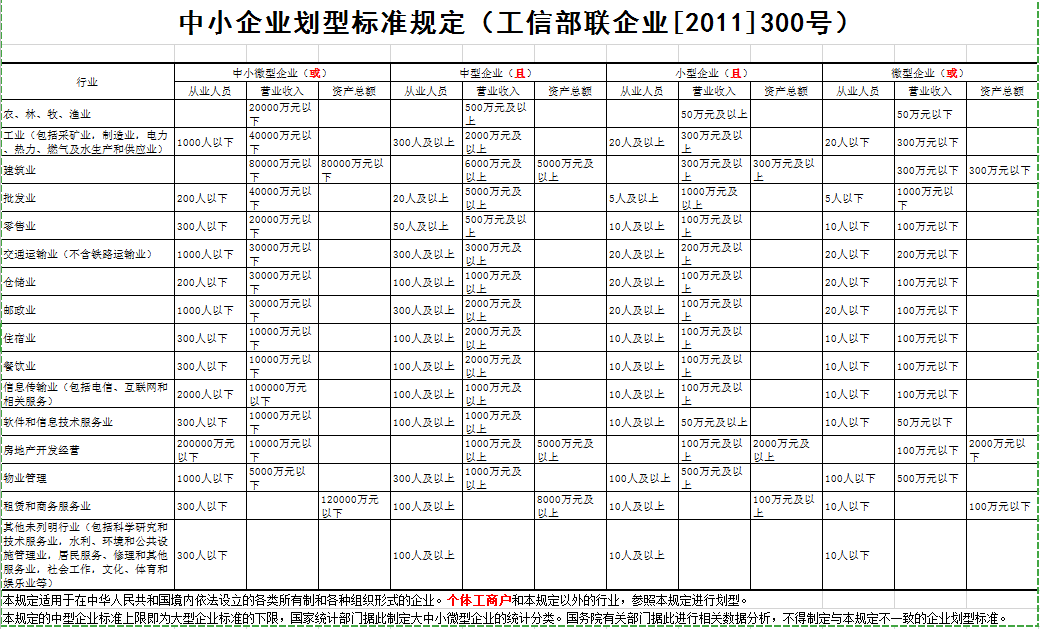 序号事项本项目的特别规定1项目属性与核心产品货物类，单一产品或核心产品为：厨房灭火系统、过滤式油网烟罩(前置新风）、智能集成蒸箱、炊用燃气大锅灶（双眼大锅灶）、静电油烟净化设备（不锈钢外壳双段式）；2采购标的及其对应的中小企业划分标准所属行业（1）标的：货物清单中的全部产品，属于工业行业；《关于印发中小企业划型标准规定的通知》工信部联企业〔2011〕300号文件规定，工业中小企业划分标准如下：从业人员1000人以下或营业收入40000万元以下的为中小微型企业。其中，从业人员300人及以上，且营业收入2000万元及以上的为中型企业；从业人员20人及以上，且营业收入300万元及以上的为小型企业；从业人员20人以下或营业收入300万元以下的为微型企业。3是否允许采购进口产品本项目不允许采购进口产品。可以就    采购进口产品。优先采购向我国企业转让技术、与我国企业签订消化吸收再创新方案的供应商的进口产品，详见评分标准。4分包 A同意将非主体、非关键性的货物运输工作分包。 B同意中型企业向小微企业、小微企业向小微企业合理分包。 C不同意分包。注：不得限制大中型企业向小微企业合理分包。5开标前答疑会或现场考察A不组织。B组织，时间：      ,地点：      ，联系人：      ，联系方式：      。6样品提供A不要求提供。B要求提供，（1）样品：75.炊用燃气大锅灶（双眼大锅灶）；（2）样品制作的标准和要求：同实际供货要求；（3）样品的评审方法以及评审标准：详见评标办法；
样品分未超过价格分的50%；样品分超过价格分的50%，理由     ；详见招标文件第四部分评标办分法。 （4）是否需要随样品提交检测报告：否；是，检测机构的要求：    ；检测内容：    。（5）提供样品的时间：2024年5月9日08:30 至09:30 ；地点：钱塘区金沙大道600号东楼B-2停车场；联系人：伍红仙，联系电话：13357106093。请投标人在上述时间内提供样品，样品递交人须提供投标人的授权书（见附件格式，法人代表请携带身份证复件及营业执照复印件）、身份证明。超过截止时间的，采购人或采购代理机构将不予接收，并将清场并封闭样品现场。 (6)采购活动结束后，对于未中标人提供的样品，采购人、采购代理机构将通知未中标人在规定的时间内取回，逾期未取回的，采购人、采购代理机构不负保管义务；对于中标人提供的样品，采购人将进行保管、封存，并作为履约验收的参考。（7）制作、运输、安装和保管样品所发生的一切费用由投标人自理。7方案讲解演示A不组织。B组织。（1）在评标时安排每个投标人进行方案讲解演示。每个投标人时间不超过20（编制时可根据项目情况进行调整）分钟，讲解次序以投标文件解密时间先后次序为准，讲解演示人员不超过3（编制时可根据项目情况进行调整）人。讲解演示结束后按要求解答评标委员会提问。（2）方案讲解演示可选择以下其中一种方式：方式一：政采云平台在线讲解演示。政采云平台在线讲解需投标人根据政采云平台操作要求做好准备工作，提前完善软硬件配置环境。方式二：交易中心现场讲解演示。现场讲解地点为       ，讲解演示所用电脑等设备由投标人自备。现场讲解演示人员进场时提供讲解人员名单（加盖公章）及身份证明，法人代表请携带身份证复件及营业执照复印件），否则不得讲解演示。注：因投标人自身原因导致无法演示或者演示效果不理想的，责任自负。因平台原因导致本项目方案讲解演示环节无法顺利开展，按照《浙江省政府采购项目电子交易管理暂行办法》相关规定执行。演示人员须提供投标人的授权书（见附件格式，法人代表请携带身份证复件及营业执照复印件）、身份证（复印件）。8投标人应当提供的资格、资信证明文件（1）资格证明文件：见招标文件第二部分11.1。投标人未提供有效的资格证明文件的，视为投标人不具备招标文件中规定的资格要求，投标无效。8投标人应当提供的资格、资信证明文件（2）资信证明文件：根据招标文件第四部分评标标准提供。9节能产品、环境标志产品采购人拟采购的产品属于品目清单范围的，采购人及其委托的采购代理机构将依据国家确定的认证机构出具的、处于有效期之内的节能产品、环境标志产品认证证书，对获得证书的产品实施政府优先采购或强制采购。A无B 政府强制采购节能产品：A060806 水嘴（即采购清单中的星盆双温龙头、感应龙头）。▲水嘴（即采购清单中的星盆双温龙头、感应龙头）需提供节能产品认证证书。C 政府优先采购节能产品：（1）A031210 饮食炊事机械 商用燃气灶具（即炊用燃气大锅灶（双眼大锅灶）、中餐燃气炒菜灶（两眼一汤炒灶）、商用物联智能双炒双尾广式灶、广式双门100KG燃气蒸饭箱、三门燃气蒸柜（配电磁阀））。10报价要求有关本项目实施所需的所有费用（含税费）均计入报价。投标文件开标一览表（报价表）是报价的唯一载体，如投标人在政府采购云平台填写的投标报价与投标文件报价文件中开标一览表（报价表）不一致的，以报价文件中开标一览表（报价表）为准。投标文件中价格全部采用人民币报价。招标文件未列明，而投标人认为必需的费用也需列入报价。提醒：验收时检测费用由采购人承担，不包含在投标总价中。投标报价出现下列情形的，投标无效：投标文件出现不是唯一的、有选择性投标报价的；投标报价超过招标文件中规定的预算金额或者最高限价的;报价明显低于其他通过符合性审查投标人的报价，有可能影响产品质量或者不能诚信履约的，未能按要求提供书面说明或者提交相关证明材料证明其报价合理性的;投标人对根据修正原则修正后的报价不确认的。11中小企业信用融资为支持和促进中小企业发展，进一步发挥政府采购政策功能，杭州市钱塘区财政局发布了《关于钱塘新区政府采购支持中小企业信用融资有关事项的通知》，供应商若有融资意向，详见《关于钱塘区政府采购支持中小企业信用融资相关事项通知》，或登录杭州钱塘新区管理委员会官网（http://qt.hangzhou.gov.cn） “公告公示”专栏，查看信用融资政策文件及各相关银行服务方案。11中小企业信用融资供应商中标后也可在“政采云”平台申请政采贷：操作路径：登录政采云平台 - 金融服务中心 -【融资服务】，可在热门申请中选择产品直接申请，也可点击云智贷匹配适合产品进行申请，或者在可申请项目中根据该项目进行申请。12备份投标文件送达地点和签收人员 备份投标文件送达地点：杭州市拱墅区绍兴路538号三立时代广场A座1206室；备份投标文件签收人员联系电话：伍红仙 13357106093。采购人、采购机构不强制或变相强制投标人提交备份投标文件。13资格审查和信用信息审查本项目由采购人进行资格审查及信用信息查询。14质疑接收人及答复采购人、采购机构质疑接收人、联系方式：详见公告线上提交质疑方式：政采云线上质疑路径：项目采购-询问质疑投诉-质疑列表。请使用ca签章在每一页质疑文件中加盖电子公章，上传完整附件。本项目涉及资格条件、采购需求、评分办法及采购过程中有关现场考察或开标前答疑会等事项由采购人进行答复。涉及流程规范性、组织程序等相关事项，由采购机构进行答复。15特别说明联合体投标的，联合体各方分别提供与联合体协议中规定的分工内容相应的业绩证明材料，业绩数量以提供材料较少的一方为准。联合体投标的，由联合体牵头方出具相应的业绩证明材料。15特别说明联合体投标的，联合体各方均需按招标文件第四部分评标标准要求提供资信证明文件，否则视为不符合相关要求。联合体投标的，联合体中有一方或者联合体成员根据分工按招标文件第四部分评标标准要求提供资信证明文件的，视为符合了相关要求。
评审因素对应的要求视为采购需求的一部分。品目清单序号产品名称（本表内以“☆”标注的为政府强制采购产品）产品名称（本表内以“☆”标注的为政府强制采购产品）1A020101计算机设备☆A02010104台式计算机；☆A02010105便携式计算机；☆A02010107平板式微型计算机。2A020106输入输出设备☆A0201060102激光打印机；☆A0201060104针式打印机；☆A0201060401液晶显示器。6A020523制冷空调设备☆A02052301制冷压缩机：冷水机组、水源热泵机组、溴化锂吸收式冷水机组；☆A02052305空调机组:多联式空调（热泵）机组(制冷量>14000W)）、单元式空气调节机(制冷量>14000W)；☆A02052309专用制冷、空调设备：机房空调。9☆A020609镇流器管型荧光灯镇流器。10A020618生活用电器☆A0206180203空调机：房间空气调节器、多联式空调（热泵）机组（制冷量≤14000W）、单元式空气调节机(制冷量≤14000W)）；A02061808热水器：☆电热水器。11A020619照明设备☆普通照明用双端荧光灯。12☆A020910电视设备A02091001普通电视设备（电视机）。13☆A020911视频设备监视器。15☆A060805便器坐便器、蹲便器、小便器。16☆A060806水嘴水嘴。序号名称规格型号与参数单位数量备注一河庄街道安置房三期配套九年一贯制学校厨房设备采购项目详见采购需求项1      序号产品名称尺寸参考图片技术参数数量单位备注1.收货区1.收货区1.收货区1.收货区1.收货区1.收货区1.收货区1.收货区1工作台柜带水池≥1800*750*950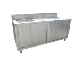 品牌：厂制品—板材采用SUS304-2B不锈钢制造
—台面板厚≥1.2㎜,水斗板厚≥1.0mm，
—配2″去水
—水斗一体冲压成型，规格：≥500*500*280
—配304不锈钢一体冲压拦渣篮及隔水盖
—路轨导向趟门
—门外板厚1.0㎜，左右侧板、门内复板0.8mm
—配φ50不锈钢重力脚，201不锈钢厚3mm加强型三角板加固1台2星盆双温龙头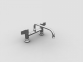 本体安装: 台式
本体: 8" (203mm)中心距
阀芯: 陶瓷式
水嘴: 旋转式
水嘴: 10" (254mm)
水嘴出水口: 层流出水装置
进水口: 1/2" NPT内螺纹,90°旋转陶瓷阀芯,NPT 外螺纹进水口1台强制节能产品，需提供节能产品认证证书2.检测留样间2.检测留样间2.检测留样间2.检测留样间2.检测留样间2.检测留样间2.检测留样间2.检测留样间3立式两玻璃门冷藏柜610*750*2200内外箱均采用优质304不锈钢板材
2、箱体门框，中柱内部的高效防凝露加热丝，能有效防止门磁条密封性不跑冷气，防止门框结露、滴水，保证客户的使用效果和环境卫生；
3、高效节能系统，导热好经久耐用
4、微电脑控制面板；一体发泡技术箱体强度高，坚固耐用
5、自动回归门，内箱底板拐角处为圆弧过渡，无卫生死角易清理箱体为采用聚氨酯整体发泡，保温性能好，降低能耗；
6、压缩机质保3年，性能稳定；
7、全铜管冷凝器、蒸发器,铜管外部增加电镀防腐涂层，换热效率高，制冷效果好
8、温度冷藏0～12℃，电热玻璃门
9、尺寸：610*750*2200（尺寸偏差控制在±10mm内，超出范围内属于负偏离项）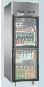 1台4三抽屉移门工作柜≥1800*750*950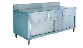 品牌：厂制品—板材采用SUS304-2B不锈钢制造，台面板厚≥1.2mm
—面板下衬δ15木工板减噪，木板下复铝板
—门内板厚0.8mm
—门外板、柜内层板、底板、侧板厚1.0㎜
—抽屉层板1.0mm
—路轨导向趟门
—配201不锈钢厚3mm加强型三角板，φ50不锈钢重力脚1台5工作台柜带水池≥1800*750*950品牌：厂制品—板材采用SUS304-2B不锈钢制造
—台面板厚≥1.2㎜,水斗板厚≥1.0mm，
—配2″去水
—水斗一体冲压成型，规格：≥500*500*280
—配304不锈钢一体冲压拦渣篮及隔水盖
—路轨导向趟门
—门外板厚1.0㎜，左右侧板、门内复板0.8mm
—配φ50不锈钢重力脚，201不锈钢厚3mm加强型三角板加固1台6星盆双温龙头本体安装: 台式
本体: 8" (203mm)中心距
阀芯: 陶瓷式
水嘴: 旋转式
水嘴: 10" (254mm)
水嘴出水口: 层流出水装置
进水口: 1/2" NPT内螺纹,90°旋转陶瓷阀芯,NPT 外螺纹进水口1台强制节能产品，需提供节能产品认证证书7智能收货（入库）系统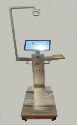 1.软件部分：
（1）本系统需与食堂采购平台无缝对接，数据相互统一。
（2）收货（入库）环节实现：支持多个档口合并统一收货，规则化回填实收数据到收货单；支持多次叠加称重及系数化去皮操作；支持商品扫码自动称重操作；支持语音播报商品名称及实时称重数；支持称重商品远景及近景抓拍实时称重情况；支持收货人员电子签名；支持电子签收单分发到食堂负责人、配送商负责人等相关人员；支持查询签收统计报表及推送；电子签收单附带收货视频、照片信息；支持非称重商品数量录入和照片上传功能；可配有收货监管app，可直观展示过秤。
2.硬件参数：
业务环节 硬件名称 功能点 参数
（1）收货（入库）称重部分：称重至少达到300kg
（2）精度±0.1kg
（3）秤体：全不锈钢，不锈钢厚度≥1.0mm
（4）视频部分：高清摄像头，分辨率≥200万/1080P，夜视：红外夜视，焦距≤2.8MM，红外夜视距离≥30米
（5）近景摄像头：分辨率 ≥1080p，视角≥120度
（6）工作温度和湿度：-30℃~50℃；湿度≤95%
（7）操作仪表：称重显示：独立重量显示和控制面板；液晶屏≥15.6寸， 分辨率≥1920x1080 ，电容触摸屏；主控板CPU核心数≥4核，CPU单核频率≥1.8Ghz；接口：RS232≥4、USB 2.0≥4、Lan≥1；通讯：支持蓝牙、支持WIFI5以上
（8）整体结构：秤盘尺寸≥450*650mm，底座尺寸≥450*650*190mm，秤体总高≥1800mm
（9）移动电源：输出12V/5V-6A，操作≥2小时以上1套8智能出库系统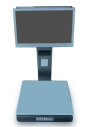 1.软件部分：
该系统能快速准确完成库存商品出库工作，同时系统根据操作数据，自动生成出库单，并且打印出库小票作为月底出入库台账核对依据，提高操作效率，力争库存数据实时可查可管。
（1）出库系统需与食堂采购平台无缝对接，数据统一；具备采购订单自动入库功能，支持按类选择出库商品；具备领用人电子签名功能，可直接打印带签名领用单，支持质保期维护功能；具备自动生成出入库台账功能；设备端支持盘存商品添加、盘存操作和数据上报；打印部分内嵌支持58mm热敏打印。
（2）功能实现：共分为八项基础功能：①盘库商品；②入库查询；③出库管理；④出入库查询；⑤库存盘点；⑥生成出入库台账；⑦库存台账查询；⑧当前库存查询。统称为“库存管理”。利用智能出库系统，通过软硬件一体化设置实现。
2.硬件参数
主机部分：
（1）CPU核心数: ≥4核；内存容量:≥2G；存储容量:≥16G；
（2）板载100/1000Mbps自适应网卡，内置WIFI模块。 
主屏部分：
（1）主屏≥15.6寸LCD高亮度显示屏，分辨率≥1920*1080；
（2）外设部分：接口：R232串行接口≥1个、USB接口≥2个、RJ45网口≥1个、支持WIFI、1个DC电源接口；输入：AC 100-240V 50/60Hz；
（3）打印部分：内嵌支持58mm热敏打印；
（4）衡器部分：最大称重≥30kg，最小称重≤40g；分度值≤5g；秤盘采用304及以上不锈钢；秤盘尺寸：长≥370mm，宽≥270mm1套3.库房3.库房3.库房3.库房3.库房3.库房3.库房3.库房9四层档货架≥1150*500*1800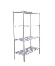 品牌：厂制品—采用全不锈钢制作
—层框38*25*1.0不锈钢管制作
—搁档30*15*0.8不锈钢方管或不锈钢板折弯
—≥φ38mm厚度1.0mm不锈钢圆通腿
—配全钢可调式子弹脚9台10大米搁架（方管型）≥1200*500*150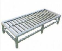 品牌：厂制品—层外框采用38*38*1.0不锈钢方管
—层内档采用30*15*0.8不锈钢方管
—配包钢可调式子弹脚8台11四层板货架≥1200*500*1550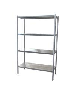 品牌：厂制品—采用全不锈钢制作
—板材采用SUS304-2B不锈钢制造
—层板厚≥1.0mm不锈钢板
—面板下采用折弯一体加强码，板厚0.8~1.2mm
—≥φ38mm厚度1.0mm不锈钢圆通腿
—配全钢可调式子弹脚6台4.蔬菜粗加工4.蔬菜粗加工4.蔬菜粗加工4.蔬菜粗加工4.蔬菜粗加工4.蔬菜粗加工4.蔬菜粗加工4.蔬菜粗加工12挂墙架（单层）≥1800*300*80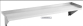 品牌：厂制品—板材采用SUS304-2B不锈钢制造，板厚≥1.0mm
—固定膨胀螺丝外套塑料装饰帽2台13工作台带水池≥1800*750*950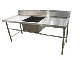 品牌：厂制品—板材采用SUS304-2B不锈钢制造
—台面板厚≥1.2㎜,水斗板厚≥1.0mm，
—配2″去水
—水斗一体冲压成型，规格：≥500*500*280
—配304不锈钢一体冲压拦渣篮及隔水盖
—≥φ38mm厚度1.0mm不锈钢圆通腿
—≥φ25mm厚度1.0mm不锈钢下橫通
—配不锈钢可调式子弹脚1台14星盆双温龙头本体安装: 台式
本体: 8" (203mm)中心距
阀芯: 陶瓷式
水嘴: 旋转式
水嘴: 10" (254mm)
水嘴出水口: 层流出水装置
进水口: 1/2" NPT内螺纹,90°旋转陶瓷阀芯,NPT 外螺纹进水口1台强制节能产品，需提供节能产品认证证书15四层档货架≥1150*500*1800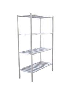 品牌：厂制品—采用全不锈钢制作
—层框38*25*1.0不锈钢管制作
—搁档30*15*0.8不锈钢方管或不锈钢板折弯
—≥φ38mm厚度1.0mm不锈钢圆通腿
—配全钢可调式子弹脚2台16挂墙架（单层）≥1500*300*80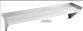 品牌：厂制品—板材采用SUS304-2B不锈钢制造，板厚≥1.0mm
—固定膨胀螺丝外套塑料装饰帽1台17工作台下层板≥1500*750*950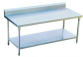 品牌：厂制品—台面板采用SUS 304-2B不锈钢板制造，厚度为1.2mm，下层板厚≥1.0mm
—面板下衬δ15木工板减噪，木板下复铝板
—≥φ38mm厚度1.0mm不锈钢圆通腿
—加强码用0.8~1.2mm不锈钢板
—配全钢可调式子弹脚1台18工作台下层板≥1200*750*950品牌：厂制品—台面板采用SUS 304-2B不锈钢板制造，厚度为1.2mm，下层板厚≥1.0mm
—面板下衬δ15木工板减噪，木板下复铝板
—≥φ38mm厚度1.0mm不锈钢圆通腿
—加强码用0.8~1.2mm不锈钢板
—配全钢可调式子弹脚2台19双星盆台≥1800*750*950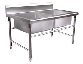 品牌：厂制品—板材采用SUS304-2B不锈钢制造
—台面板厚≥1.2㎜,水斗板厚≥1.2mm
—配2″去水
—面板一体冲压成型
—水斗规格：≥730*500*280mm
—≥φ38mm厚度1.0mm不锈钢圆通腿
—≥φ25mm厚度1.0mm不锈钢下橫通
—配全钢可调式子弹脚4台20星盆双温龙头本体安装: 台式
本体: 8" (203mm)中心距
阀芯: 陶瓷式
水嘴: 旋转式
水嘴: 10" (254mm)
水嘴出水口: 层流出水装置
进水口: 1/2" NPT内螺纹,90°旋转陶瓷阀芯,NPT 外螺纹进水口8台强制节能产品，需提供节能产品认证证书21挂墙架（单层）≥1500*300*80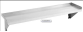 品牌：厂制品—板材采用SUS304-2B不锈钢制造，板厚≥1.0mm
—固定膨胀螺丝外套塑料装饰帽1台5.肉类粗加工5.肉类粗加工5.肉类粗加工5.肉类粗加工5.肉类粗加工5.肉类粗加工5.肉类粗加工5.肉类粗加工22挂墙架（单层）≥1500*300*80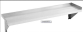 品牌：厂制品—板材采用SUS304-2B不锈钢制造，板厚≥1.0mm
—固定膨胀螺丝外套塑料装饰帽1台23工作台下层板≥1500*750*950品牌：厂制品—台面板采用SUS 304-2B不锈钢板制造，厚度为1.2mm，下层板厚≥1.0mm
—面板下衬δ15木工板减噪，木板下复铝板
—≥φ38mm厚度1.0mm不锈钢圆通腿
—加强码用0.8~1.2mm不锈钢板
—配全钢可调式子弹脚1台24四层档货架≥1150*500*1800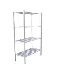 品牌：厂制品—采用全不锈钢制作
—层框38*25*1.0不锈钢管制作
—搁档30*15*0.8不锈钢方管或不锈钢板折弯
—≥φ38mm厚度1.0mm不锈钢圆通腿
—配全钢可调式子弹脚1台25挂墙架（单层）≥1800*300*80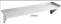 品牌：厂制品—板材采用SUS304-2B不锈钢制造，板厚≥1.0mm
—固定膨胀螺丝外套塑料装饰帽2台26双星盆台≥1800*750*950品牌：厂制品—板材采用SUS304-2B不锈钢制造
—台面板厚≥1.2㎜,水斗板厚≥1.2mm
—配2″去水
—面板一体冲压成型
—水斗规格：≥730*500*280mm
—≥φ38mm厚度1.0mm不锈钢圆通腿
—≥φ25mm厚度1.0mm不锈钢下橫通
—配全钢可调式子弹脚3台27星盆双温龙头本体安装: 台式
本体: 8" (203mm)中心距
阀芯: 陶瓷式
水嘴: 旋转式
水嘴: 10" (254mm)
水嘴出水口: 层流出水装置
进水口: 1/2" NPT内螺纹,90°旋转陶瓷阀芯,NPT 外螺纹进水口6台强制节能产品，需提供节能产品认证证书28工作台带水池≥1800*750*950品牌：厂制品—板材采用SUS304-2B不锈钢制造
—台面板厚≥1.2㎜,水斗板厚≥1.0mm，
—配2″去水
—水斗一体冲压成型，规格：≥500*500*280
—配304不锈钢一体冲压拦渣篮及隔水盖
—≥φ38mm厚度1.0mm不锈钢圆通腿
—≥φ25mm厚度1.0mm不锈钢下橫通
—配不锈钢可调式子弹脚1台29星盆双温龙头本体安装: 台式
本体: 8" (203mm)中心距
阀芯: 陶瓷式
水嘴: 旋转式
水嘴: 10" (254mm)
水嘴出水口: 层流出水装置
进水口: 1/2" NPT内螺纹,90°旋转陶瓷阀芯,NPT 外螺纹进水口1台强制节能产品，需提供节能产品认证证书30挂墙架（单层）≥1500*300*80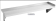 品牌：厂制品—板材采用SUS304-2B不锈钢制造，板厚≥1.0mm
—固定膨胀螺丝外套塑料装饰帽1台6.水产粗加工6.水产粗加工6.水产粗加工6.水产粗加工6.水产粗加工6.水产粗加工6.水产粗加工6.水产粗加工31工作台下层板≥1800*750*950—品牌:厂制品
—台面板采用SUS 304-2B不锈钢板制造，厚度为1.2mm，下层板厚≥1.0mm
—面板下衬δ15木工板减噪，木板下复铝板
—≥φ38mm厚度1.0mm不锈钢圆通腿
—下层框38*38*1.0mm
—加强码用0.8~1.2mm不锈钢板
—配全钢可调式子弹脚1台32单星剖鱼盆台≥1500*750*950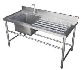 品牌：厂制品—采用SUS304-2B不锈钢板制造
—台面板一体冲压成型，左边为水池，右边冲压沥水槽，沥水槽区域尺寸≥400*400mm—台面板厚≥1.2㎜,水斗板厚≥1.0mm
—配2″去水
—水斗一体冲压规格：500*500*280
—≥φ38mm厚度1.0mm不锈钢圆通腿
—≥φ25mm厚度1.0mm不锈钢下橫通
—配全钢可调式子弹脚1台33星盆双温龙头本体安装: 台式
本体: 8" (203mm)中心距
阀芯: 陶瓷式
水嘴: 旋转式
水嘴: 10" (254mm)
水嘴出水口: 层流出水装置
进水口: 1/2" NPT内螺纹,90°旋转陶瓷阀芯,NPT 外螺纹进水口1台强制节能产品，需提供节能产品认证证书34高压花洒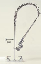 流量5.38LPM/1.42GPM指标
抛光镀铬黄铜本体，直管壁厚2.54mm～6.6mm，无铅
黄铜压缩阀芯带有止回阀可防止水流回流
18"不锈钢供水软管，可调墙出支架
，；一字手柄带有冷热水标色螺丝；大流量喷阀； 6"(152mm)墙出支架；开孔：孔径38mm1台35挂墙架（单层）≥1800*300*80品牌：厂制品—板材采用SUS304-2B不锈钢制造，板厚≥1.0mm
—固定膨胀螺丝外套塑料装饰帽1台36双星盆台≥1800*750*950品牌：厂制品—板材采用SUS304-2B不锈钢制造
—台面板厚≥1.2㎜,水斗板厚≥1.2mm
—配2″去水
—面板一体冲压成型
—水斗规格：≥730*500*280mm
—≥φ38mm厚度1.0mm不锈钢圆通腿
—≥φ25mm厚度1.0mm不锈钢下橫通
—配全钢可调式子弹脚1台37星盆双温龙头本体安装: 台式
本体: 8" (203mm)中心距
阀芯: 陶瓷式
水嘴: 旋转式
水嘴: 10" (254mm)
水嘴出水口: 层流出水装置
进水口: 1/2" NPT内螺纹,90°旋转陶瓷阀芯,NPT 外螺纹进水口2台强制节能产品，需提供节能产品认证证书38四层档货架≥1150*500*1800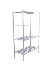 品牌：厂制品—采用全不锈钢制作
—层框38*25*1.0不锈钢管制作
—搁档30*15*0.8不锈钢方管或不锈钢板折弯
—≥φ38mm厚度1.0mm不锈钢圆通腿
—配全钢可调式子弹脚2台7.水产切配7.水产切配7.水产切配7.水产切配7.水产切配7.水产切配7.水产切配7.水产切配39挂墙架（单层）≥1800*300*80品牌：厂制品—板材采用SUS304-2B不锈钢制造，板厚≥1.0mm
—固定膨胀螺丝外套塑料装饰帽1台40多功砧板毛巾刀具消毒柜一体机≥1200*600*1800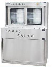 毛巾、砧板、刀具消毒一体
采用SUS 304-2B不锈钢板制造，厚度为1.2mm。
电压：220v  紫外线功率：17w  红外线功率：300w   
消毒方式：紫外线加臭氧/红外线循环风 消
毒刀数量：20把   
消毒毛巾数量：24块 
消毒砧板数量：10块（直径50cm厚度10cm）1台41四层档货架≥1150*500*1800品牌：厂制品—采用全不锈钢制作
—层框38*25*1.0不锈钢管制作
—搁档30*15*0.8不锈钢方管或不锈钢板折弯
—≥φ38mm厚度1.0mm不锈钢圆通腿
—配全钢可调式子弹脚3台42工作台下层板≥1800*750*950—品牌:厂制品
—台面板采用SUS 304-2B不锈钢板制造，厚度为1.2mm，下层板厚≥1.0mm
—面板下衬δ15木工板减噪，木板下复铝板
—≥φ38mm厚度1.0mm不锈钢圆通腿
—下层框38*38*1.0mm
—加强码用0.8~1.2mm不锈钢板
—配全钢可调式子弹脚2台43工作台带水池≥1800*750*950品牌：厂制品—板材采用SUS304-2B不锈钢制造
—台面板厚≥1.2㎜,水斗板厚≥1.0mm，
—配2″去水
—水斗一体冲压成型，规格：≥500*500*280
—配304不锈钢一体冲压拦渣篮及隔水盖
—≥φ38mm厚度1.0mm不锈钢圆通腿
—≥φ25mm厚度1.0mm不锈钢下橫通
—配不锈钢可调式子弹脚1台44星盆双温龙头本体安装: 台式
本体: 8" (203mm)中心距
阀芯: 陶瓷式
水嘴: 旋转式
水嘴: 10" (254mm)
水嘴出水口: 层流出水装置
进水口: 1/2" NPT内螺纹,90°旋转陶瓷阀芯,NPT 外螺纹进水口1台强制节能产品，需提供节能产品认证证书8.肉类切配8.肉类切配8.肉类切配8.肉类切配8.肉类切配8.肉类切配8.肉类切配8.肉类切配45挂墙架（单层）≥1800*300*80品牌：厂制品—板材采用SUS304-2B不锈钢制造，板厚≥1.0mm
—固定膨胀螺丝外套塑料装饰帽1台46工作台下层板≥1500*750*950品牌：厂制品—台面板采用SUS 304-2B不锈钢板制造，厚度为1.2mm，下层板厚≥1.0mm
—面板下衬δ15木工板减噪，木板下复铝板
—≥φ38mm厚度1.0mm不锈钢圆通腿
—加强码用0.8~1.2mm不锈钢板
—配全钢可调式子弹脚1台47多功砧板毛巾刀具消毒柜一体机≥1200*600*1800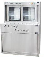 毛巾、砧板、刀具消毒一体
采用SUS 304-2B不锈钢板制造，厚度为1.2mm。
电压：220v  紫外线功率：17w  红外线功率：300w   
消毒方式：紫外线加臭氧/红外线循环风 消
毒刀数量：20把   
消毒毛巾数量：24块 
消毒砧板数量：10块（直径50cm厚度10cm）1台48四层档货架≥1150*500*1800品牌：厂制品—采用全不锈钢制作
—层框38*25*1.0不锈钢管制作
—搁档30*15*0.8不锈钢方管或不锈钢板折弯
—≥φ38mm厚度1.0mm不锈钢圆通腿
—配全钢可调式子弹脚3台49工作台下层板≥1800*750*950—品牌:厂制品
—台面板采用SUS 304-2B不锈钢板制造，厚度为1.2mm，下层板厚≥1.0mm
—面板下衬δ15木工板减噪，木板下复铝板
—≥φ38mm厚度1.0mm不锈钢圆通腿
—下层框38*38*1.0mm
—加强码用0.8~1.2mm不锈钢板
—配全钢可调式子弹脚1台50工作台带水池≥1800*750*950品牌：厂制品—板材采用SUS304-2B不锈钢制造
—台面板厚≥1.2㎜,水斗板厚≥1.0mm，
—配2″去水
—水斗一体冲压成型，规格：≥500*500*280
—配304不锈钢一体冲压拦渣篮及隔水盖
—≥φ38mm厚度1.0mm不锈钢圆通腿
—≥φ25mm厚度1.0mm不锈钢下橫通
—配不锈钢可调式子弹脚1台9.蔬菜切配9.蔬菜切配9.蔬菜切配9.蔬菜切配9.蔬菜切配9.蔬菜切配9.蔬菜切配9.蔬菜切配51工作台下层板≥1500*800*800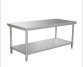 品牌：厂制品—台面板采用SUS 304-2B不锈钢板制造，厚度为1.2mm，下层板厚≥1.0mm
—面板下衬δ15木工板减噪，木板下复铝板
—≥φ38mm厚度1.0mm不锈钢圆通腿
—加强码用0.8~1.2mm不锈钢板
—配全钢可调式子弹脚4台52多功砧板毛巾刀具消毒柜一体机≥1200*600*1800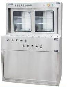 毛巾、砧板、刀具消毒一体
采用SUS 304-2B不锈钢板制造，厚度为1.2mm。
电压：220v  紫外线功率：17w  红外线功率：300w   
消毒方式：紫外线加臭氧/红外线循环风 消
毒刀数量：20把   
消毒毛巾数量：24块 
消毒砧板数量：10块（直径50cm厚度10cm）1台53四层档货架≥1150*500*1800品牌：厂制品—采用全不锈钢制作
—层框38*25*1.0不锈钢管制作
—搁档30*15*0.8不锈钢方管或不锈钢板折弯
—≥φ38mm厚度1.0mm不锈钢圆通腿
—配全钢可调式子弹脚3台54工作台下层板≥1800*750*950—品牌:厂制品
—台面板采用SUS 304-2B不锈钢板制造，厚度为1.2mm，下层板厚≥1.0mm
—面板下衬δ15木工板减噪，木板下复铝板
—≥φ38mm厚度1.0mm不锈钢圆通腿
—下层框38*38*1.0mm
—加强码用0.8~1.2mm不锈钢板
—配全钢可调式子弹脚1台55工作台带水池≥1800*750*950—板材采用SUS304-2B不锈钢制造
—台面板厚≥1.2㎜,水斗板厚≥1.0mm，
—配2″去水
—水斗一体冲压成型，规格：≥500*500*280
—配304不锈钢一体冲压拦渣篮及隔水盖
—≥φ38mm厚度1.0mm不锈钢圆通腿
—≥φ25mm厚度1.0mm不锈钢下橫通
—配不锈钢可调式子弹脚1台56星盆双温龙头本体安装: 台式
本体: 8" (203mm)中心距
阀芯: 陶瓷式
水嘴: 旋转式
水嘴: 10" (254mm)
水嘴出水口: 层流出水装置
进水口: 1/2" NPT内螺纹,90°旋转陶瓷阀芯,NPT 外螺纹进水口1台强制节能产品，需提供节能产品认证证书10洗框区10洗框区10洗框区10洗框区10洗框区10洗框区10洗框区10洗框区57工作台下层板≥1800*750*950—品牌:厂制品
—台面板采用SUS 304-2B不锈钢板制造，厚度为1.2mm，下层板厚≥1.0mm
—面板下衬δ15木工板减噪，木板下复铝板
—≥φ38mm厚度1.0mm不锈钢圆通腿
—下层框38*38*1.0mm
—加强码用0.8~1.2mm不锈钢板
—配全钢可调式子弹脚1台58双星盆台≥1800*750*950品牌：厂制品—板材采用SUS304-2B不锈钢制造
—台面板厚≥1.2㎜,水斗板厚≥1.2mm
—配2″去水
—面板一体冲压成型
—水斗规格：≥730*500*280mm
—≥φ38mm厚度1.0mm不锈钢圆通腿
—≥φ25mm厚度1.0mm不锈钢下橫通
—配全钢可调式子弹脚1台59星盆双温龙头本体安装: 台式
本体: 8" (203mm)中心距
阀芯: 陶瓷式
水嘴: 旋转式
水嘴: 10" (254mm)
水嘴出水口: 层流出水装置
进水口: 1/2" NPT内螺纹,90°旋转陶瓷阀芯,NPT 外螺纹进水口2台强制节能产品，需提供节能产品认证证书11.清洁工具间11.清洁工具间11.清洁工具间11.清洁工具间11.清洁工具间11.清洁工具间11.清洁工具间11.清洁工具间60拖把池连架≥1000*600*1800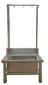 品牌：厂制品—板材采用SUS304-2B不锈钢制造
—高背板设计防溅水设计
—水斗整体用料1.2mm
—配2″去水
—30×30×1.0不锈钢方管架子
—≥φ38mm厚度1.0mm不锈钢圆通腿
—≥φ25mm厚度1.0mm不锈钢下橫通
—配全钢可调式子弹脚1台61四层板货架≥1200*500*1550品牌：厂制品—采用全不锈钢制作
—板材采用SUS304-2B不锈钢制造
—层板厚≥1.0mm不锈钢板
—面板下采用折弯一体加强码，板厚0.8~1.2mm
—≥φ38mm厚度1.0mm不锈钢圆通腿
—配全钢可调式子弹脚2台12.物品仓库12.物品仓库12.物品仓库12.物品仓库12.物品仓库12.物品仓库12.物品仓库12.物品仓库62四层板货架≥1200*500*1550品牌：厂制品—采用全不锈钢制作
—板材采用SUS304-2B不锈钢制造
—层板厚≥1.0mm不锈钢板
—面板下采用折弯一体加强码，板厚0.8~1.2mm
—≥φ38mm厚度1.0mm不锈钢圆通腿
—配全钢可调式子弹脚4台13.烹饪区13.烹饪区13.烹饪区13.烹饪区13.烹饪区13.烹饪区13.烹饪区13.烹饪区63工作台柜(翻门)≥1800*750*950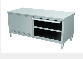 品牌：厂制品—板材采用SUS304-2B不锈钢制造，台面板厚≥1.2mm
—面板下衬δ15木工板减噪，木板下复铝板
—侧板、后背板0.8mm，门内复板0.8mm
—门外板、柜内层板、底板厚1.0㎜
—上掀式V型滑轨，弧型轴承，一种带轴承的翻门结构
—配201不锈钢厚3mm加强型三角板，φ50不锈钢重力脚2台64工作台柜带水池≥1800*750*950品牌：厂制品—板材采用SUS304-2B不锈钢制造
—台面板厚≥1.2㎜,水斗板厚≥1.0mm，
—配2″去水
—水斗一体冲压成型，规格：≥500*500*280
—配304不锈钢一体冲压拦渣篮及隔水盖
—路轨导向趟门
—门外板厚1.0㎜，左右侧板、门内复板0.8mm
—配φ50不锈钢重力脚，201不锈钢厚3mm加强型三角板加固1台65星盆双温龙头本体安装: 台式
本体: 8" (203mm)中心距
阀芯: 陶瓷式
水嘴: 旋转式
水嘴: 10" (254mm)
水嘴出水口: 层流出水装置
进水口: 1/2" NPT内螺纹,90°旋转陶瓷阀芯,NPT 外螺纹进水口1台强制节能产品，需提供节能产品认证证书66立式四门冷藏柜1220*750*2200电源：220V/50HZ，输入功率：405W，电流：2.5A，
温度范围:  -6～12℃
1、内外箱均为SUS304不锈钢板；
2、使用优质压缩机，全铜管冷凝器、蒸发器；
3、配备强制蒸发装置，自动蒸发化霜水；
4、一体式发泡工艺，整体平整、耐用；
5、产品能在43℃的环境温度下正常工作；
6、置于箱体内部的高效防露加热丝，能有效防止门框结露、滴水，保证客户的使用效果和环境卫生；
7、冰箱配备了门体自动关闭结构，方便客户操作。
容积：≥880L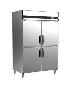 8、尺寸偏差控制在±10mm内，超出范围内属于负偏离项2台67四层档货架≥1150*500*1800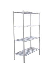 品牌：厂制品—采用全不锈钢制作
—层框38*25*1.0不锈钢管制作
—搁档30*15*0.8不锈钢方管或不锈钢板折弯
—≥φ38mm厚度1.0mm不锈钢圆通腿
—配全钢可调式子弹脚10台68双向工作台柜（移门）≥1800*800*800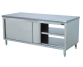 品牌：厂制品—板材采用SUS304-2B不锈钢制造，台面板厚≥1.2mm
—面板下衬δ15木工板减噪，木板下复铝板
—门内板厚0.8mm
—门外板、柜内层板、底板、侧板厚1.0㎜
—路轨导向趟门
—配201不锈钢厚3mm加强型三角板，φ50不锈钢重力脚7台69双向工作台柜连水池（移门）≥1800*800*800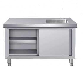 品牌：厂制品—板材采用SUS304-2B不锈钢制造，台面板厚≥1.2mm
—面板下衬δ15木工板减噪，木板下复铝板
—门内板厚0.8mm
—门外板、柜内层板、底板、侧板厚1.0㎜
—路轨导向趟门
—配201不锈钢厚3mm加强型三角板，φ50不锈钢重力脚1台70星盆双温龙头本体安装: 台式
本体: 8" (203mm)中心距
阀芯: 陶瓷式
水嘴: 旋转式
水嘴: 10" (254mm)
水嘴出水口: 层流出水装置
进水口: 1/2" NPT内螺纹,90°旋转陶瓷阀芯,NPT 外螺纹进水口1台强制节能产品，需提供节能产品认证证书71港式料台水池≥500*1100*800/1050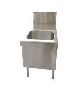 —品牌:厂制品
—采用SUS304-2B不锈钢板制造
—台面板厚≥1.2㎜，水斗板厚≥1.0mm
—后挡板、前围板厚≥1.0mm
—星盆冲压一体成型规格：≥400*400*280
—配2″去水
—≥φ38mm厚度1.0mm不锈钢圆通腿
—≥φ25mm厚度1.0mm不锈钢下橫通
—配全钢可调式子弹脚2台72星盆双温龙头本体安装: 台式
本体: 8" (203mm)中心距
阀芯: 陶瓷式
水嘴: 旋转式
水嘴: 10" (254mm)
水嘴出水口: 层流出水装置
进水口: 1/2" NPT内螺纹,90°旋转陶瓷阀芯,NPT 外螺纹进水口2台强制节能产品，需提供节能产品认证证书73可倾燃气汤锅 （200L）≥1430*1040*1035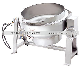 ^锅体可倾，方便出料，清洗方便；
内锅口径：φ800mm，电功率：65w/220v符合GB3584802018标准，热负荷：42kw，热效率：64％，燃气耗量：天然气4.2m3/h液化气3kg/h标配燃气管：DN25,L=400mm；标配进水管：DN20,L=400mm，^适用于煲汤，熬煮粥、煮水饺、面条及食物的氽水；^燃气和空气混合后通过鼓风机强力射出，噪音低，热效率高；^全不锈钢制造，外形美观，结构紧凑；1台74料台平板≥500*1100*800/1050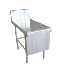 品牌：厂制品—采用SUS304-2B不锈钢板制造
—台面板厚≥1.2mm，后挡板、前围板厚≥1.0mm
—≥φ38mm厚度1.0mm不锈钢圆通腿
—≥φ25mm厚度1.0mm不锈钢下橫通
—配全钢可调式子弹脚4台75★炊用燃气大锅灶（双眼大锅灶） 要求提样品≥2000*1100*800/1050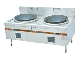 —品牌:厂制品
—采用SUS304-2B不锈钢板制造
—炉面采用冲压面板，板厚1.2mm
—开关板、后档板、水槽盖板厚0.8mm
—炉底部分用2.5mm厚铁板或高强度镀锌板折弯加强筋
—主体骨架用高强度镀锌板折弯框架结构制作
—φ63mm不锈钢炉脚，内衬2"钢管
—配φ760mm生铁大锅
—冷水摇摆龙头，背板冷却水装置
—电子点火，高效节能不锈钢炉头
—风机电压：220V/50HZ
—燃气熄火保护装置及燃气管路稳压装置4台76中餐燃气炒菜灶（两眼一汤炒灶）≥1800*1100*800/1050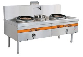 品牌：厂制品—板材采用SUS304-2B不锈钢制造
—炉面采用冲压面板，板厚1.2mm
—开关板、后档板、水槽盖板厚0.8mm
—炉膛采用保温隔热措施
—主体骨架用高强度镀锌板折弯组装框架结构制作(无焊接）
—φ63mm不锈钢炉脚，内衬2"钢管
—配φ320mm铸造灶圈
—汤罐φ250mm
—冷水摇摆龙头，背板冷却水装置
—电子点火，高效节能不锈钢炉头
—风机功率：220V/50HZ
 180W
—燃气熄火保护装置及燃气管路稳压装置1台77★过滤式油网烟罩(前置新风）≥14600*1600*500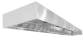 品牌：厂制品—板材采用SUS304-2B不锈钢制造
—配LED防雾烟罩灯
—灯罩玻璃采用钢化处理，压板及各加强档厚1.5mm
—前板、左右端板厚1.2mm，后板厚1.2mm
—沥油板加强片厚1.2mm
—左右小侧板、LED固定板、顶板、前网板厚≥1.0mm
—沥油板厚0.8mm
—配LED灯照明，前置双涡流静音稳压新风机，220V/250W
—播风口采用abs塑料，可多角度调节
—烟罩三侧配置旋流导流孔，集烟更方便
—UV灯、控制器及风机排烟风管另计23.4平方78★厨房灭火系统保护5-10米功能组成 1. 自动机械控制箱(或副箱)；2. 药剂罐(根据各保护距离配置)；3. 氮气瓶（启动源）；；5.探测器(感温熔断片)；6. 喷嘴及喷嘴帽；7. 远距离控制手拉开关；8. 灭火药剂为食用油专用灭火药剂，该药剂应无毒、无污染、易清洗，需满足以下要求：                                            
1、具有水冷却功能的装置，在灭火剂完全喷射后，水流联动阀立即启动；                                       
2、灭火系统具有自动启动、手动启动、机械启动功能，且不会复燃，能提供消防中控信号及燃气切断功能信号。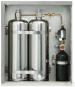 3、联动性能，自动切换时间≤0.5秒，喷射延迟时间≤1秒。4、喷嘴数量：单瓶组喷嘴数量≥10只，双瓶组喷嘴数量≥18只5、灭火装置所用氮气阀须为H59铜材质
可调释放装置应与火灾报警系统一起联动协调运作。热熔断片的选择和安装需根据通风
系统中的操作温度而定。保险丝的设定温度如下：
热熔断片设定温度使用在工作温度不能超过下列:
138℃ 107℃
183℃ 143℃
232℃ 182℃
保险丝应该由监控器支架/连接装置来支撑，导线管和不锈钢丝的方向改变应由压铸的铝合金滑轮及90 度弯节来达成。投标时需承诺中标后提供灭火系统及控制箱相关检测报告。3台79单星大盆台≥1200*750*950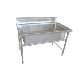 品牌：厂制品—板材采用SUS304-2B不锈钢制造
—台面板厚≥1.2㎜,水斗板厚≥1.2mm
—配2″去水
—面板一体冲压成型
—水斗规格：≥1000*500*280mm
—≥φ38mm厚度1.0mm不锈钢圆通腿
—≥φ25mm厚度1.0mm不锈钢下橫通
—配全钢可调式子弹脚1台80星盆双温龙头本体安装: 台式
本体: 8" (203mm)中心距
阀芯: 陶瓷式
水嘴: 旋转式
水嘴: 10" (254mm)
水嘴出水口: 层流出水装置
进水口: 1/2" NPT内螺纹,90°旋转陶瓷阀芯,NPT 外螺纹进水口1台强制节能产品，需提供节能产品认证证书81★过滤式油网烟罩(前置新风）≥5300*1600*500品牌：厂制品—板材采用SUS304-2B不锈钢制造
—配LED防雾烟罩灯
—灯罩玻璃采用钢化处理，压板及各加强档厚1.5mm
—前板、左右端板厚1.2mm，后板厚1.2mm
—沥油板加强片厚1.2mm
—左右小侧板、LED固定板、顶板、前网板厚≥1.0mm
—沥油板厚0.8mm
—配LED灯照明，前置双涡流静音稳压新风机，220V/250W
—播风口采用abs塑料，可多角度调节
—烟罩三侧配置旋流导流孔，集烟更方便
—UV灯、控制器及风机排烟风管另计8.5平方82广式双门100KG燃气蒸饭箱≥1200*880*1780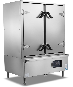 品牌：厂制品—板材采用SUS304-2B不锈钢制造
—上箱前框面板厚1.2mm，侧板、内桶厚1.0mm
—水胆主体厚1.2mm，燃烧火管φ32*2.5mm的304无缝管
—门外板厚1.2㎜，门内板厚0.8㎜
—下箱采用优质不锈钢方管框架结构
—ф63mm不锈钢炉脚，内衬2"钢管
—内置2*12蒸饭格（可放置2*12个蒸饭盘）
—配饭铲、分饭器
—采用不锈钢火排炉头，电子自动点火
—采用静音耐高温强排风机：220V//50HZ
—配自动进水及防干烧系统，和风压监测保护系统
—配燃气熄火保护装置及燃气管路稳压装置
—密封条采用食品级硅胶条
—门采用不锈钢双把手1台83冲压饭盘≥620*415*50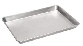 品牌：厂制品—厂制品
—采用全SUS304板材制造
—板厚0.7mm
一800T液压机一体冲压成型
一冲压内腔尺寸：580*375mm24只84三门燃气蒸柜（配电磁阀）≥900*880*1850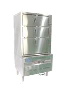 品牌：厂制品—门面采用1.2mm304,围板及操作面板采用1.0mm304
—水箱采用1.5mm304模具成型加工
—使用不锈钢火炬炉头，无风机，低噪音（≤45分贝）
—采用稳压双联电磁阀控制，自带熄火保护，设置常明火种
—设置防干烧保护装置，干烧会直接切断燃气阀门
—蒸发器烟道采用高温废气余热利用装置
—功率：220V/50HZ，热负荷40KW
—配燃气管路稳压装置
—密封条采用食品级硅胶条1台85双头矮汤炉≥1300*750*500+770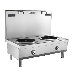 12KW*2/380V   标配两只直径500mm容量98L汤桶  磁控直滑式火力调节，5档；60L水，31分钟烧开；5-7度电/小时   实时显示实际输出功率，用电量；故障信息中文显示；可选配（高配款）：定时关、预约开、定温、编程烹饪功能；必须安装带全极断开装置（漏电保护开关）的独立电源；三相四线制；国标6平方线径。进水接口：标配1/2内牙接口的软水管；离地高度：180mm   1台86双斗双边沥水筋星盆柜≥2100*600*820/880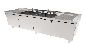 品牌：厂制品—板材采用SUS304-2B不锈钢制造
—台面一体拉伸尺寸：2100mm*600mm，板厚1.0㎜，双边沥水筋拉伸成型：410mm*435mm，背板厚20mm，背板高60mm。
—配1.5″下水器，高位退水器
—水斗一体冲压规格：500*400*250，边下水，厚度1.0mm
—门轴开门结构
—底板、门外板厚1.0㎜，左右侧板、门内复板0.8mm
—配φ50不锈钢重力脚，201不锈钢厚3mm加强型三角板加固1台87星盆双温龙头本体安装: 台式
本体: 8" (203mm)中心距
阀芯: 陶瓷式
水嘴: 旋转式
水嘴: 10" (254mm)
水嘴出水口: 层流出水装置
进水口: 1/2" NPT内螺纹,90°旋转陶瓷阀芯,NPT 外螺纹进水口2台强制节能产品，需提供节能产品认证证书88商用物联智能
双炒双尾广式灶≥2000*1200*800/1200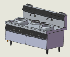 品牌：厂制品—板材采用SUS304-2B不锈钢制造
—台面板厚度1.2mm采用一体 冲压成型
—背板、控制板厚1.0mm，侧板厚0.8mm
—主体骨架用高强度镀锌板折弯框架结构制作
—可拆卸φ63mm不锈钢炉脚，内衬2"钢管
—摇摆水龙头：4分接驳口
—屏幕显示区域和开关板区域外覆耐高温黑色烤漆钢化玻璃（显示区域玻璃尺寸2000*140，控制面板玻璃2000*150）
—出烟口（尺寸280*85*52）、φ39防水开关、48w小火直流风机和200w 
—适用气体：天然气（1KPa<输入燃气压力<5KPa）；
—热效率≥47%（高于一级能效）
—高效节能炉头：多孔独立式侧出火设计
—节能铸钢炉膛；
—标配LED柔性硅胶线条灯：8W*2；
—防水开关：LED指示灯
—配12.6寸液晶屏,可显示管道燃气压力、当前档位、比例阀开启电流、风机转速、当日运行累计时间和总累计运行时间、燃气当日使用量和燃气总累计使用量、当前日期和时间、异常状态显示、当前网络连接状态、蓝牙调试连接状态、长明火状态等)
—电子点火功能；
—炉膛自动清扫功能；
—熄火保护功能：侧火种意外熄火时，主动关闭燃气截止阀，清扫后再点火，重复三次未点火成功，并报警提示；
—系统运行时间统计功能：自动计算当日系统运行时间和总系统运行时间，液晶屏显示并上传物联平台；
—历史故障履历功能：最多记录99条历史故障信息，可查看；
—标配WIFI联网功能:状态和数据可通过WIFI上传物联平台；
—标配蓝牙调试功能; 1台14.蒸煮区14.蒸煮区14.蒸煮区14.蒸煮区14.蒸煮区14.蒸煮区14.蒸煮区14.蒸煮区89洗米机连增压泵≥580*580*1100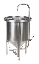 —采用SUS 304-2B不锈钢板制造，厚度为1.2mm
—容量：50kg/次（8-10分钟）
采用自来水作为洗米机动力,自来水通过本产品的主体水阀进行加压,将大米送入U形洗米机管内腔进行冲洗,以其达到洗刷大米的效果
配置液体增压泵：370W,流量：2.2m3/h，杨程15m，进水管径：25mm1台90挂墙架（单层）≥1200*300*80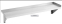 品牌：厂制品—板材采用SUS304-2B不锈钢制造，板厚≥1.0mm
—固定膨胀螺丝外套塑料装饰帽1台91工作台下层板≥1200*750*950品牌：厂制品—台面板采用SUS 304-2B不锈钢板制造，厚度为1.2mm，下层板厚≥1.0mm
—面板下衬δ15木工板减噪，木板下复铝板
—≥φ38mm厚度1.0mm不锈钢圆通腿
—加强码用0.8~1.2mm不锈钢板
—配全钢可调式子弹脚3台92双星盆台≥1800*750*950品牌：厂制品—板材采用SUS304-2B不锈钢制造
—台面板厚≥1.2㎜,水斗板厚≥1.2mm
—配2″去水
—面板一体冲压成型
—水斗规格：≥730*500*280mm
—≥φ38mm厚度1.0mm不锈钢圆通腿
—≥φ25mm厚度1.0mm不锈钢下橫通
—配全钢可调式子弹脚1台93星盆双温龙头本体安装: 台式
本体: 8" (203mm)中心距
阀芯: 陶瓷式
水嘴: 旋转式
水嘴: 10" (254mm)
水嘴出水口: 层流出水装置
进水口: 1/2" NPT内螺纹,90°旋转陶瓷阀芯,NPT 外螺纹进水口2台强制节能产品，需提供节能产品认证证书94工作台下层板≥1800*800*800品牌：厂制品—台面板采用SUS 304-2B不锈钢板制造，厚度为1.2mm，下层板厚≥1.0mm
—面板下衬δ15木工板减噪，木板下复铝板
—≥φ38mm厚度1.0mm不锈钢圆通腿
—加强码用0.8~1.2mm不锈钢板
—配全钢可调式子弹脚2台95冲压饭盘≥620*415*50—厂制品
—采用全SUS304板材制造
—板厚0.7mm
一800T液压机一体冲压成型
一冲压内腔尺寸：580*375mm160只96★智能集成蒸箱≥1200*1050*1800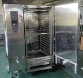 品牌：厂制品—板材采用SUS304-2B不锈钢制造
—上箱前框面板厚1.2mm，侧板、内桶厚1.0mm
—水胆主体厚1.2mm，燃烧火管φ32*2.0mm的304无缝管
—门外板厚1.2㎜，门内板厚1.0㎜
—ф63mm不锈钢炉脚，内衬2"钢管
—配推车：≥680*70*1710,骨架采用304不锈钢管；
—内置2*16蒸饭格（可放置2*16个蒸饭盘）
—配饭铲、分饭器
—采用不锈钢火排炉头，电子自动点火
—采用静音耐高温强排风机：220V/65W
—配自动进水及防干烧系统，和风压监测保护系统
—配燃气熄火保护装置及燃气管路稳压装置
—密封条采用食品级硅胶条
—门采用不锈钢双把手
—配备数字显示温控器及时间控制显示器；5台97★过滤式油网烟罩(前置新风）≥8300*1600*500品牌：厂制品—板材采用SUS304-2B不锈钢制造
—配LED防雾烟罩灯
—灯罩玻璃采用钢化处理，压板及各加强档厚1.5mm
—前板、左右端板厚1.2mm，后板厚1.2mm
—沥油板加强片厚1.2mm
—左右小侧板、LED固定板、顶板、前网板厚≥1.0mm
—沥油板厚0.8mm
—配LED灯照明，前置双涡流静音稳压新风机，220V/250W
—播风口采用abs塑料，可多角度调节
—烟罩三侧配置旋流导流孔，集烟更方便
—UV灯、控制器及风机排烟风管另计13.3平方15.面点间15.面点间15.面点间15.面点间15.面点间15.面点间15.面点间15.面点间98高身饼盘车≥470*650*1500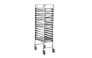 —品牌:厂制品
—采用SUS304-2B不锈钢板制造
—滑道厚1.2mm，顶板、底板厚≥1.0mm
—不锈钢方通30*30厚1.0mm,横档30*15厚0.8mm
—配4个4"脚轮,其中两个带刹车掣2台99立式四门冷藏柜1220*750*2200电源：220V/50HZ，输入功率：405W，电流：2.5A，
温度范围:  -6～12℃
1、内外箱均为SUS304不锈钢板；
2、使用压缩机，全铜管冷凝器、蒸发器；
3、配备强制蒸发装置，自动蒸发化霜水；
4、一体式发泡工艺，整体平整、耐用；
5、产品能在43℃的环境温度下正常工作；
6、置于箱体内部的高效防露加热丝，能有效防止门框结露、滴水，保证客户的使用效果和环境卫生；
7、冰箱配备了门体自动关闭结构，方便客户操作。
容积：880L8、尺寸偏差控制在±10mm内，超出范围内属于负偏离项2台100工作柜带水池（左星）≥1500*750*950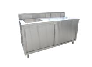 品牌：厂制品电源：220V/50HZ，输入功率：405W，电流：2.5A，
温度范围:  -6～12℃
1、内外箱均为SUS304不锈钢板；
2、使用优质压缩机，全铜管冷凝器、蒸发器；
3、配备强制蒸发装置，自动蒸发化霜水；
4、一体式发泡工艺，整体平整、耐用；
5、产品能在43℃的环境温度下正常工作；
6、置于箱体内部的高效防露加热丝，能有效防止门框结露、滴水，保证客户的使用效果和环境卫生；
7、冰箱配备了门体自动关闭结构，方便客户操作。
容积：880L1台101星盆双温龙头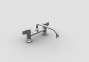 本体安装: 台式
本体: 8" (203mm)中心距
阀芯: 陶瓷式
水嘴: 旋转式
水嘴: 10" (254mm)
水嘴出水口: 层流出水装置
进水口: 1/2" NPT内螺纹,90°旋转陶瓷阀芯,NPT 外螺纹进水口1台强制节能产品，需提供节能产品认证证书102高身储碟柜（翻门) ≥1200*500*1800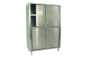 品牌：厂制品—板材采用SUS304-2B不锈钢制造
—层板、底板厚为1.0mm，门外板厚≥1.0mm
—门内复板厚0.8mm，顶板厚0.8mm，侧板厚0.8mm
—上掀式V型滑轨，弧型轴承，一种带轴承的翻门结构
—配201不锈钢厚3mm加强型三角板，φ50不锈钢重力脚1台10340升多功能搅拌机≥600*670*1090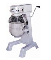 380/1.125KW;151KG;大齿轮，铸铁机体铸铁1台10440升多功能搅拌机≥600*670*1090380/1.125KW;151KG大齿轮，铸铁机体铸铁1台105中式压面机≥1035*650*1065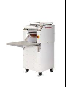 额定电压：380V
电机功率:2.2KW
压辊直径*长度：≥￠直径118*340
压辊转速:74rpm
压辊范围：5-25mm
净重：240KG1台10618盘单门冷藏醒发箱≥570*1030*2180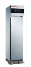 220V;1.6KW;171KG;1、双面304不锈钢5CM发泡箱体，门为1.0mm的304不锈钢。2、电子式温湿度传感器，控制温湿度精确。3、压缩机采用左右循环风道式结构，具有防干烧，防缺水自动报警功能，门把手与门一体成型。1台107面粉车≥330*750*710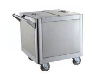 容量 ≥72.7kg
装载容量（食糖）≥ 56.3kg
装载容量(粉)≥ 56.3kg 
装载容量(米)≥ 81kg
可供挂勺子的钩，令勺子藏在储物桶内，不接触配料，能轻易从储物桶内取出，方便存取。
清晰的视窗及食物材料标签，使储物桶内的材料可被轻易看见。
桶盖用扣子稳固，能确保食物材料的品质不受影响。
3寸脚轮使储物桶能轻易从厨房移动到不同的工作空间。
材料：聚碳酸酯(PC)、聚丙烯(PP)。2台108双向工作台柜（移门）≥1800*800*800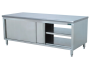 品牌：厂制品—板材采用SUS304-2B不锈钢制造，台面板厚≥1.2mm
—面板下衬δ15木工板减噪，木板下复铝板
—门内板厚0.8mm
—门外板、柜内层板、底板、侧板厚1.0㎜
—路轨导向趟门
—配201不锈钢厚3mm加强型三角板，φ50不锈钢重力脚1台109木面搓粉台≥1800*800*800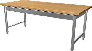 品牌：厂制品—采用SUS304-2B不锈钢板制造
—台面用柳胺木面制造
—≥φ50mm厚度1.0mm不锈钢圆通腿
—≥φ32mm厚度1.0mm不锈钢下橫通
—配耐磨橡胶减震垫脚2台110四层档货架≥1150*500*1800品牌：厂制品—采用全不锈钢制作
—层框38*25*1.0不锈钢管制作
—搁档30*15*0.8不锈钢方管或不锈钢板折弯
—≥φ38mm厚度1.0mm不锈钢圆通腿
—配全钢可调式子弹脚1台111★厨房灭火系统保护5-10米功能组成 1. 自动机械控制箱(或副箱)；2. 药剂罐(根据各保护距离配置)；3. 氮气瓶（启动源）；；5.探测器(感温熔断片)；6. 喷嘴及喷嘴帽；7. 远距离控制手拉开关；8. 灭火药剂为食用油专用灭火药剂，该药剂应无毒、无污染、易清洗，需满足以下要求：                                            
1、具有水冷却功能的装置，在灭火剂完全喷射后，水流联动阀立即启动；
2、灭火系统具有自动启动、手动启动、机械启动功能，且不会复燃，能提供消防中控信号及燃气切断功能信号。
3、联动性能，自动切换时间≤0.5秒，喷射延迟时间≤1秒。4、喷嘴数量：单瓶组喷嘴数量≥10只，双瓶组喷嘴数量≥18只5、灭火装置所用氮气阀须为H59铜材质
可调释放装置应与火灾报警系统一起联动协调运作。热熔断片的选择和安装需根据通风
系统中的操作温度而定。保险丝的设定温度如下：
热熔断片设定温度使用在工作温度不能超过下列:
138℃ 107℃
183℃ 143℃
232℃ 182℃
保险丝应该由监控器支架/连接装置来支撑，导线管和不锈钢丝的方向改变应由压铸的铝合金滑轮及90 度弯节来达成。投标时需承诺中标后提供灭火系统及控制箱相关检测报告。1台112★过滤式油网烟罩(前置新风）≥8700*1600*500品牌：厂制品—板材采用SUS304-2B不锈钢制造
—配LED防雾烟罩灯
—灯罩玻璃采用钢化处理，压板及各加强档厚1.5mm
—前板、左右端板厚1.2mm，后板厚1.2mm
—沥油板加强片厚1.2mm
—左右小侧板、LED固定板、顶板、前网板厚≥1.0mm
—沥油板厚0.8mm
—配LED灯照明，前置双涡流静音稳压新风机，220V/250W
—播风口采用abs塑料，可多角度调节
—烟罩三侧配置旋流导流孔，集烟更方便
—UV灯、控制器及风机排烟风管另计13.9平方113电力油炸机≥870*665*1030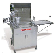 容量：≥40公升 功率/电压：6.2KW/380V  油槽尺寸：630(L)×410(W)×160(H)mm 温度范围：30～300°C 机器重量：65 KGS  标配： 不锈钢底网，温度开关，防尘盖 泄油阀，滤油网，盛油桶。超大功率，恆温操作，配备加热管，温控系统，1台114调料台连下开门柜≥450*750*800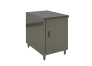 1、材质：面板采用优质SUS304不锈钢板，实厚1.25，侧板201,实厚1.0。
2、台面一体成型。   
3、提供设备所使用304不锈钢板材                                                                                                                                                                                                                                              3台115机械款柜式电饼铛≥700*850*970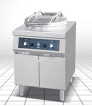 用料：全部采用优质不锈钢板，上盖及把手可采用304不锈钢材质，锅体采用特殊处理不粘锅，涂层永不掉，采用智能温控，精准温控，额定电压380v，额定功率50Hz，温度范围0℃-250℃，输入功率5kw，锅沿高度3cm，配有超温保护，温度误差小。3台1168KW电磁煎包炉≥700*750*800+30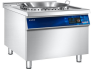 1、材质：面板采用优质SUS304不锈钢板，实厚1.25，侧板201,实厚1.0。
2、功率/电压：8KW/380V
3、锅体可旋转
4、定制合金煎锅，加热快速均匀
5、显示屏带有中文故障原因，方便维修处理。
6、显示屏显示用电量，每天或每个月的能耗一目了然；节能看得见。
7、要求实时显示当前输出功率，方便火候掌控
8、智能9档菜单屏，既可以触摸设定功能，也可以九档360℃旋钮调节火力。
9，变频动态定温，接近恒温输出，厨艺不再难。
10、有3种常用功能：定时，定温，预约功能。缺一不可。
11、至少有5种温度记忆菜单，可以根据不同菜品，快速选择不同温度烹饪。1台11715KW蒸炉(电磁单头蒸炉）≥700*750*800+30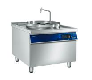 1、材质：面板采用优质SUS304不锈钢板，实厚1.25，侧板201,实厚1.0。
2、规格（长*宽*高）：≥700*750*800+30
3、功率/电压：15KW/380V
4、自动进水
5、带排水阀设计，方便排水。
6、要求显示屏带有中文故障原因，方便维修处理。
7、要求显示屏显示用电量，每天或每个月的能耗一目了然；节能看得见。
8、要求实时显示当前输出功率，方便火候掌控
9、耐用方便的9档磁控360度旋纽火力调节器。
10变频动态定温，接近恒温输出，厨艺不再难。
11、要求实现3种常用功能：定时，定温，预约功能。缺一不可。
12、要求自带5种温度记忆菜单，快速选择不同温度烹饪。2台118三层六盘电烤炉≥1420*1090*1660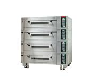 380V 18KW  1、数字显示触摸式控制面板，加装固态继电器，温度控制精度正负1度。
2、内胆为镀铝板，满焊，底板为5MM厚冷轧板，侧面保温层17cm，层与层之间8cm的保温层。
3、电热丝为镍铬发热丝，耐氧化耐腐蚀，不变形。
4、进线为优质电缆。                                                                                                                                     1台119触控智能挂墙柜≥700*350*720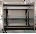 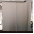 品牌：厂制品外柜柜体采用1.0mm，304不锈钢制作
对开门设计，采用带阻尼大弯合页
人站立伸手可取物品方便，不用借助其他攀爬工具取物品
内置可升降双层置物架，可手动开门取物，也可底部触摸感应，自助升降取物，底部安装有触摸感应装置，可控制下降、上升、暂停等
采用电源适配器，220V/12W具有WIFI物联网功能，可接入厨房物联网平台1台16.工具消毒间16.工具消毒间16.工具消毒间16.工具消毒间16.工具消毒间16.工具消毒间16.工具消毒间16.工具消毒间120工作台下层板≥750*750*950—品牌:厂制品
—台面板采用SUS 304-2B不锈钢板制造，厚度为1.2mm，下层板厚≥1.0mm
—面板下衬δ15木工板减噪，木板下复铝板
—≥φ38mm厚度1.0mm不锈钢圆通腿
—下层框38*38*1.0mm
—加强码用0.8~1.2mm不锈钢板
—配全钢可调式子弹脚1台121双星盆台≥1800*750*950品牌：厂制品—板材采用SUS304-2B不锈钢制造
—台面板厚≥1.2㎜,水斗板厚≥1.2mm
—配2″去水
—面板一体冲压成型
—水斗规格：≥730*500*280mm
—≥φ38mm厚度1.0mm不锈钢圆通腿
—≥φ25mm厚度1.0mm不锈钢下橫通
—配全钢可调式子弹脚1台122星盆双温龙头本体安装: 台式
本体: 8" (203mm)中心距
阀芯: 陶瓷式
水嘴: 旋转式
水嘴: 10" (254mm)
水嘴出水口: 层流出水装置
进水口: 1/2" NPT内螺纹,90°旋转陶瓷阀芯,NPT 外螺纹进水口2台强制节能产品，需提供节能产品认证证书123立式单门消毒柜≥670*630*1880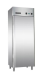 全优质不锈钢板材制作，
配备不锈钢框篮。
电热管热风循环加热，
柜内温度控制：30~150℃
有效容积：≥360L1台17.预进间17.预进间17.预进间17.预进间17.预进间17.预进间17.预进间17.预进间124落地柜式洗手双星盆≥864*420*800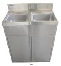 品牌：厂制品—板材采用SUS304-2B不锈钢制造
—台面背板厚1.2㎜,水斗板厚≥1.0mm，左右侧板0.8mm
—水斗一体冲压折弯成型，规格：≥350*248*145
—柜式结构无卫生死角，配快拆式维修门
—配￠45落水器1台125感应龙头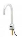 单孔台出感应龙头，配有旋转式鹅颈；防破坏2.2GPM(8.3LPM)起泡器；放水控制盒；交直流两用；手动混水阀2台强制节能产品，需提供节能产品认证证书18.备餐间18.备餐间18.备餐间18.备餐间18.备餐间18.备餐间18.备餐间18.备餐间126立式双门消毒柜≥1310*635*1880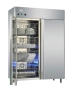 电源: 220V/50HZ 输入功率: 4.6KW 电流: 21.5A
温度范围30~ 150°C 
1、内外箱均为304不锈钢板;
2、使用耐高温风机、不锈钢加热管及微电脑控制板;
3、柜内配备不锈钢网篮，网框为不锈钢材质，表面二次镀镍防锈,生、耐用
4、内箱板材厚度1.0mm, 外箱板材厚度0.8mm。外箱顶部及外箱后背板使用环保无锌花表面钝化优质镀锌板;
5、柜内配备8个网框1台127高身储碟柜（翻门) ≥1200*500*1800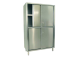 品牌：厂制品—板材采用SUS304-2B不锈钢制造
—层板、底板厚为1.0mm，门外板厚≥1.0mm
—门内复板厚0.8mm，顶板厚0.8mm，侧板厚0.8mm
—上掀式V型滑轨，弧型轴承，一种带轴承的翻门结构
—配201不锈钢厚3mm加强型三角板，φ50不锈钢重力脚2台128工作台柜(翻门)≥1800*750*950品牌：厂制品—板材采用SUS304-2B不锈钢制造，台面板厚≥1.2mm
—面板下衬δ15木工板减噪，木板下复铝板
—侧板、后背板0.8mm，门内复板0.8mm
—门外板、柜内层板、底板厚1.0㎜
—上掀式V型滑轨，弧型轴承，一种带轴承的翻门结构
—配201不锈钢厚3mm加强型三角板，φ50不锈钢重力脚1台129双星水池柜≥1500*750*950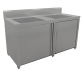 —品牌:厂制品
—采用SUS304-2B不锈钢板制造
—台面板厚≥1.2㎜,水斗板厚≥1.0mm，前板、侧板厚0.8mm
—配2″去水
—水斗规格：≥500*500*280
—门外壳板厚≥1.0mm，门内复板厚0.6mm
—柜内层板、底板板厚1.0㎜
—≥φ38mm厚度1.0mm不锈钢圆通腿
—≥φ25mm厚度1.0mm不锈钢下橫通
—配全钢可调式子弹脚1台130感应龙头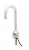 单孔台出感应龙头，配有旋转式鹅颈；防破坏2.2GPM(8.3LPM)起泡器；放水控制盒；交直流两用；手动混水阀2台强制节能产品，需提供节能产品认证证书131工作台下层板≥1800*800*800品牌：厂制品—台面板采用SUS 304-2B不锈钢板制造，厚度为1.2mm，下层板厚≥1.0mm
—面板下衬δ15木工板减噪，木板下复铝板
—≥φ38mm厚度1.0mm不锈钢圆通腿
—加强码用0.8~1.2mm不锈钢板
—配全钢可调式子弹脚8台19.洗碗间19.洗碗间19.洗碗间19.洗碗间19.洗碗间19.洗碗间19.洗碗间19.洗碗间132工作台下层板≥1800*750*950—品牌:厂制品
—台面板采用SUS 304-2B不锈钢板制造，厚度为1.2mm，下层板厚≥1.0mm
—面板下衬δ15木工板减噪，木板下复铝板
—≥φ38mm厚度1.0mm不锈钢圆通腿
—下层框38*38*1.0mm
—加强码用0.8~1.2mm不锈钢板
—配全钢可调式子弹脚1台133双星盆台≥1800*750*950品牌：厂制品—板材采用SUS304-2B不锈钢制造
—台面板厚≥1.2㎜,水斗板厚≥1.2mm
—配2″去水
—面板一体冲压成型
—水斗规格：≥730*500*280mm
—≥φ38mm厚度1.0mm不锈钢圆通腿
—≥φ25mm厚度1.0mm不锈钢下橫通
—配全钢可调式子弹脚1台134星盆双温龙头本体安装: 台式
本体: 8" (203mm)中心距
阀芯: 陶瓷式
水嘴: 旋转式
水嘴: 10" (254mm)
水嘴出水口: 层流出水装置
进水口: 1/2" NPT内螺纹,90°旋转陶瓷阀芯,NPT 外螺纹进水口2台强制节能产品，需提供节能产品认证证书135单星浸泡池（无背板）≥1875*1350*800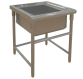 品牌：厂制品—板材采用SUS304-2B不锈钢制造
—台面板厚≥1.2㎜,水斗板厚≥1.2mm，
—配2″去水
—水斗规格：≥定制
—38*38mm厚度1.0mm不锈钢脚
—斗底采用38*38mm厚度1.0mm方管加强支撑
—配不锈钢包钢可调式子弹脚1台136星盆双温龙头本体安装: 台式
本体: 8" (203mm)中心距
阀芯: 陶瓷式
水嘴: 旋转式
水嘴: 10" (254mm)
水嘴出水口: 层流出水装置
进水口: 1/2" NPT内螺纹,90°旋转陶瓷阀芯,NPT 外螺纹进水口1台强制节能产品，需提供节能产品认证证书20.碟库20.碟库20.碟库20.碟库20.碟库20.碟库20.碟库20.碟库137立式双门消毒柜≥1310*635*1880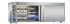 电源: 220V/50HZ 输入功率: 4.6KW 电流: 21.5A
温度范围30~ 150°C 
1、内外箱均为304不锈钢板;
2、使用耐高温风机、不锈钢加热管及微电脑控制板;
3、柜内配备不锈钢网篮，网框为不锈钢材质，表面二次镀镍防锈,生、耐用
4、内箱板材厚度≥1.0mm, 外箱板材厚度≥0.8mm。外箱顶部及外箱后背板使用环保无锌花表面钝化优质镀锌板;
5、柜内配备8个网框1台138高身储碟柜（翻门) ≥1200*500*1800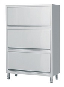 品牌：厂制品—板材采用SUS304-2B不锈钢制造
—层板、底板厚为1.0mm，门外板厚≥1.0mm
—门内复板厚0.8mm，顶板厚0.8mm，侧板厚0.8mm
—上掀式V型滑轨，弧型轴承，一种带轴承的翻门结构
—配201不锈钢厚3mm加强型三角板，φ50不锈钢重力脚2台21.备餐21.备餐21.备餐21.备餐21.备餐21.备餐21.备餐21.备餐139工作台柜(翻门)≥1500*750*950品牌：厂制品—板材采用SUS304-2B不锈钢制造，台面板厚≥1.2mm
—面板下衬δ15木工板减噪，木板下复铝板
—侧板、后背板0.8mm，门内复板0.8mm
—门外板、柜内层板、底板厚1.0㎜
—上掀式V型滑轨，弧型轴承，一种带轴承的翻门结构
—配201不锈钢厚3mm加强型三角板，φ50不锈钢重力脚1台140工作台柜(翻门)≥1800*750*950品牌：厂制品—板材采用SUS304-2B不锈钢制造，台面板厚≥1.2mm
—面板下衬δ15木工板减噪，木板下复铝板
—侧板、后背板0.8mm，门内复板0.8mm
—门外板、柜内层板、底板厚1.0㎜
—上掀式V型滑轨，弧型轴承，一种带轴承的翻门结构
—配201不锈钢厚3mm加强型三角板，φ50不锈钢重力脚2台141工作柜带水池（左星）≥1500*750*950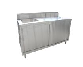 品牌：厂制品—板材采用SUS304-2B不锈钢制造
—台面板厚≥1.2㎜,水斗板厚≥1.0mm，
—配2″去水
—水斗一体冲压成型，规格：≥500*500*280
—配304不锈钢一体冲压拦渣篮及隔水盖
—路轨导向趟门
—门外板厚1.0㎜，左右侧板、门内复板0.8mm
—配φ50不锈钢重力脚，201不锈钢厚3mm加强型三角板加固1台142感应龙头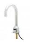 单孔台出感应龙头，配有旋转式鹅颈；防破坏2.2GPM(8.3LPM)起泡器；放水控制盒；交直流两用；手动混水阀1台强制节能产品，需提供节能产品认证证书143工作台柜(翻门)≥1121*750*800品牌：厂制品—板材采用SUS304-2B不锈钢制造，台面板厚≥1.2mm
—面板下衬δ15木工板减噪，木板下复铝板
—侧板、后背板0.8mm，门内复板0.8mm
—门外板、柜内层板、底板厚1.0㎜
—上掀式V型滑轨，弧型轴承，一种带轴承的翻门结构
—配201不锈钢厚3mm加强型三角板，φ50不锈钢重力脚1台144工作台柜(翻门)≥1500*750*800品牌：厂制品—板材采用SUS304-2B不锈钢制造，台面板厚≥1.2mm
—面板下衬δ15木工板减噪，木板下复铝板
—侧板、后背板0.8mm，门内复板0.8mm
—门外板、柜内层板、底板厚1.0㎜
—上掀式V型滑轨，弧型轴承，一种带轴承的翻门结构
—配201不锈钢厚3mm加强型三角板，φ50不锈钢重力脚4台145五斗保温售菜台（不可配玻璃保护罩）≥1800*750*800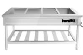 品牌：厂制品—板材采用SUS304-2B不锈钢制造
—台面板厚≥1.2mm，围板0.8mm，水斗厚≥1.0mm
—脚杆采用38*38mm厚度1.0mm不锈钢方管
—配1/1″份数盆格5只
—配包钢可调式子弹脚
—304不锈钢电热管，380V/6KW，电热管接线端子采用陶瓷帽绝缘保护
—电热管接线端口采用0.7~0.8mm镀锌板隔离保护
—配电磁阀自动进水装置，缺水保护装置
—配微电脑控制面板，数字显示定时定温
—电热管连接线采用国标耐高温线4台146落地柜式洗手双星盆≥864*420*800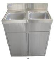 品牌：厂制品—板材采用SUS304-2B不锈钢制造
—台面背板厚1.2㎜,水斗板厚≥1.0mm，左右侧板0.8mm
—水斗一体冲压折弯成型，规格：≥350*248*145
—柜式结构无卫生死角，配快拆式维修门
—配￠45落水器1台147感应龙头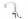 单孔台出感应龙头，配有旋转式鹅颈；防破坏2.2GPM(8.3LPM)起泡器；放水控制盒；交直流两用；手动混水阀2台强制节能产品，需提供节能产品认证证书148六门智能留样柜≥1220*750*1950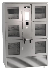 品牌：厂制品1、 内外箱均为 SUS304 不锈钢板， 面板 0.8mm；
2、 使用优质压缩机， 全铜管冷凝器、 0.6mm 加厚铜管蒸发器蒸发器铜管外部增加电镀涂层防护；
3、配备数显电子温控，保证控制精度；
4、门框内部的高效防露加热丝，防止门框结露、滴水；
5、高精度电子温控（数显数控），柜内底板为圆弧设计，方便清洁
6、增加箱体消杀功能，在内部没有留样的情况下可以一键消杀，去除
柜内异味、细菌，保持留样设备自身的洁净、安全；
7、 配备强制蒸发装置， 自动蒸发化霜水； 产品能在 43℃的环境温度下正常工作1台22.餐厅22.餐厅22.餐厅22.餐厅22.餐厅22.餐厅22.餐厅22.餐厅149风幕机（遥控型）≥1200*198*215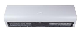 额定电压220V，功率：230-260W;
风口风量：1050-1350m3/h,
风口风速:14.5-11.5m/s
材质：工程塑料，低噪音风机
1、贯流式强力送风轻松在室内外之间形成一道隐形的风幕墙，隔开室内外空气的同时，更可将灰尘，飞虫等阻挡于室外。
2、遮断效果佳，风路升级体现高风速，低噪音运转。1台150风幕机（遥控型）≥1800*198*215额定电压220V，功率：300-330W;
风口风量：1350-1500m3/h,
风口风速:14.5-11.5m/s
材质：工程塑料，低噪音风机
1、贯流式强力送风轻松在室内外之间形成一道隐形的风幕墙，隔开室内外空气的同时，更可将灰尘，飞虫等阻挡于室外。
2、遮断效果佳，风路升级体现高风速，低噪音运转。8台151风幕机（遥控型）≥1500*198*215额定电压220V，功率：360-390W;
风口风量：1350-1700m3/h,
风口风速:14.5-11.5m/s
材质：工程塑料，低噪音风机
1、贯流式强力送风轻松在室内外之间形成一道隐形的风幕墙，隔开室内外空气的同时，更可将灰尘，飞虫等阻挡于室外。
2、遮断效果佳，风路升级体现高风速，低噪音运转。2台23.三层洗碗间23.三层洗碗间23.三层洗碗间23.三层洗碗间23.三层洗碗间23.三层洗碗间23.三层洗碗间23.三层洗碗间152工作台下层板≥1800*750*950—品牌:厂制品
—台面板采用SUS 304-2B不锈钢板制造，厚度为1.2mm，下层板厚≥1.0mm
—面板下衬δ15木工板减噪，木板下复铝板
—≥φ38mm厚度1.0mm不锈钢圆通腿
—下层框38*38*1.0mm
—加强码用0.8~1.2mm不锈钢板
—配全钢可调式子弹脚1台153双星盆台≥1800*750*950品牌：厂制品—板材采用SUS304-2B不锈钢制造
—台面板厚≥1.2㎜,水斗板厚≥1.2mm
—配2″去水
—面板一体冲压成型
—水斗规格：≥730*500*280mm
—≥φ38mm厚度1.0mm不锈钢圆通腿
—≥φ25mm厚度1.0mm不锈钢下橫通
—配全钢可调式子弹脚1台154星盆双温龙头本体安装: 台式
本体: 8" (203mm)中心距
阀芯: 陶瓷式
水嘴: 旋转式
水嘴: 10" (254mm)
水嘴出水口: 层流出水装置
进水口: 1/2" NPT内螺纹,90°旋转陶瓷阀芯,NPT 外螺纹进水口2台强制节能产品，需提供节能产品认证证书155单星浸泡池（无背板）≥1875*1350*800品牌：厂制品—板材采用SUS304-2B不锈钢制造
—台面板厚≥1.2㎜,水斗板厚≥1.2mm，
—配2″去水
—水斗规格：≥定制
—38*38mm厚度1.0mm不锈钢脚
—斗底采用38*38mm厚度1.0mm方管加强支撑
—配不锈钢包钢可调式子弹脚1台156星盆双温龙头本体安装: 台式
本体: 8" (203mm)中心距
阀芯: 陶瓷式
水嘴: 旋转式
水嘴: 10" (254mm)
水嘴出水口: 层流出水装置
进水口: 1/2" NPT内螺纹,90°旋转陶瓷阀芯,NPT 外螺纹进水口1台强制节能产品，需提供节能产品认证证书24.三层碗碟库24.三层碗碟库24.三层碗碟库24.三层碗碟库24.三层碗碟库24.三层碗碟库24.三层碗碟库24.三层碗碟库157立式双门消毒柜≥1310*635*1880电源: 220V/50HZ 输入功率: 4.6KW 电流: 21.5A
温度范围30~ 150°C 
1、内外箱均为304不锈钢板;
2、使用耐高温风机、不锈钢加热管及微电脑控制板;
3、柜内配备不锈钢网篮，网框为不锈钢材质，表面二次镀镍防锈,生、耐用
4、内箱板材厚度1.0mm, 外箱板材厚度0.8mm。外箱顶部及外箱后背板使用环保无锌花表面钝化优质镀锌板;
5、柜内配备8个网框1台158高身储碟柜（翻门) ≥1200*500*1800品牌：厂制品—板材采用SUS304-2B不锈钢制造
—层板、底板厚为1.0mm，门外板厚≥1.0mm
—门内复板厚0.8mm，顶板厚0.8mm，侧板厚0.8mm
—上掀式V型滑轨，弧型轴承，一种带轴承的翻门结构
—配201不锈钢厚3mm加强型三角板，φ50不锈钢重力脚2台25.三层备餐间25.三层备餐间25.三层备餐间25.三层备餐间25.三层备餐间25.三层备餐间25.三层备餐间25.三层备餐间159工作台柜(翻门)≥1500*750*950品牌：厂制品—板材采用SUS304-2B不锈钢制造，台面板厚≥1.2mm
—面板下衬δ15木工板减噪，木板下复铝板
—侧板、后背板0.8mm，门内复板0.8mm
—门外板、柜内层板、底板厚1.0㎜
—上掀式V型滑轨，弧型轴承，一种带轴承的翻门结构
—配201不锈钢厚3mm加强型三角板，φ50不锈钢重力脚1台160工作台柜(翻门)≥1800*750*950品牌：厂制品—板材采用SUS304-2B不锈钢制造，台面板厚≥1.2mm
—面板下衬δ15木工板减噪，木板下复铝板
—侧板、后背板0.8mm，门内复板0.8mm
—门外板、柜内层板、底板厚1.0㎜
—上掀式V型滑轨，弧型轴承，一种带轴承的翻门结构
—配201不锈钢厚3mm加强型三角板，φ50不锈钢重力脚2台161工作柜带水池（左星）≥1500*750*950品牌：厂制品—板材采用SUS304-2B不锈钢制造
—台面板厚≥1.2㎜,水斗板厚≥1.0mm，
—配2″去水
—水斗一体冲压成型，规格：≥500*500*280
—配304不锈钢一体冲压拦渣篮及隔水盖
—路轨导向趟门
—门外板厚1.0㎜，左右侧板、门内复板0.8mm
—配φ50不锈钢重力脚，201不锈钢厚3mm加强型三角板加固1台162感应龙头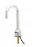 单孔台出感应龙头，配有旋转式鹅颈；防破坏2.2GPM(8.3LPM)起泡器；放水控制盒；交直流两用；手动混水阀1台强制节能产品，需提供节能产品认证证书163工作台柜(翻门)≥1121*750*800品牌：厂制品—板材采用SUS304-2B不锈钢制造，台面板厚≥1.2mm
—面板下衬δ15木工板减噪，木板下复铝板
—侧板、后背板0.8mm，门内复板0.8mm
—门外板、柜内层板、底板厚1.0㎜
—上掀式V型滑轨，弧型轴承，一种带轴承的翻门结构
—配201不锈钢厚3mm加强型三角板，φ50不锈钢重力脚1台164工作台柜(翻门)≥1500*750*800品牌：厂制品—板材采用SUS304-2B不锈钢制造，台面板厚≥1.2mm
—面板下衬δ15木工板减噪，木板下复铝板
—侧板、后背板0.8mm，门内复板0.8mm
—门外板、柜内层板、底板厚1.0㎜
—上掀式V型滑轨，弧型轴承，一种带轴承的翻门结构
—配201不锈钢厚3mm加强型三角板，φ50不锈钢重力脚4台165五斗保温售菜台（不可配玻璃保护罩）≥1800*750*800品牌：厂制品—板材采用SUS304-2B不锈钢制造
—台面板厚≥1.2mm，围板0.8mm，水斗厚≥1.0mm
—脚杆采用38*38mm厚度1.0mm不锈钢方管
—配1/1″份数盆格5只
—配包钢可调式子弹脚
—304不锈钢电热管，380V/6KW，电热管接线端子采用陶瓷帽绝缘保护
—电热管接线端口采用0.7~0.8mm镀锌板隔离保护
—配电磁阀自动进水装置，缺水保护装置
—配微电脑控制面板，数字显示定时定温
—电热管连接线采用国标耐高温线4台166落地柜式洗手双星盆≥864*420*800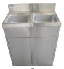 品牌：厂制品—板材采用SUS304-2B不锈钢制造
—台面背板厚1.2㎜,水斗板厚≥1.0mm，左右侧板0.8mm
—水斗一体冲压折弯成型，规格：≥350*248*145
—柜式结构无卫生死角，配快拆式维修门
—配￠45落水器1台167感应龙头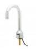 单孔台出感应龙头，配有旋转式鹅颈；防破坏2.2GPM(8.3LPM)起泡器；放水控制盒；交直流两用；手动混水阀2台强制节能产品，需提供节能产品认证证书26.三层餐厅26.三层餐厅26.三层餐厅26.三层餐厅26.三层餐厅26.三层餐厅26.三层餐厅26.三层餐厅168风幕机（遥控型）≥1200*198*215额定电压220V，功率：230-260W;
风口风量：1050-1350m3/h,
风口风速:14.5-11.5m/s
材质：工程塑料，低噪音风机
1、贯流式强力送风轻松在室内外之间形成一道隐形的风幕墙，隔开室内外空气的同时，更可将灰尘，飞虫等阻挡于室外。
2、遮断效果佳，风路升级体现高风速，低噪音运转。6台169风幕机（遥控型）≥1800*198*215额定电压220V，功率：300-330W;
风口风量：1350-1500m3/h,
风口风速:14.5-11.5m/s
材质：工程塑料，低噪音风机
1、贯流式强力送风轻松在室内外之间形成一道隐形的风幕墙，隔开室内外空气的同时，更可将灰尘，飞虫等阻挡于室外。
2、遮断效果佳，风路升级体现高风速，低噪音运转。4台170风幕机（遥控型）≥1500*198*215额定电压220V，功率：360-390W;
风口风量：1350-1700m3/h,
风口风速:14.5-11.5m/s
材质：工程塑料，低噪音风机
1、贯流式强力送风轻松在室内外之间形成一道隐形的风幕墙，隔开室内外空气的同时，更可将灰尘，飞虫等阻挡于室外。
2、遮断效果佳，风路升级体现高风速，低噪音运转。2台27.排烟系统27.排烟系统27.排烟系统27.排烟系统27.排烟系统27.排烟系统27.排烟系统27.排烟系统171电动调节阀≥300*450*300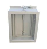 采用钢板制作
电动调节阀门开启关闭
尺寸根据风管烟罩定制8只172厨房专用排烟风机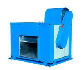 —处理风量：55000m3/h
—风压：≥950Pa
1、采用双进风前倾﹒后倾叶轮，大流量，高静压，高效率。
2、箱体上下顶板、底板须采用整体拉升成型，密封性能好，做到不漏油烟气水等。
3、箱体须采用内外喷塑彩钢面板，防腐不易腐烂寿命10年以上，内壁采用消音材料多层复合板，进一步降低噪声（噪音低）。
4、机外须有加注润滑油保养孔，方便定期保养维护，提升使用寿命。
5、主轴采用优质40铬钢精工制品，经调质热处理，保证其强度及使用寿命。    2台173★静电油烟净化设备（不锈钢外壳双段式）≥1100*1670*1995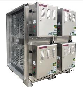 （不锈钢外壳双段式）
≥95%净化效率，处理风量≥54000m3/h,
法兰尺寸≥1830*1810,功率≤1300W
1 . 静电油烟净化器须符合国家规范“饮食业油烟排放标准”（GB18483—2001）及当地环保局的要求。设备计数效率达到“计数效率（0.3-1.0） μm≥93%以上、（1.0-3.0）μm≥96%以上、（3.0-10.0）μm≥98%以上，且MERV数值不低于15。”油烟净化器需采用国内标准的二段式净化，其中静电吸附采用国际标准二段平板式结构（同一系统油烟净化器必须经过至少二组电场），包含前后2套高低压电场。
2.静电油烟净化器依据HG/T3210-2002规范，极板采用的绝缘柱耐酸度97.3%，耐碱度99.4%，符合化学工业及其他工业用耐酸碱陶瓷设备及零部件的材料性能。3.油烟净化器通过辐射发射测试，在发射频率为32M赫兹至300M赫兹的情况下，测得电场强度最低数值不高于33.8dBuV/m。
4.净化器（机体）连续喷雾时间为500小时以上，保护评级为RP：8级及以上。基板（电场）连续喷雾时间为96小时，保护评级为RP：9级。1台174★静电油烟净化设备（不锈钢外壳双段式）≥1100*1670*1995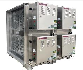 （不锈钢外壳双段式）
≥95%净化效率。处理风量：≥50000M3/H。法兰尺寸≥1450*1810。功率≤1290W.1 .静电油烟净化器须符合国家规范“饮食业油烟排放标准”（GB18483—2001）及当地环保局的要求。设备计数效率达到“计数效率（0.3-1.0） μm≥93%以上、（1.0-3.0）μm≥96%以上、（3.0-10.0）μm≥98%以上，且MERV数值不低于15。”油烟净化器需采用国内标准的二段式净化，其中静电吸附采用国际标准二段平板式结构（同一系统油烟净化器必须经过至少二组电场），包含前后2套高低压电场。2.静电油烟净化器依据HG/T3210-2002规范，极板采用的绝缘柱耐酸度97.3%，耐碱度99.4%，符合化学工业及其他工业用耐酸碱陶瓷设备及零部件的材料性能。
3.油烟净化器通过辐射发射测试，在发射频率为32M赫兹至300M赫兹的情况下，测得电场强度最低数值不高于33.8dBuV/m。
4.净化器（机体）连续喷雾时间为500小时，保护评级为RP：8级及以上。基板（电场）连续喷雾时间为96小时，保护评级为RP：9级。1台175厨灵智能控制器≥404*676*200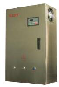 外壳采用全不锈钢板制造，变频器箱含变频器产品特点：
1、具备485通讯功能的所有上微机设备都可以对他进行监控和控制，可以无缝对接多灶头控制模块
2、变频控制，无极调速操作简单免调试；
3、一键设置，一键切换普通、强排、静音模式；
4、集成净化器电源控制，风机、净化联动同步控制；
5、集成燃气报警联动控制；
6、键盘自动锁定，防止人为误操作；
7、高端大气，不锈钢外箱与金属按钮完美结合；
8、适用电功率：与风机配套2套176风机减震器100kg-250kg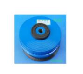 减震器利用减震器将风机和大地隔离，减震器可以有效的阻止风机的震动传向大地，防止震动源的传播，从而起到降低震动的效果
；弹簧均经热处理、ED防锈、烤漆等程序处理；能有效消除机械结构震动。尼龙材质工作温度0℃～50℃
—承重80~250KG(根据风机定制）
—采用炭素钢材制作，
—适用温度-20~80℃
—固有频率：1.5HZ~4.9HZ
—阻尼比：0.065
—弹性系数≥9.2KG/MM8只177低噪声节能轴流风机≥450*300*450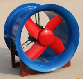 规格: 约7000风量/小时；
风柜骨架50X50X5.0mm的角铁制作；
风柜壳体为3mm镀锌板制作；
每个风柜配有相应类型的优质猪笼式扇芯一套，
配优质低噪声电机。 2台178防火阀≥1000*1000*200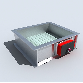 常开，150℃关闭，一般安装在风管穿越防火墙和结构变形缝处，起火灾控制作用，可以设置联动送（补）风机关闭。
采用防火钢材制作
规格：根据风管定制1只179不锈钢集油盘定制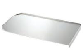 品牌：厂制品—采用优质不锈钢板制造
—板厚0.8~1.0mm
—外撑槽钢固定，地位引流口，
—配球阀开关
—具体尺寸根据风机净化器配套1只180风管软连接定制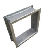 品牌：厂制品—采用镀锌角铁等防火材料制造
—帆布连接
—具体尺寸根据风机净化器配套1套181净化器底座定制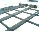 品牌：厂制品—采用镀锌角铁制作
—承受重量：1000KG1台182风机底座定制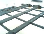 品牌：厂制品—采用镀锌角铁制作
—承受重量：1000KG1台183灶前装饰封板定制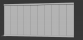 品牌：厂制品优质304#不锈钢板，厚度1.0mm，
用于装饰，美观大方43.402平方184不锈钢封墙钢（灶后封板）定制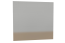 品牌：厂制品采用优质SUS 304/1.0不锈钢磨砂板，δ=1.0mm。
用于烟罩及炉灶背板之间封板
蒸箱、汤锅等后封板离地500mm55.23平方185 吊装式排烟管道（大小头）定制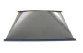 品牌：厂制品—烟罩上方和管道接口出采用304不锈钢板制造
—其他管道采用201制作，板厚≥0.8mm，内衬加强档
—配套法兰采用角铁制造，外表镀锌，—法兰采用镀锌螺丝固定
根据现场定制尺寸215平方186 吊装式排烟管道（直管）定制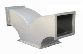 品牌：厂制品—烟罩上方和管道接口出采用304不锈钢板制造
—其他管道采用201制作，板厚≥0.8mm，内衬加强档
—配套法兰采用角铁制造，外表镀锌，—法兰采用镀锌螺丝固定
根据现场定制尺寸374平方187 吊装式排烟管道（弯道）定制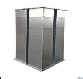 品牌：厂制品—烟罩上方和管道接口出采用304不锈钢板制造
—其他管道采用201制作，板厚≥0.8mm，内衬加强档
—配套法兰采用角铁制造，外表镀锌，—法兰采用镀锌螺丝固定
根据现场定制尺寸311平方质量标准提供的产品必须符合现行最新国家、行业标准规范及其他普遍认可的标准规范要求。竣工验收条件项目按期完成还应按财政规定流程组织验收并出具验收报告。质保期2年。从验收合格交付使用起。在此期间，除人为因素外，若设备不能正常使用，投标供应商应免费维修并对其中材料设备进行更换，直至正常使用。工期要求合同签订之日起60日历天内完成本项目的供货、安装及调试，并通过验收。 付款办法合同生效以及具备实施条件后5个工作日内，预付合同价的50%，安装完成验收合格后付至结算价100%。品牌要求投标供应商在投标文件的技术标中必须对所有投标产品的品牌、产地作出说明；报价文件中无需再次对产地作出说明售后服务要求配有较强的专业技术队伍，维修响应时间为1小时之内，2小时到达工地现场。序号名称规格材质数量单位备注1★炊用燃气大锅灶（双眼大锅灶）—品牌:厂制品
—采用SUS304-2B不锈钢板制造
—炉面采用冲压面板，板厚1.2mm
—开关板、后档板、水槽盖板厚0.8mm
—炉底部分用2.5mm厚铁板或高强度镀锌板折弯加强筋
—主体骨架用高强度镀锌板折弯框架结构制作
—φ63mm不锈钢炉脚，内衬2"钢管
—配φ760mm生铁大锅
—冷水摇摆龙头，背板冷却水装置
—电子点火，高效节能不锈钢炉头
—风机电压：220V/50HZ
—燃气熄火保护装置及燃气管路稳压装置1台序号评标标准权重投标文件中评标标准相应的商务技术资料目录 *1投标人或所投产品生产商具有有效的质量管理体系认证证书、环境管理体系认证证书、职业健康安全管理体系认证证书，每提供一个得1分，最高得3分。（提供相关证书扫描件，由评标委员会在国家认监委网站（www.cnca.gov.cn）查询，未在该网站上查询到的或未提供的不得分）0-3分（客观）认证证书2投标人自2021年1月1日（以合同签订日期或中标通知书发出之日为准）以来完成过的类似业绩,每个业绩1分，最高得3分。（证明材料：合同需同时提供合同、验收合格报告扫描件并加盖电子签章，两者缺少一项不得分；中标通知书需提供中标通知书扫描件并加盖电子签章。业绩不提供或提供不完整的不得分）0-3分（客观）业绩3投标人所投产品除强制采购节能产品外有列入政府采购节能产品品目清单范围的优先采购节能产品的（即炊用燃气大锅灶（双眼大锅灶）、中餐燃气炒菜灶（两眼一汤炒灶）、商用物联智能双炒双尾广式灶、广式双门100KG燃气蒸饭箱、三门燃气蒸柜（配电磁阀）），每提供一个得0.5分，最高得1分。（证明材料：提供国家认可的第三方认证机构出具的处于有效期之内的节能产品认证证书，否则不得分）0-1分（客观）政府采购政策4投标供应商所选用产品对采购需求的响应情况。核心产品（打★）中每个产品的技术要求存在负偏离的扣2分，非核心产品中每个产品的技术要求存在负偏离的扣1分，扣完为止。完全满足招标文件要求的得22分。证明材料：有效的技术响应表（后附技术资料：如相关证书、产品样本资料或技术说明书或官网上公开的技术参数可以体现参数响应情况的资料）。备注：（1）标注▲的实质性要求条款存在负偏离的视为未实质性响应采购要求，作无效标处理。（2）相同产品的条款不重复计算条数。0-22分（客观）投标产品的基本功能、技术指标与需求的满足情况5投标人或所投产品制造商具有国家认可的第三方权威认证机构出具的不同厚度的不锈钢原材料（304不锈钢板材、304不锈钢管材）符合检测依据为GB/T10125-2021《人造气氛腐蚀试验盐雾试验》的检测报告，每提供一份检测报告得1.5分，最高得3分。（证明材料：提供国家认可的第三方权威检测机构出具的检测报告）0-3分（客观）产品质量保证情况6根据各投标人设备进场前工序：水电点位现场测量及符合标准等情况打分（包括施工界面、分墙及水电图要求、具体实施要点、操作细则等）。方案详细、合理、满足采购需求、承诺切实可行的得3分；方案可行、基本满足采购需求、承诺基本可行的得2分；方案一般、部分满足的得1分；不满足或不提供不得分。最高得3分。0-3分（主观）设备进场前工序7根据流程方案：1）订单处理流程；2）工程现场复核流程；3）产品生产流程；4）工程进度跟踪确认单；5）售后服务管理流程。相关流程是否符合要求，合理可行。方案详细、合理、满足采购需求、承诺切实可行的得4分；方案可行、基本满足采购需求、承诺基本可行的得3分；方案一般、部分满足的得2分；方案欠缺较大，针对性较差得1分；不满足或不提供不得分。最高得4分。0-4分（主观）流程方案8针对本项目的成品设备在运输、保管、就位等保障方案可靠性、完整性。方案详细、合理、满足采购需求、承诺切实可行的得3分；方案可行、基本满足采购需求、承诺基本可行的得2分；方案一般、部分满足的得1分，不满足或不提供不得分。最高得3分。0-3分（主观）成品设备方案9投标人能根据采购人提供的厨房设备清单结合现场勘察针对本项目提供合理、科学、实用的方案平面设计，并且能对平面方案进行深化设计，提供相应的平面设备布局图、给水图、排水地沟图、供电图、墙体图等点位图纸，每缺一份扣0.5分，最高得2分。0-2分（客观）方案设计10拟派项目实施团队情况，包括配置的人员专业能力、资格水平、类似工作经验、分工情况等，配置人员上述每一项都完全满足项目需求的得3分；描述完整基本满足要求的得2分；稍有欠缺但基本满足要求的得1分；不提供的不得分。0-3分（主观）拟派项目班子成员情况11拟派项目班子成员中工程操作人员拥有特种作业操作证书：电工证，每提供一个证书得2分，最高得2分。（证明材料：提供持证人员相关证书及在投标单位缴纳社保的证明文件扫描件，社保证明须在本项目招标文件发布之后打印，未提供不得分）。0-2分（客观）拟派项目班子成员情况12各投标人提出的售后服务方案与承诺情况。包括承诺为本项目提供售后服务的售后服务机构及专业水平资质情况、售后服务人员配置情况、备品备件配备情况、售后响应能力、响应时效以及其他服务质量与承诺情况，方案详细、合理、满足采购需求、承诺切实可行的得3分；方案可行、基本满足采购需求、承诺基本可行的得 2分；方案一般、部分满足的得 1分，不满足或不提供不得分。0-3分（主观）售后13质保期不低于2年的基础上，质保期每增加1年得2分，最高得6分（投标人自行提供承诺）0-6分（客观）质保期14（1）样品外观焊点牢固、无脱焊、虚焊、焊点破裂及变色现象，焊缝规则均匀得2分；基本符合得1分；焊接处有明显瑕疵不得分。（2）样品表面无锈蚀、无裂纹等缺陷，零件无破损得2分；基本符合得1分；有明显瑕疵不得分。（3）样品与人体接触的部位、存放物品的部位无毛刺、刃角、锐棱、透钉及其他尖锐物得2分；基本符合得1分；有明显瑕疵不得分。（4）所投标样品的各种配件结合处无松动，安装扎实得2分；结合处牢固性一般的得1分；结合处有明显松动的不得分。（5）样品外观线条流畅优美、平整光洁、无碰伤凹凸现象、易清洁得2分；产品外观线条基本流畅、较平整光洁、较容易清洁得1分；产品外观有较大欠缺，不易清洁不得分。（6）水龙头、点火装置等设备安装对称均匀，操作方便得2分；水龙头、点火装置等设备安装基本对称均匀，操作较方便得1分；水龙头、点火装置等设备安装有明显瑕疵不得分。0-12分（主观）提供样品情况15有效投标报价的最低价作为评标基准价，其最低报价为满分；按［投标报价得分=（评标基准价/投标报价）*30］的计算公式计算。评标过程中，不得去掉报价中的最高报价和最低报价。因落实政府采购政策需要进行价格调整的，以调整后的价格计算评标基准价和投标报价。30分（客观）/序号分项名称分项价格总价总价条款号约定内容1.4.2 1、合同签订后14日内，乙方当以支票、汇票、本票或者金融机构、担保机构出具的保函等非现金形式向甲方支付合同总价1%的履约保证金，作为乙方认真履行合同的条款的保证。如在服务过程中发现乙方提供的服务质量不能满足采购需求所需承担的违约金、赔偿金、罚金等费用，甲方有权直接从保证金中扣除，保证金不足以扣除的，甲方有权从进度款的服务费中扣除。2、杭州市政府采购网公布的供应商履约评价为满分的免收履约保证金。1.5.1合同生效以及具备实施条件后5个工作日内，预付合同价的50%1.5.2 /1.5.3/1.6.2安装完成验收合格后付至结算价100%。1.7.1合同签订之日起60日历天内完成本项目的供货、安装及调试，并通过验收1.7.2项目所在地1.7.3交钥匙工程1.8.61.甲方无正当理由拒收货物的，甲方向乙方偿付拒收货款总值的百分之五违约金。2.甲方无故逾期验收和办理货款支付手续的,甲方应按逾期付款总额每日万分之五向乙方支付违约金。3.乙方逾期交付货物的，乙方应按逾期交货总额每日万分之五向甲方支付违约金，由甲方从待付货款中扣除。逾期超过约定日期10个工作日不能交货的，甲方可解除本合同。乙方因逾期交货或因其他违约行为导致甲方解除合同的，乙方应向甲方支付合同总值5%的违约金，如造成甲方损失超过违约金的，超出部分由乙方继续承担赔偿责任。 4.乙方拟提供的货物型号、尺寸规格、材质需经甲方确认同意后方可进行生产、制作、供货。否则甲方有权拒绝接受未经确认的产品。5.乙方所交的货物品种、型号、规格、技术参数、质量不符合合同规定及招标文件规定标准的，甲方有权拒收该货物，乙方愿意更换货物但逾期交货的，按乙方逾期交货处理。乙方拒绝更换货物的，甲方可单方面解除合同。6.自预付款担保交纳之日起至竣工验收合格后7日内有效，在此有效期截止日后14天内此预付款担保（如有剩余）解除。如工期延误，则承包人必须在有效期满前1个月办理预付款担保有效期顺延事宜，否则发包人有权不予支付工程款。7.银行、保险公司等金融机构出具的预付款保函。预付款担保的金额：合同金额的50%（不含暂列金）。预付款担保有效期合同履行期间如承包人出现违约情况，发包人将予以处罚，承包人应在接到处罚通知后15天内缴纳违约金，否则发包人有权停止支付工程进度款或从工程进度款中扣除。8.承包人提供履约担保的形式、金额及期限的：本工程要求承包人提供的履约担保金额为合同总价的1%（采用支票、汇票、转帐、银行保函、保险机构保证保险保单或融资担保公司保函等）；在合同签订后14天内提交，承包人若未按合同约定时间交纳履约担保，发包人将延迟支付工程款项并处以按迟交天数日乘合同价的万分之五的违约金。若采用履约保函形式，因故导致保函有效期在竣工验收前过期的，乙方无条件做好延期，未按时延期的，视同未按时交纳履约担保，按合同价的万分之五／日计算违约金。银行保函从签订本合同至竣工验收合格后90天内有效。履约担保的退还：承包人完成全部合同约定内容，合同履约期间无违约行为，一次性竣工验收合格的，则在工程竣工验收合格后10日内，发包人退还履约担保（无息）。1.922.3.2归属于甲方2.4.1/2.4.31. 乙方应在货物发运前对其进行满足运输距离、防潮、防震、防锈和防破损装卸等要求包装，以保证货物安全运达甲方指定地点。2. 使用说明书、质量检验证明书、随配附件和工具以及清单一并附于货物内。3. 乙方在货物发运手续办理完毕后24小时内或货到甲方48小时前通知甲方，以准备接货。4. 货物在交付甲方前发生的风险均由乙方负责。5. 货物在规定的交付期限内由乙方送达甲方指定的地点视为交付，乙方同时需通知甲方货物已送达。2.8 货物在交付甲方前发生的风险均由乙方负责。2.12.330日历天2.12.414日历天2.16.15个工作日2.16.31）根据中华人民共和国现行技术标准，按采购文件以及合同规定的验收评定标准等规范，由采购人根据《政府采购合同履约和验收管理办法（暂行）》组织验收。2）运行结果符合合同要求。3）在进行测试和验收、运行过程中发生的故障和发现的问题已被排除，并得到采购人的认可。4）所有合同中规定的设备，备品备件、专用工具都已提交。5）整套设备图纸及技术文件都已提交并得到接受。主要包括：检验记录，试验报告及质量合格证及按国家安全检测规定批准文件等出厂报告。设备和备品管理资料文件，包括设备和备品发运和装箱的详细资料（各种清单），设备和备品存放保管技术要求，运输超重和超大件的明细表和外形图。详细的产品质量文件。安装、运行、维护、检修所需的详尽图纸和技术文件等。安装、运行、维护、检修说明书。有关标准，规程规定应提交的技术文件、资料。完整的操作维护手册。（4）技术培训及售后服务2.20 本合同正本一式陆份，甲乙双方各执三份。正面：                                 反面：序号实质性要求需要提供的符合性审查资料投标文件中的页码位置1投标文件按照招标文件要求签署、盖章。需要使用电子签名或者签字盖章的投标文件的组成部分见投标文件第  页2采购人拟采购的产品属于政府强制采购的节能产品品目清单范围的，供应商按采购文件要求提供国家确定的认证机构出具的、处于有效期之内的节能产品认证证书。（水嘴（即采购清单中的星盆双温龙头、感应龙头）需提供节能产品认证证书）节能产品认证证书（水嘴（即采购清单中的星盆双温龙头、感应龙头）需提供节能产品认证证书）见响应文件第  页3投标文件中承诺的投标有效期不少于招标文件中载明的投标有效期。投标函见投标文件第  页4投标人所提供的“工业和商用电热食品加工设备”的生产企业须具有有效的《全国工业产品生产许可证》《全国工业产品生产许可证》扫描件见投标文件第  页5投标人所提供的“各种消毒柜等消毒产品”的生产企业须具有有效的《消毒产品生产企业卫生许可证》《消毒产品生产企业卫生许可证》扫描件见投标文件第  页6投标文件满足招标文件的其它实质性要求。招标文件其它实质性要求相应的材料（“▲” 系指实质性要求条款，招标文件无其它实质性要求的，无需提供）见投标文件第  页序号姓名本项目拟任岗位身份证号码年龄性别专业专业年限证书情况备注姓   名姓   名年   龄专   业专   业职   称职   称职   务拟在本合同项目担任职务拟在本合同项目担任职务毕业学校毕业学校        年     月毕业于      学校    系(科)，学制    年        年     月毕业于      学校    系(科)，学制    年        年     月毕业于      学校    系(科)，学制    年        年     月毕业于      学校    系(科)，学制    年        年     月毕业于      学校    系(科)，学制    年        年     月毕业于      学校    系(科)，学制    年        年     月毕业于      学校    系(科)，学制    年经                        历经                        历经                        历经                        历经                        历经                        历经                        历经                        历经                        历年   月工作经历工作经历工作经历工作经历担 任 何 职担 任 何 职备   注备   注序号名称品牌（如果有）规格型号数量备注12……序号招标文件章节及具体内容投标文件章节及具体内容偏离说明12……序号产品名称尺寸技术参数投标响应（逐一对应）偏离说明1工作台柜带水池≥1800*750*950品牌：厂制品—板材采用SUS304-2B不锈钢制造
—台面板厚≥1.2㎜,水斗板厚≥1.0mm，
—配2″去水
—水斗一体冲压成型，规格：≥500*500*280
—配304不锈钢一体冲压拦渣篮及隔水盖
—路轨导向趟门
—门外板厚1.0㎜，左右侧板、门内复板0.8mm
—配φ50不锈钢重力脚，201不锈钢厚3mm加强型三角板加固严禁完全复制粘贴招标要求2星盆双温龙头本体安装: 台式
本体: 8" (203mm)中心距
阀芯: 陶瓷式
水嘴: 旋转式
水嘴: 10" (254mm)
水嘴出水口: 层流出水装置
进水口: 1/2" NPT内螺纹,90°旋转陶瓷阀芯,NPT 外螺纹进水口3立式两玻璃门冷藏柜610*750*2200内外箱均采用优质304不锈钢板材
2、箱体门框，中柱内部的高效防凝露加热丝，能有效防止门磁条密封性不跑冷气，防止门框结露、滴水，保证客户的使用效果和环境卫生；
3、高效节能系统，导热好经久耐用
4、微电脑控制面板；一体发泡技术箱体强度高，坚固耐用
5、自动回归门，内箱底板拐角处为圆弧过渡，无卫生死角易清理箱体为采用聚氨酯整体发泡，保温性能好，降低能耗；
6、压缩机质保3年，性能稳定；
7、全铜管冷凝器、蒸发器,铜管外部增加电镀防腐涂层，换热效率高，制冷效果好
8、温度冷藏0～12℃，电热玻璃门
9、尺寸：610*750*2200（尺寸偏差控制在±10mm内，超出范围内属于负偏离项）4三抽屉移门工作柜≥1800*750*950品牌：厂制品—板材采用SUS304-2B不锈钢制造，台面板厚≥1.2mm
—面板下衬δ15木工板减噪，木板下复铝板
—门内板厚0.8mm
—门外板、柜内层板、底板、侧板厚1.0㎜
—抽屉层板1.0mm
—路轨导向趟门
—配201不锈钢厚3mm加强型三角板，φ50不锈钢重力脚5工作台柜带水池≥1800*750*950品牌：厂制品—板材采用SUS304-2B不锈钢制造
—台面板厚≥1.2㎜,水斗板厚≥1.0mm，
—配2″去水
—水斗一体冲压成型，规格：≥500*500*280
—配304不锈钢一体冲压拦渣篮及隔水盖
—路轨导向趟门
—门外板厚1.0㎜，左右侧板、门内复板0.8mm
—配φ50不锈钢重力脚，201不锈钢厚3mm加强型三角板加固6星盆双温龙头本体安装: 台式
本体: 8" (203mm)中心距
阀芯: 陶瓷式
水嘴: 旋转式
水嘴: 10" (254mm)
水嘴出水口: 层流出水装置
进水口: 1/2" NPT内螺纹,90°旋转陶瓷阀芯,NPT 外螺纹进水口7智能收货（入库）系统1.软件部分：
（1）本系统需与食堂采购平台无缝对接，数据相互统一。
（2）收货（入库）环节实现：支持多个档口合并统一收货，规则化回填实收数据到收货单；支持多次叠加称重及系数化去皮操作；支持商品扫码自动称重操作；支持语音播报商品名称及实时称重数；支持称重商品远景及近景抓拍实时称重情况；支持收货人员电子签名；支持电子签收单分发到食堂负责人、配送商负责人等相关人员；支持查询签收统计报表及推送；电子签收单附带收货视频、照片信息；支持非称重商品数量录入和照片上传功能；可配有收货监管app，可直观展示过秤。
2.硬件参数：
业务环节 硬件名称 功能点 参数
（1）收货（入库）称重部分：称重至少达到300kg
（2）精度±0.1kg
（3）秤体：全不锈钢，不锈钢厚度≥1.0mm
（4）视频部分：高清摄像头，分辨率≥200万/1080P，夜视：红外夜视，焦距≤2.8MM，红外夜视距离≥30米
（5）近景摄像头：分辨率 ≥1080p，视角≥120度
（6）工作温度和湿度：-30℃~50℃；湿度≤95%
（7）操作仪表：称重显示：独立重量显示和控制面板；液晶屏≥15.6寸， 分辨率≥1920x1080 ，电容触摸屏；主控板CPU核心数≥4核，CPU单核频率≥1.8Ghz；接口：RS232≥4、USB 2.0≥4、Lan≥1；通讯：支持蓝牙、支持WIFI5以上
（8）整体结构：秤盘尺寸≥450*650mm，底座尺寸≥450*650*190mm，秤体总高≥1800mm
（9）移动电源：输出12V/5V-6A，操作≥2小时以上8智能出库系统1.软件部分：
该系统能快速准确完成库存商品出库工作，同时系统根据操作数据，自动生成出库单，并且打印出库小票作为月底出入库台账核对依据，提高操作效率，力争库存数据实时可查可管。
（1）出库系统需与食堂采购平台无缝对接，数据统一；具备采购订单自动入库功能，支持按类选择出库商品；具备领用人电子签名功能，可直接打印带签名领用单，支持质保期维护功能；具备自动生成出入库台账功能；设备端支持盘存商品添加、盘存操作和数据上报；打印部分内嵌支持58mm热敏打印。
（2）功能实现：共分为八项基础功能：①盘库商品；②入库查询；③出库管理；④出入库查询；⑤库存盘点；⑥生成出入库台账；⑦库存台账查询；⑧当前库存查询。统称为“库存管理”。利用智能出库系统，通过软硬件一体化设置实现。
2.硬件参数
主机部分：
（1）CPU核心数: ≥4核；内存容量:≥2G；存储容量:≥16G；
（2）板载100/1000Mbps自适应网卡，内置WIFI模块。 
主屏部分：
（1）主屏≥15.6寸LCD高亮度显示屏，分辨率≥1920*1080；
（2）外设部分：接口：R232串行接口≥1个、USB接口≥2个、RJ45网口≥1个、支持WIFI、1个DC电源接口；输入：AC 100-240V 50/60Hz；
（3）打印部分：内嵌支持58mm热敏打印；
（4）衡器部分：最大称重≥30kg，最小称重≤40g；分度值≤5g；秤盘采用304及以上不锈钢；秤盘尺寸：长≥370mm，宽≥270mm9四层档货架≥1150*500*1800品牌：厂制品—采用全不锈钢制作
—层框38*25*1.0不锈钢管制作
—搁档30*15*0.8不锈钢方管或不锈钢板折弯
—≥φ38mm厚度1.0mm不锈钢圆通腿
—配全钢可调式子弹脚10大米搁架（方管型）≥1200*500*150品牌：厂制品—层外框采用38*38*1.0不锈钢方管
—层内档采用30*15*0.8不锈钢方管
—配包钢可调式子弹脚11四层板货架≥1200*500*1550品牌：厂制品—采用全不锈钢制作
—板材采用SUS304-2B不锈钢制造
—层板厚≥1.0mm不锈钢板
—面板下采用折弯一体加强码，板厚0.8~1.2mm
—≥φ38mm厚度1.0mm不锈钢圆通腿
—配全钢可调式子弹脚12挂墙架（单层）≥1800*300*80品牌：厂制品—板材采用SUS304-2B不锈钢制造，板厚≥1.0mm
—固定膨胀螺丝外套塑料装饰帽13工作台带水池≥1800*750*950品牌：厂制品—板材采用SUS304-2B不锈钢制造
—台面板厚≥1.2㎜,水斗板厚≥1.0mm，
—配2″去水
—水斗一体冲压成型，规格：≥500*500*280
—配304不锈钢一体冲压拦渣篮及隔水盖
—≥φ38mm厚度1.0mm不锈钢圆通腿
—≥φ25mm厚度1.0mm不锈钢下橫通
—配不锈钢可调式子弹脚14星盆双温龙头本体安装: 台式
本体: 8" (203mm)中心距
阀芯: 陶瓷式
水嘴: 旋转式
水嘴: 10" (254mm)
水嘴出水口: 层流出水装置
进水口: 1/2" NPT内螺纹,90°旋转陶瓷阀芯,NPT 外螺纹进水口15四层档货架≥1150*500*1800品牌：厂制品—采用全不锈钢制作
—层框38*25*1.0不锈钢管制作
—搁档30*15*0.8不锈钢方管或不锈钢板折弯
—≥φ38mm厚度1.0mm不锈钢圆通腿
—配全钢可调式子弹脚16挂墙架（单层）≥1500*300*80品牌：厂制品—板材采用SUS304-2B不锈钢制造，板厚≥1.0mm
—固定膨胀螺丝外套塑料装饰帽17工作台下层板≥1500*750*950品牌：厂制品—台面板采用SUS 304-2B不锈钢板制造，厚度为1.2mm，下层板厚≥1.0mm
—面板下衬δ15木工板减噪，木板下复铝板
—≥φ38mm厚度1.0mm不锈钢圆通腿
—加强码用0.8~1.2mm不锈钢板
—配全钢可调式子弹脚18工作台下层板≥1200*750*950品牌：厂制品—台面板采用SUS 304-2B不锈钢板制造，厚度为1.2mm，下层板厚≥1.0mm
—面板下衬δ15木工板减噪，木板下复铝板
—≥φ38mm厚度1.0mm不锈钢圆通腿
—加强码用0.8~1.2mm不锈钢板
—配全钢可调式子弹脚19双星盆台≥1800*750*950品牌：厂制品—板材采用SUS304-2B不锈钢制造
—台面板厚≥1.2㎜,水斗板厚≥1.2mm
—配2″去水
—面板一体冲压成型
—水斗规格：≥730*500*280mm
—≥φ38mm厚度1.0mm不锈钢圆通腿
—≥φ25mm厚度1.0mm不锈钢下橫通
—配全钢可调式子弹脚20星盆双温龙头本体安装: 台式
本体: 8" (203mm)中心距
阀芯: 陶瓷式
水嘴: 旋转式
水嘴: 10" (254mm)
水嘴出水口: 层流出水装置
进水口: 1/2" NPT内螺纹,90°旋转陶瓷阀芯,NPT 外螺纹进水口21挂墙架（单层）≥1500*300*80品牌：厂制品—板材采用SUS304-2B不锈钢制造，板厚≥1.0mm
—固定膨胀螺丝外套塑料装饰帽22挂墙架（单层）≥1500*300*80品牌：厂制品—板材采用SUS304-2B不锈钢制造，板厚≥1.0mm
—固定膨胀螺丝外套塑料装饰帽23工作台下层板≥1500*750*950品牌：厂制品—台面板采用SUS 304-2B不锈钢板制造，厚度为1.2mm，下层板厚≥1.0mm
—面板下衬δ15木工板减噪，木板下复铝板
—≥φ38mm厚度1.0mm不锈钢圆通腿
—加强码用0.8~1.2mm不锈钢板
—配全钢可调式子弹脚24四层档货架≥1150*500*1800品牌：厂制品—采用全不锈钢制作
—层框38*25*1.0不锈钢管制作
—搁档30*15*0.8不锈钢方管或不锈钢板折弯
—≥φ38mm厚度1.0mm不锈钢圆通腿
—配全钢可调式子弹脚25挂墙架（单层）≥1800*300*80品牌：厂制品—板材采用SUS304-2B不锈钢制造，板厚≥1.0mm
—固定膨胀螺丝外套塑料装饰帽26双星盆台≥1800*750*950品牌：厂制品—板材采用SUS304-2B不锈钢制造
—台面板厚≥1.2㎜,水斗板厚≥1.2mm
—配2″去水
—面板一体冲压成型
—水斗规格：≥730*500*280mm
—≥φ38mm厚度1.0mm不锈钢圆通腿
—≥φ25mm厚度1.0mm不锈钢下橫通
—配全钢可调式子弹脚27星盆双温龙头本体安装: 台式
本体: 8" (203mm)中心距
阀芯: 陶瓷式
水嘴: 旋转式
水嘴: 10" (254mm)
水嘴出水口: 层流出水装置
进水口: 1/2" NPT内螺纹,90°旋转陶瓷阀芯,NPT 外螺纹进水口28工作台带水池≥1800*750*950品牌：厂制品—板材采用SUS304-2B不锈钢制造
—台面板厚≥1.2㎜,水斗板厚≥1.0mm，
—配2″去水
—水斗一体冲压成型，规格：≥500*500*280
—配304不锈钢一体冲压拦渣篮及隔水盖
—≥φ38mm厚度1.0mm不锈钢圆通腿
—≥φ25mm厚度1.0mm不锈钢下橫通
—配不锈钢可调式子弹脚29星盆双温龙头本体安装: 台式
本体: 8" (203mm)中心距
阀芯: 陶瓷式
水嘴: 旋转式
水嘴: 10" (254mm)
水嘴出水口: 层流出水装置
进水口: 1/2" NPT内螺纹,90°旋转陶瓷阀芯,NPT 外螺纹进水口30挂墙架（单层）≥1500*300*80品牌：厂制品—板材采用SUS304-2B不锈钢制造，板厚≥1.0mm
—固定膨胀螺丝外套塑料装饰帽31工作台下层板≥1800*750*950—品牌:厂制品
—台面板采用SUS 304-2B不锈钢板制造，厚度为1.2mm，下层板厚≥1.0mm
—面板下衬δ15木工板减噪，木板下复铝板
—≥φ38mm厚度1.0mm不锈钢圆通腿
—下层框38*38*1.0mm
—加强码用0.8~1.2mm不锈钢板
—配全钢可调式子弹脚32单星剖鱼盆台≥1500*750*950品牌：厂制品—采用SUS304-2B不锈钢板制造
—台面板一体冲压成型，左边为水池，右边冲压沥水槽，沥水槽区域尺寸≥400*400mm—台面板厚≥1.2㎜,水斗板厚≥1.0mm
—配2″去水
—水斗一体冲压规格：500*500*280
—≥φ38mm厚度1.0mm不锈钢圆通腿
—≥φ25mm厚度1.0mm不锈钢下橫通
—配全钢可调式子弹脚33星盆双温龙头本体安装: 台式
本体: 8" (203mm)中心距
阀芯: 陶瓷式
水嘴: 旋转式
水嘴: 10" (254mm)
水嘴出水口: 层流出水装置
进水口: 1/2" NPT内螺纹,90°旋转陶瓷阀芯,NPT 外螺纹进水口34高压花洒流量5.38LPM/1.42GPM指标
抛光镀铬黄铜本体，直管壁厚2.54mm～6.6mm，无铅
黄铜压缩阀芯带有止回阀可防止水流回流
18"不锈钢供水软管，可调墙出支架
，；一字手柄带有冷热水标色螺丝；大流量喷阀； 6"(152mm)墙出支架；开孔：孔径38mm35挂墙架（单层）≥1800*300*80品牌：厂制品—板材采用SUS304-2B不锈钢制造，板厚≥1.0mm
—固定膨胀螺丝外套塑料装饰帽36双星盆台≥1800*750*950品牌：厂制品—板材采用SUS304-2B不锈钢制造
—台面板厚≥1.2㎜,水斗板厚≥1.2mm
—配2″去水
—面板一体冲压成型
—水斗规格：≥730*500*280mm
—≥φ38mm厚度1.0mm不锈钢圆通腿
—≥φ25mm厚度1.0mm不锈钢下橫通
—配全钢可调式子弹脚37星盆双温龙头本体安装: 台式
本体: 8" (203mm)中心距
阀芯: 陶瓷式
水嘴: 旋转式
水嘴: 10" (254mm)
水嘴出水口: 层流出水装置
进水口: 1/2" NPT内螺纹,90°旋转陶瓷阀芯,NPT 外螺纹进水口38四层档货架≥1150*500*1800品牌：厂制品—采用全不锈钢制作
—层框38*25*1.0不锈钢管制作
—搁档30*15*0.8不锈钢方管或不锈钢板折弯
—≥φ38mm厚度1.0mm不锈钢圆通腿
—配全钢可调式子弹脚39挂墙架（单层）≥1800*300*80品牌：厂制品—板材采用SUS304-2B不锈钢制造，板厚≥1.0mm
—固定膨胀螺丝外套塑料装饰帽40多功砧板毛巾刀具消毒柜一体机≥1200*600*1800毛巾、砧板、刀具消毒一体
采用SUS 304-2B不锈钢板制造，厚度为1.2mm。
电压：220v  紫外线功率：17w  红外线功率：300w   
消毒方式：紫外线加臭氧/红外线循环风 消
毒刀数量：20把   
消毒毛巾数量：24块 
消毒砧板数量：10块（直径50cm厚度10cm）41四层档货架≥1150*500*1800品牌：厂制品—采用全不锈钢制作
—层框38*25*1.0不锈钢管制作
—搁档30*15*0.8不锈钢方管或不锈钢板折弯
—≥φ38mm厚度1.0mm不锈钢圆通腿
—配全钢可调式子弹脚42工作台下层板≥1800*750*950—品牌:厂制品
—台面板采用SUS 304-2B不锈钢板制造，厚度为1.2mm，下层板厚≥1.0mm
—面板下衬δ15木工板减噪，木板下复铝板
—≥φ38mm厚度1.0mm不锈钢圆通腿
—下层框38*38*1.0mm
—加强码用0.8~1.2mm不锈钢板
—配全钢可调式子弹脚43工作台带水池≥1800*750*950品牌：厂制品—板材采用SUS304-2B不锈钢制造
—台面板厚≥1.2㎜,水斗板厚≥1.0mm，
—配2″去水
—水斗一体冲压成型，规格：≥500*500*280
—配304不锈钢一体冲压拦渣篮及隔水盖
—≥φ38mm厚度1.0mm不锈钢圆通腿
—≥φ25mm厚度1.0mm不锈钢下橫通
—配不锈钢可调式子弹脚44星盆双温龙头本体安装: 台式
本体: 8" (203mm)中心距
阀芯: 陶瓷式
水嘴: 旋转式
水嘴: 10" (254mm)
水嘴出水口: 层流出水装置
进水口: 1/2" NPT内螺纹,90°旋转陶瓷阀芯,NPT 外螺纹进水口45挂墙架（单层）≥1800*300*80品牌：厂制品—板材采用SUS304-2B不锈钢制造，板厚≥1.0mm
—固定膨胀螺丝外套塑料装饰帽46工作台下层板≥1500*750*950品牌：厂制品—台面板采用SUS 304-2B不锈钢板制造，厚度为1.2mm，下层板厚≥1.0mm
—面板下衬δ15木工板减噪，木板下复铝板
—≥φ38mm厚度1.0mm不锈钢圆通腿
—加强码用0.8~1.2mm不锈钢板
—配全钢可调式子弹脚47多功砧板毛巾刀具消毒柜一体机≥1200*600*1800毛巾、砧板、刀具消毒一体
采用SUS 304-2B不锈钢板制造，厚度为1.2mm。
电压：220v  紫外线功率：17w  红外线功率：300w   
消毒方式：紫外线加臭氧/红外线循环风 消
毒刀数量：20把   
消毒毛巾数量：24块 
消毒砧板数量：10块（直径50cm厚度10cm）48四层档货架≥1150*500*1800品牌：厂制品—采用全不锈钢制作
—层框38*25*1.0不锈钢管制作
—搁档30*15*0.8不锈钢方管或不锈钢板折弯
—≥φ38mm厚度1.0mm不锈钢圆通腿
—配全钢可调式子弹脚49工作台下层板≥1800*750*950—品牌:厂制品
—台面板采用SUS 304-2B不锈钢板制造，厚度为1.2mm，下层板厚≥1.0mm
—面板下衬δ15木工板减噪，木板下复铝板
—≥φ38mm厚度1.0mm不锈钢圆通腿
—下层框38*38*1.0mm
—加强码用0.8~1.2mm不锈钢板
—配全钢可调式子弹脚50工作台带水池≥1800*750*950品牌：厂制品—板材采用SUS304-2B不锈钢制造
—台面板厚≥1.2㎜,水斗板厚≥1.0mm，
—配2″去水
—水斗一体冲压成型，规格：≥500*500*280
—配304不锈钢一体冲压拦渣篮及隔水盖
—≥φ38mm厚度1.0mm不锈钢圆通腿
—≥φ25mm厚度1.0mm不锈钢下橫通
—配不锈钢可调式子弹脚51工作台下层板≥1500*800*800品牌：厂制品—台面板采用SUS 304-2B不锈钢板制造，厚度为1.2mm，下层板厚≥1.0mm
—面板下衬δ15木工板减噪，木板下复铝板
—≥φ38mm厚度1.0mm不锈钢圆通腿
—加强码用0.8~1.2mm不锈钢板
—配全钢可调式子弹脚52多功砧板毛巾刀具消毒柜一体机≥1200*600*1800毛巾、砧板、刀具消毒一体
采用SUS 304-2B不锈钢板制造，厚度为1.2mm。
电压：220v  紫外线功率：17w  红外线功率：300w   
消毒方式：紫外线加臭氧/红外线循环风 消
毒刀数量：20把   
消毒毛巾数量：24块 
消毒砧板数量：10块（直径50cm厚度10cm）53四层档货架≥1150*500*1800品牌：厂制品—采用全不锈钢制作
—层框38*25*1.0不锈钢管制作
—搁档30*15*0.8不锈钢方管或不锈钢板折弯
—≥φ38mm厚度1.0mm不锈钢圆通腿
—配全钢可调式子弹脚54工作台下层板≥1800*750*950—品牌:厂制品
—台面板采用SUS 304-2B不锈钢板制造，厚度为1.2mm，下层板厚≥1.0mm
—面板下衬δ15木工板减噪，木板下复铝板
—≥φ38mm厚度1.0mm不锈钢圆通腿
—下层框38*38*1.0mm
—加强码用0.8~1.2mm不锈钢板
—配全钢可调式子弹脚55工作台带水池≥1800*750*950—板材采用SUS304-2B不锈钢制造
—台面板厚≥1.2㎜,水斗板厚≥1.0mm，
—配2″去水
—水斗一体冲压成型，规格：≥500*500*280
—配304不锈钢一体冲压拦渣篮及隔水盖
—≥φ38mm厚度1.0mm不锈钢圆通腿
—≥φ25mm厚度1.0mm不锈钢下橫通
—配不锈钢可调式子弹脚56星盆双温龙头本体安装: 台式
本体: 8" (203mm)中心距
阀芯: 陶瓷式
水嘴: 旋转式
水嘴: 10" (254mm)
水嘴出水口: 层流出水装置
进水口: 1/2" NPT内螺纹,90°旋转陶瓷阀芯,NPT 外螺纹进水口57工作台下层板≥1800*750*950—品牌:厂制品
—台面板采用SUS 304-2B不锈钢板制造，厚度为1.2mm，下层板厚≥1.0mm
—面板下衬δ15木工板减噪，木板下复铝板
—≥φ38mm厚度1.0mm不锈钢圆通腿
—下层框38*38*1.0mm
—加强码用0.8~1.2mm不锈钢板
—配全钢可调式子弹脚58双星盆台≥1800*750*950品牌：厂制品—板材采用SUS304-2B不锈钢制造
—台面板厚≥1.2㎜,水斗板厚≥1.2mm
—配2″去水
—面板一体冲压成型
—水斗规格：≥730*500*280mm
—≥φ38mm厚度1.0mm不锈钢圆通腿
—≥φ25mm厚度1.0mm不锈钢下橫通
—配全钢可调式子弹脚59星盆双温龙头本体安装: 台式
本体: 8" (203mm)中心距
阀芯: 陶瓷式
水嘴: 旋转式
水嘴: 10" (254mm)
水嘴出水口: 层流出水装置
进水口: 1/2" NPT内螺纹,90°旋转陶瓷阀芯,NPT 外螺纹进水口60拖把池连架≥1000*600*1800品牌：厂制品—板材采用SUS304-2B不锈钢制造
—高背板设计防溅水设计
—水斗整体用料1.2mm
—配2″去水
—30×30×1.0不锈钢方管架子
—≥φ38mm厚度1.0mm不锈钢圆通腿
—≥φ25mm厚度1.0mm不锈钢下橫通
—配全钢可调式子弹脚61四层板货架≥1200*500*1550品牌：厂制品—采用全不锈钢制作
—板材采用SUS304-2B不锈钢制造
—层板厚≥1.0mm不锈钢板
—面板下采用折弯一体加强码，板厚0.8~1.2mm
—≥φ38mm厚度1.0mm不锈钢圆通腿
—配全钢可调式子弹脚62四层板货架≥1200*500*1550品牌：厂制品—采用全不锈钢制作
—板材采用SUS304-2B不锈钢制造
—层板厚≥1.0mm不锈钢板
—面板下采用折弯一体加强码，板厚0.8~1.2mm
—≥φ38mm厚度1.0mm不锈钢圆通腿
—配全钢可调式子弹脚63工作台柜(翻门)≥1800*750*950品牌：厂制品—板材采用SUS304-2B不锈钢制造，台面板厚≥1.2mm
—面板下衬δ15木工板减噪，木板下复铝板
—侧板、后背板0.8mm，门内复板0.8mm
—门外板、柜内层板、底板厚1.0㎜
—上掀式V型滑轨，弧型轴承，一种带轴承的翻门结构
—配201不锈钢厚3mm加强型三角板，φ50不锈钢重力脚64工作台柜带水池≥1800*750*950品牌：厂制品—板材采用SUS304-2B不锈钢制造
—台面板厚≥1.2㎜,水斗板厚≥1.0mm，
—配2″去水
—水斗一体冲压成型，规格：≥500*500*280
—配304不锈钢一体冲压拦渣篮及隔水盖
—路轨导向趟门
—门外板厚1.0㎜，左右侧板、门内复板0.8mm
—配φ50不锈钢重力脚，201不锈钢厚3mm加强型三角板加固65星盆双温龙头本体安装: 台式
本体: 8" (203mm)中心距
阀芯: 陶瓷式
水嘴: 旋转式
水嘴: 10" (254mm)
水嘴出水口: 层流出水装置
进水口: 1/2" NPT内螺纹,90°旋转陶瓷阀芯,NPT 外螺纹进水口66立式四门冷藏柜1220*750*2200电源：220V/50HZ，输入功率：405W，电流：2.5A，
温度范围:  -6～12℃
1、内外箱均为SUS304不锈钢板；
2、使用优质压缩机，全铜管冷凝器、蒸发器；
3、配备强制蒸发装置，自动蒸发化霜水；
4、一体式发泡工艺，整体平整、耐用；
5、产品能在43℃的环境温度下正常工作；
6、置于箱体内部的高效防露加热丝，能有效防止门框结露、滴水，保证客户的使用效果和环境卫生；
7、冰箱配备了门体自动关闭结构，方便客户操作。
容积：≥880L8、尺寸偏差控制在±10mm内，超出范围内属于负偏离项67四层档货架≥1150*500*1800品牌：厂制品—采用全不锈钢制作
—层框38*25*1.0不锈钢管制作
—搁档30*15*0.8不锈钢方管或不锈钢板折弯
—≥φ38mm厚度1.0mm不锈钢圆通腿
—配全钢可调式子弹脚68双向工作台柜（移门）≥1800*800*800品牌：厂制品—板材采用SUS304-2B不锈钢制造，台面板厚≥1.2mm
—面板下衬δ15木工板减噪，木板下复铝板
—门内板厚0.8mm
—门外板、柜内层板、底板、侧板厚1.0㎜
—路轨导向趟门
—配201不锈钢厚3mm加强型三角板，φ50不锈钢重力脚69双向工作台柜连水池（移门）≥1800*800*800品牌：厂制品—板材采用SUS304-2B不锈钢制造，台面板厚≥1.2mm
—面板下衬δ15木工板减噪，木板下复铝板
—门内板厚0.8mm
—门外板、柜内层板、底板、侧板厚1.0㎜
—路轨导向趟门
—配201不锈钢厚3mm加强型三角板，φ50不锈钢重力脚70星盆双温龙头本体安装: 台式
本体: 8" (203mm)中心距
阀芯: 陶瓷式
水嘴: 旋转式
水嘴: 10" (254mm)
水嘴出水口: 层流出水装置
进水口: 1/2" NPT内螺纹,90°旋转陶瓷阀芯,NPT 外螺纹进水口71港式料台水池≥500*1100*800/1050—品牌:厂制品
—采用SUS304-2B不锈钢板制造
—台面板厚≥1.2㎜，水斗板厚≥1.0mm
—后挡板、前围板厚≥1.0mm
—星盆冲压一体成型规格：≥400*400*280
—配2″去水
—≥φ38mm厚度1.0mm不锈钢圆通腿
—≥φ25mm厚度1.0mm不锈钢下橫通
—配全钢可调式子弹脚72星盆双温龙头本体安装: 台式
本体: 8" (203mm)中心距
阀芯: 陶瓷式
水嘴: 旋转式
水嘴: 10" (254mm)
水嘴出水口: 层流出水装置
进水口: 1/2" NPT内螺纹,90°旋转陶瓷阀芯,NPT 外螺纹进水口73可倾燃气汤锅 （200L）≥1430*1040*1035^锅体可倾，方便出料，清洗方便；
内锅口径：φ800mm，电功率：65w/220v符合GB3584802018标准，热负荷：42kw，热效率：64％，燃气耗量：天然气4.2m3/h液化气3kg/h标配燃气管：DN25,L=400mm；标配进水管：DN20,L=400mm，^适用于煲汤，熬煮粥、煮水饺、面条及食物的氽水；^燃气和空气混合后通过鼓风机强力射出，噪音低，热效率高；^全不锈钢制造，外形美观，结构紧凑；74料台平板≥500*1100*800/1050品牌：厂制品—采用SUS304-2B不锈钢板制造
—台面板厚≥1.2mm，后挡板、前围板厚≥1.0mm
—≥φ38mm厚度1.0mm不锈钢圆通腿
—≥φ25mm厚度1.0mm不锈钢下橫通
—配全钢可调式子弹脚75★炊用燃气大锅灶（双眼大锅灶） 要求提样品≥2000*1100*800/1050—品牌:厂制品
—采用SUS304-2B不锈钢板制造
—炉面采用冲压面板，板厚1.2mm
—开关板、后档板、水槽盖板厚0.8mm
—炉底部分用2.5mm厚铁板或高强度镀锌板折弯加强筋
—主体骨架用高强度镀锌板折弯框架结构制作
—φ63mm不锈钢炉脚，内衬2"钢管
—配φ760mm生铁大锅
—冷水摇摆龙头，背板冷却水装置
—电子点火，高效节能不锈钢炉头
—风机电压：220V/50HZ
—燃气熄火保护装置及燃气管路稳压装置76中餐燃气炒菜灶（两眼一汤炒灶）≥1800*1100*800/1050品牌：厂制品—板材采用SUS304-2B不锈钢制造
—炉面采用冲压面板，板厚1.2mm
—开关板、后档板、水槽盖板厚0.8mm
—炉膛采用保温隔热措施
—主体骨架用高强度镀锌板折弯组装框架结构制作(无焊接）
—φ63mm不锈钢炉脚，内衬2"钢管
—配φ320mm铸造灶圈
—汤罐φ250mm
—冷水摇摆龙头，背板冷却水装置
—电子点火，高效节能不锈钢炉头
—风机功率：220V/50HZ
 180W
—燃气熄火保护装置及燃气管路稳压装置77★过滤式油网烟罩(前置新风）≥14600*1600*500品牌：厂制品—板材采用SUS304-2B不锈钢制造
—配LED防雾烟罩灯
—灯罩玻璃采用钢化处理，压板及各加强档厚1.5mm
—前板、左右端板厚1.2mm，后板厚1.2mm
—沥油板加强片厚1.2mm
—左右小侧板、LED固定板、顶板、前网板厚≥1.0mm
—沥油板厚0.8mm
—配LED灯照明，前置双涡流静音稳压新风机，220V/250W
—播风口采用abs塑料，可多角度调节
—烟罩三侧配置旋流导流孔，集烟更方便
—UV灯、控制器及风机排烟风管另计78★厨房灭火系统保护5-10米功能组成 1. 自动机械控制箱(或副箱)；2. 药剂罐(根据各保护距离配置)；3. 氮气瓶（启动源）；；5.探测器(感温熔断片)；6. 喷嘴及喷嘴帽；7. 远距离控制手拉开关；8. 灭火药剂为食用油专用灭火药剂，该药剂应无毒、无污染、易清洗，需满足以下要求：                                            
1、具有水冷却功能的装置，在灭火剂完全喷射后，水流联动阀立即启动；                                       
2、灭火系统具有自动启动、手动启动、机械启动功能，且不会复燃，能提供消防中控信号及燃气切断功能信号。3、联动性能，自动切换时间≤0.5秒，喷射延迟时间≤1秒。4、喷嘴数量：单瓶组喷嘴数量≥10只，双瓶组喷嘴数量≥18只5、灭火装置所用氮气阀须为H59铜材质
可调释放装置应与火灾报警系统一起联动协调运作。热熔断片的选择和安装需根据通风
系统中的操作温度而定。保险丝的设定温度如下：
热熔断片设定温度使用在工作温度不能超过下列:
138℃ 107℃
183℃ 143℃
232℃ 182℃
保险丝应该由监控器支架/连接装置来支撑，导线管和不锈钢丝的方向改变应由压铸的铝合金滑轮及90 度弯节来达成。投标时需承诺中标后提供灭火系统及控制箱相关检测报告。79单星大盆台≥1200*750*950品牌：厂制品—板材采用SUS304-2B不锈钢制造
—台面板厚≥1.2㎜,水斗板厚≥1.2mm
—配2″去水
—面板一体冲压成型
—水斗规格：≥1000*500*280mm
—≥φ38mm厚度1.0mm不锈钢圆通腿
—≥φ25mm厚度1.0mm不锈钢下橫通
—配全钢可调式子弹脚80星盆双温龙头本体安装: 台式
本体: 8" (203mm)中心距
阀芯: 陶瓷式
水嘴: 旋转式
水嘴: 10" (254mm)
水嘴出水口: 层流出水装置
进水口: 1/2" NPT内螺纹,90°旋转陶瓷阀芯,NPT 外螺纹进水口81★过滤式油网烟罩(前置新风）≥5300*1600*500品牌：厂制品—板材采用SUS304-2B不锈钢制造
—配LED防雾烟罩灯
—灯罩玻璃采用钢化处理，压板及各加强档厚1.5mm
—前板、左右端板厚1.2mm，后板厚1.2mm
—沥油板加强片厚1.2mm
—左右小侧板、LED固定板、顶板、前网板厚≥1.0mm
—沥油板厚0.8mm
—配LED灯照明，前置双涡流静音稳压新风机，220V/250W
—播风口采用abs塑料，可多角度调节
—烟罩三侧配置旋流导流孔，集烟更方便
—UV灯、控制器及风机排烟风管另计82广式双门100KG燃气蒸饭箱≥1200*880*1780品牌：厂制品—板材采用SUS304-2B不锈钢制造
—上箱前框面板厚1.2mm，侧板、内桶厚1.0mm
—水胆主体厚1.2mm，燃烧火管φ32*2.5mm的304无缝管
—门外板厚1.2㎜，门内板厚0.8㎜
—下箱采用优质不锈钢方管框架结构
—ф63mm不锈钢炉脚，内衬2"钢管
—内置2*12蒸饭格（可放置2*12个蒸饭盘）
—配饭铲、分饭器
—采用不锈钢火排炉头，电子自动点火
—采用静音耐高温强排风机：220V//50HZ
—配自动进水及防干烧系统，和风压监测保护系统
—配燃气熄火保护装置及燃气管路稳压装置
—密封条采用食品级硅胶条
—门采用不锈钢双把手83冲压饭盘≥620*415*50品牌：厂制品—厂制品
—采用全SUS304板材制造
—板厚0.7mm
一800T液压机一体冲压成型
一冲压内腔尺寸：580*375mm84三门燃气蒸柜（配电磁阀）≥900*880*1850品牌：厂制品—门面采用1.2mm304,围板及操作面板采用1.0mm304
—水箱采用1.5mm304模具成型加工
—使用不锈钢火炬炉头，无风机，低噪音（≤45分贝）
—采用稳压双联电磁阀控制，自带熄火保护，设置常明火种
—设置防干烧保护装置，干烧会直接切断燃气阀门
—蒸发器烟道采用高温废气余热利用装置
—功率：220V/50HZ，热负荷40KW
—配燃气管路稳压装置
—密封条采用食品级硅胶条85双头矮汤炉≥1300*750*500+77012KW*2/380V   标配两只直径500mm容量98L汤桶  磁控直滑式火力调节，5档；60L水，31分钟烧开；5-7度电/小时   实时显示实际输出功率，用电量；故障信息中文显示；可选配（高配款）：定时关、预约开、定温、编程烹饪功能；必须安装带全极断开装置（漏电保护开关）的独立电源；三相四线制；国标6平方线径。进水接口：标配1/2内牙接口的软水管；离地高度：180mm   86双斗双边沥水筋星盆柜≥2100*600*820/880品牌：厂制品—板材采用SUS304-2B不锈钢制造
—台面一体拉伸尺寸：2100mm*600mm，板厚1.0㎜，双边沥水筋拉伸成型：410mm*435mm，背板厚20mm，背板高60mm。
—配1.5″下水器，高位退水器
—水斗一体冲压规格：500*400*250，边下水，厚度1.0mm
—门轴开门结构
—底板、门外板厚1.0㎜，左右侧板、门内复板0.8mm
—配φ50不锈钢重力脚，201不锈钢厚3mm加强型三角板加固87星盆双温龙头本体安装: 台式
本体: 8" (203mm)中心距
阀芯: 陶瓷式
水嘴: 旋转式
水嘴: 10" (254mm)
水嘴出水口: 层流出水装置
进水口: 1/2" NPT内螺纹,90°旋转陶瓷阀芯,NPT 外螺纹进水口88商用物联智能
双炒双尾广式灶≥2000*1200*800/1200品牌：厂制品—板材采用SUS304-2B不锈钢制造
—台面板厚度1.2mm采用一体 冲压成型
—背板、控制板厚1.0mm，侧板厚0.8mm
—主体骨架用高强度镀锌板折弯框架结构制作
—可拆卸φ63mm不锈钢炉脚，内衬2"钢管
—摇摆水龙头：4分接驳口
—屏幕显示区域和开关板区域外覆耐高温黑色烤漆钢化玻璃（显示区域玻璃尺寸2000*140，控制面板玻璃2000*150）
—出烟口（尺寸280*85*52）、φ39防水开关、48w小火直流风机和200w 
—适用气体：天然气（1KPa<输入燃气压力<5KPa）；
—热效率≥47%（高于一级能效）
—高效节能炉头：多孔独立式侧出火设计
—节能铸钢炉膛；
—标配LED柔性硅胶线条灯：8W*2；
—防水开关：LED指示灯
—配12.6寸液晶屏,可显示管道燃气压力、当前档位、比例阀开启电流、风机转速、当日运行累计时间和总累计运行时间、燃气当日使用量和燃气总累计使用量、当前日期和时间、异常状态显示、当前网络连接状态、蓝牙调试连接状态、长明火状态等)
—电子点火功能；
—炉膛自动清扫功能；
—熄火保护功能：侧火种意外熄火时，主动关闭燃气截止阀，清扫后再点火，重复三次未点火成功，并报警提示；
—系统运行时间统计功能：自动计算当日系统运行时间和总系统运行时间，液晶屏显示并上传物联平台；
—历史故障履历功能：最多记录99条历史故障信息，可查看；
—标配WIFI联网功能:状态和数据可通过WIFI上传物联平台；
—标配蓝牙调试功能; 89洗米机连增压泵≥580*580*1100—采用SUS 304-2B不锈钢板制造，厚度为1.2mm
—容量：50kg/次（8-10分钟）
采用自来水作为洗米机动力,自来水通过本产品的主体水阀进行加压,将大米送入U形洗米机管内腔进行冲洗,以其达到洗刷大米的效果
配置液体增压泵：370W,流量：2.2m3/h，杨程15m，进水管径：25mm90挂墙架（单层）≥1200*300*80品牌：厂制品—板材采用SUS304-2B不锈钢制造，板厚≥1.0mm
—固定膨胀螺丝外套塑料装饰帽91工作台下层板≥1200*750*950品牌：厂制品—台面板采用SUS 304-2B不锈钢板制造，厚度为1.2mm，下层板厚≥1.0mm
—面板下衬δ15木工板减噪，木板下复铝板
—≥φ38mm厚度1.0mm不锈钢圆通腿
—加强码用0.8~1.2mm不锈钢板
—配全钢可调式子弹脚92双星盆台≥1800*750*950品牌：厂制品—板材采用SUS304-2B不锈钢制造
—台面板厚≥1.2㎜,水斗板厚≥1.2mm
—配2″去水
—面板一体冲压成型
—水斗规格：≥730*500*280mm
—≥φ38mm厚度1.0mm不锈钢圆通腿
—≥φ25mm厚度1.0mm不锈钢下橫通
—配全钢可调式子弹脚93星盆双温龙头本体安装: 台式
本体: 8" (203mm)中心距
阀芯: 陶瓷式
水嘴: 旋转式
水嘴: 10" (254mm)
水嘴出水口: 层流出水装置
进水口: 1/2" NPT内螺纹,90°旋转陶瓷阀芯,NPT 外螺纹进水口94工作台下层板≥1800*800*800品牌：厂制品—台面板采用SUS 304-2B不锈钢板制造，厚度为1.2mm，下层板厚≥1.0mm
—面板下衬δ15木工板减噪，木板下复铝板
—≥φ38mm厚度1.0mm不锈钢圆通腿
—加强码用0.8~1.2mm不锈钢板
—配全钢可调式子弹脚95冲压饭盘≥620*415*50—厂制品
—采用全SUS304板材制造
—板厚0.7mm
一800T液压机一体冲压成型
一冲压内腔尺寸：580*375mm96★智能集成蒸箱≥1200*1050*1800品牌：厂制品—板材采用SUS304-2B不锈钢制造
—上箱前框面板厚1.2mm，侧板、内桶厚1.0mm
—水胆主体厚1.2mm，燃烧火管φ32*2.0mm的304无缝管
—门外板厚1.2㎜，门内板厚1.0㎜
—ф63mm不锈钢炉脚，内衬2"钢管
—配推车：≥680*70*1710,骨架采用304不锈钢管；
—内置2*16蒸饭格（可放置2*16个蒸饭盘）
—配饭铲、分饭器
—采用不锈钢火排炉头，电子自动点火
—采用静音耐高温强排风机：220V/65W
—配自动进水及防干烧系统，和风压监测保护系统
—配燃气熄火保护装置及燃气管路稳压装置
—密封条采用食品级硅胶条
—门采用不锈钢双把手
—配备数字显示温控器及时间控制显示器；97★过滤式油网烟罩(前置新风）≥8300*1600*500品牌：厂制品—板材采用SUS304-2B不锈钢制造
—配LED防雾烟罩灯
—灯罩玻璃采用钢化处理，压板及各加强档厚1.5mm
—前板、左右端板厚1.2mm，后板厚1.2mm
—沥油板加强片厚1.2mm
—左右小侧板、LED固定板、顶板、前网板厚≥1.0mm
—沥油板厚0.8mm
—配LED灯照明，前置双涡流静音稳压新风机，220V/250W
—播风口采用abs塑料，可多角度调节
—烟罩三侧配置旋流导流孔，集烟更方便
—UV灯、控制器及风机排烟风管另计98高身饼盘车≥470*650*1500—品牌:厂制品
—采用SUS304-2B不锈钢板制造
—滑道厚1.2mm，顶板、底板厚≥1.0mm
—不锈钢方通30*30厚1.0mm,横档30*15厚0.8mm
—配4个4"脚轮,其中两个带刹车掣99立式四门冷藏柜1220*750*2200电源：220V/50HZ，输入功率：405W，电流：2.5A，
温度范围:  -6～12℃
1、内外箱均为SUS304不锈钢板；
2、使用压缩机，全铜管冷凝器、蒸发器；
3、配备强制蒸发装置，自动蒸发化霜水；
4、一体式发泡工艺，整体平整、耐用；
5、产品能在43℃的环境温度下正常工作；
6、置于箱体内部的高效防露加热丝，能有效防止门框结露、滴水，保证客户的使用效果和环境卫生；
7、冰箱配备了门体自动关闭结构，方便客户操作。
容积：880L8、尺寸偏差控制在±10mm内，超出范围内属于负偏离项100工作柜带水池（左星）≥1500*750*950品牌：厂制品电源：220V/50HZ，输入功率：405W，电流：2.5A，
温度范围:  -6～12℃
1、内外箱均为SUS304不锈钢板；
2、使用优质压缩机，全铜管冷凝器、蒸发器；
3、配备强制蒸发装置，自动蒸发化霜水；
4、一体式发泡工艺，整体平整、耐用；
5、产品能在43℃的环境温度下正常工作；
6、置于箱体内部的高效防露加热丝，能有效防止门框结露、滴水，保证客户的使用效果和环境卫生；
7、冰箱配备了门体自动关闭结构，方便客户操作。
容积：880L101星盆双温龙头本体安装: 台式
本体: 8" (203mm)中心距
阀芯: 陶瓷式
水嘴: 旋转式
水嘴: 10" (254mm)
水嘴出水口: 层流出水装置
进水口: 1/2" NPT内螺纹,90°旋转陶瓷阀芯,NPT 外螺纹进水口102高身储碟柜（翻门) ≥1200*500*1800品牌：厂制品—板材采用SUS304-2B不锈钢制造
—层板、底板厚为1.0mm，门外板厚≥1.0mm
—门内复板厚0.8mm，顶板厚0.8mm，侧板厚0.8mm
—上掀式V型滑轨，弧型轴承，一种带轴承的翻门结构
—配201不锈钢厚3mm加强型三角板，φ50不锈钢重力脚10340升多功能搅拌机≥600*670*1090380/1.125KW;151KG;大齿轮，铸铁机体铸铁10440升多功能搅拌机≥600*670*1090380/1.125KW;151KG大齿轮，铸铁机体铸铁105中式压面机≥1035*650*1065额定电压：380V
电机功率:2.2KW
压辊直径*长度：≥￠直径118*340
压辊转速:74rpm
压辊范围：5-25mm
净重：240KG10618盘单门冷藏醒发箱≥570*1030*2180220V;1.6KW;171KG;1、双面304不锈钢5CM发泡箱体，门为1.0mm的304不锈钢。2、电子式温湿度传感器，控制温湿度精确。3、压缩机采用左右循环风道式结构，具有防干烧，防缺水自动报警功能，门把手与门一体成型。107面粉车≥330*750*710容量 ≥72.7kg
装载容量（食糖）≥ 56.3kg
装载容量(粉)≥ 56.3kg 
装载容量(米)≥ 81kg
可供挂勺子的钩，令勺子藏在储物桶内，不接触配料，能轻易从储物桶内取出，方便存取。
清晰的视窗及食物材料标签，使储物桶内的材料可被轻易看见。
桶盖用扣子稳固，能确保食物材料的品质不受影响。
3寸脚轮使储物桶能轻易从厨房移动到不同的工作空间。
材料：聚碳酸酯(PC)、聚丙烯(PP)。108双向工作台柜（移门）≥1800*800*800品牌：厂制品—板材采用SUS304-2B不锈钢制造，台面板厚≥1.2mm
—面板下衬δ15木工板减噪，木板下复铝板
—门内板厚0.8mm
—门外板、柜内层板、底板、侧板厚1.0㎜
—路轨导向趟门
—配201不锈钢厚3mm加强型三角板，φ50不锈钢重力脚109木面搓粉台≥1800*800*800品牌：厂制品—采用SUS304-2B不锈钢板制造
—台面用柳胺木面制造
—≥φ50mm厚度1.0mm不锈钢圆通腿
—≥φ32mm厚度1.0mm不锈钢下橫通
—配耐磨橡胶减震垫脚110四层档货架≥1150*500*1800品牌：厂制品—采用全不锈钢制作
—层框38*25*1.0不锈钢管制作
—搁档30*15*0.8不锈钢方管或不锈钢板折弯
—≥φ38mm厚度1.0mm不锈钢圆通腿
—配全钢可调式子弹脚111★厨房灭火系统保护5-10米功能组成 1. 自动机械控制箱(或副箱)；2. 药剂罐(根据各保护距离配置)；3. 氮气瓶（启动源）；；5.探测器(感温熔断片)；6. 喷嘴及喷嘴帽；7. 远距离控制手拉开关；8. 灭火药剂为食用油专用灭火药剂，该药剂应无毒、无污染、易清洗，需满足以下要求：                                            
1、具有水冷却功能的装置，在灭火剂完全喷射后，水流联动阀立即启动；
2、灭火系统具有自动启动、手动启动、机械启动功能，且不会复燃，能提供消防中控信号及燃气切断功能信号。
3、联动性能，自动切换时间≤0.5秒，喷射延迟时间≤1秒。4、喷嘴数量：单瓶组喷嘴数量≥10只，双瓶组喷嘴数量≥18只5、灭火装置所用氮气阀须为H59铜材质
可调释放装置应与火灾报警系统一起联动协调运作。热熔断片的选择和安装需根据通风
系统中的操作温度而定。保险丝的设定温度如下：
热熔断片设定温度使用在工作温度不能超过下列:
138℃ 107℃
183℃ 143℃
232℃ 182℃
保险丝应该由监控器支架/连接装置来支撑，导线管和不锈钢丝的方向改变应由压铸的铝合金滑轮及90 度弯节来达成。投标时需承诺中标后提供灭火系统及控制箱相关检测报告。112★过滤式油网烟罩(前置新风）≥8700*1600*500品牌：厂制品—板材采用SUS304-2B不锈钢制造
—配LED防雾烟罩灯
—灯罩玻璃采用钢化处理，压板及各加强档厚1.5mm
—前板、左右端板厚1.2mm，后板厚1.2mm
—沥油板加强片厚1.2mm
—左右小侧板、LED固定板、顶板、前网板厚≥1.0mm
—沥油板厚0.8mm
—配LED灯照明，前置双涡流静音稳压新风机，220V/250W
—播风口采用abs塑料，可多角度调节
—烟罩三侧配置旋流导流孔，集烟更方便
—UV灯、控制器及风机排烟风管另计113电力油炸机≥870*665*1030容量：≥40公升 功率/电压：6.2KW/380V  油槽尺寸：630(L)×410(W)×160(H)mm 温度范围：30～300°C 机器重量：65 KGS  标配： 不锈钢底网，温度开关，防尘盖 泄油阀，滤油网，盛油桶。超大功率，恆温操作，配备加热管，温控系统，114调料台连下开门柜≥450*750*8001、材质：面板采用优质SUS304不锈钢板，实厚1.25，侧板201,实厚1.0。
2、台面一体成型。   
3、提供设备所使用304不锈钢板材                                                                                                                                                                                                                                              115机械款柜式电饼铛≥700*850*970用料：全部采用优质不锈钢板，上盖及把手可采用304不锈钢材质，锅体采用特殊处理不粘锅，涂层永不掉，采用智能温控，精准温控，额定电压380v，额定功率50Hz，温度范围0℃-250℃，输入功率5kw，锅沿高度3cm，配有超温保护，温度误差小。1168KW电磁煎包炉≥700*750*800+301、材质：面板采用优质SUS304不锈钢板，实厚1.25，侧板201,实厚1.0。
2、功率/电压：8KW/380V
3、锅体可旋转
4、定制合金煎锅，加热快速均匀
5、显示屏带有中文故障原因，方便维修处理。
6、显示屏显示用电量，每天或每个月的能耗一目了然；节能看得见。
7、要求实时显示当前输出功率，方便火候掌控
8、智能9档菜单屏，既可以触摸设定功能，也可以九档360℃旋钮调节火力。
9，变频动态定温，接近恒温输出，厨艺不再难。
10、有3种常用功能：定时，定温，预约功能。缺一不可。
11、至少有5种温度记忆菜单，可以根据不同菜品，快速选择不同温度烹饪。11715KW蒸炉(电磁单头蒸炉）≥700*750*800+301、材质：面板采用优质SUS304不锈钢板，实厚1.25，侧板201,实厚1.0。
2、规格（长*宽*高）：≥700*750*800+30
3、功率/电压：15KW/380V
4、自动进水
5、带排水阀设计，方便排水。
6、要求显示屏带有中文故障原因，方便维修处理。
7、要求显示屏显示用电量，每天或每个月的能耗一目了然；节能看得见。
8、要求实时显示当前输出功率，方便火候掌控
9、耐用方便的9档磁控360度旋纽火力调节器。
10变频动态定温，接近恒温输出，厨艺不再难。
11、要求实现3种常用功能：定时，定温，预约功能。缺一不可。
12、要求自带5种温度记忆菜单，快速选择不同温度烹饪。118三层六盘电烤炉≥1420*1090*1660380V 18KW  1、数字显示触摸式控制面板，加装固态继电器，温度控制精度正负1度。
2、内胆为镀铝板，满焊，底板为5MM厚冷轧板，侧面保温层17cm，层与层之间8cm的保温层。
3、电热丝为镍铬发热丝，耐氧化耐腐蚀，不变形。
4、进线为优质电缆。                                                                                                                                     119触控智能挂墙柜≥700*350*720品牌：厂制品外柜柜体采用1.0mm，304不锈钢制作
对开门设计，采用带阻尼大弯合页
人站立伸手可取物品方便，不用借助其他攀爬工具取物品
内置可升降双层置物架，可手动开门取物，也可底部触摸感应，自助升降取物，底部安装有触摸感应装置，可控制下降、上升、暂停等
采用电源适配器，220V/12W具有WIFI物联网功能，可接入厨房物联网平台120工作台下层板≥750*750*950—品牌:厂制品
—台面板采用SUS 304-2B不锈钢板制造，厚度为1.2mm，下层板厚≥1.0mm
—面板下衬δ15木工板减噪，木板下复铝板
—≥φ38mm厚度1.0mm不锈钢圆通腿
—下层框38*38*1.0mm
—加强码用0.8~1.2mm不锈钢板
—配全钢可调式子弹脚121双星盆台≥1800*750*950品牌：厂制品—板材采用SUS304-2B不锈钢制造
—台面板厚≥1.2㎜,水斗板厚≥1.2mm
—配2″去水
—面板一体冲压成型
—水斗规格：≥730*500*280mm
—≥φ38mm厚度1.0mm不锈钢圆通腿
—≥φ25mm厚度1.0mm不锈钢下橫通
—配全钢可调式子弹脚122星盆双温龙头本体安装: 台式
本体: 8" (203mm)中心距
阀芯: 陶瓷式
水嘴: 旋转式
水嘴: 10" (254mm)
水嘴出水口: 层流出水装置
进水口: 1/2" NPT内螺纹,90°旋转陶瓷阀芯,NPT 外螺纹进水口123立式单门消毒柜≥670*630*1880全优质不锈钢板材制作，
配备不锈钢框篮。
电热管热风循环加热，
柜内温度控制：30~150℃
有效容积：≥360L124落地柜式洗手双星盆≥864*420*800品牌：厂制品—板材采用SUS304-2B不锈钢制造
—台面背板厚1.2㎜,水斗板厚≥1.0mm，左右侧板0.8mm
—水斗一体冲压折弯成型，规格：≥350*248*145
—柜式结构无卫生死角，配快拆式维修门
—配￠45落水器125感应龙头单孔台出感应龙头，配有旋转式鹅颈；防破坏2.2GPM(8.3LPM)起泡器；放水控制盒；交直流两用；手动混水阀126立式双门消毒柜≥1310*635*1880电源: 220V/50HZ 输入功率: 4.6KW 电流: 21.5A
温度范围30~ 150°C 
1、内外箱均为304不锈钢板;
2、使用耐高温风机、不锈钢加热管及微电脑控制板;
3、柜内配备不锈钢网篮，网框为不锈钢材质，表面二次镀镍防锈,生、耐用
4、内箱板材厚度1.0mm, 外箱板材厚度0.8mm。外箱顶部及外箱后背板使用环保无锌花表面钝化优质镀锌板;
5、柜内配备8个网框127高身储碟柜（翻门) ≥1200*500*1800品牌：厂制品—板材采用SUS304-2B不锈钢制造
—层板、底板厚为1.0mm，门外板厚≥1.0mm
—门内复板厚0.8mm，顶板厚0.8mm，侧板厚0.8mm
—上掀式V型滑轨，弧型轴承，一种带轴承的翻门结构
—配201不锈钢厚3mm加强型三角板，φ50不锈钢重力脚128工作台柜(翻门)≥1800*750*950品牌：厂制品—板材采用SUS304-2B不锈钢制造，台面板厚≥1.2mm
—面板下衬δ15木工板减噪，木板下复铝板
—侧板、后背板0.8mm，门内复板0.8mm
—门外板、柜内层板、底板厚1.0㎜
—上掀式V型滑轨，弧型轴承，一种带轴承的翻门结构
—配201不锈钢厚3mm加强型三角板，φ50不锈钢重力脚129双星水池柜≥1500*750*950—品牌:厂制品
—采用SUS304-2B不锈钢板制造
—台面板厚≥1.2㎜,水斗板厚≥1.0mm，前板、侧板厚0.8mm
—配2″去水
—水斗规格：≥500*500*280
—门外壳板厚≥1.0mm，门内复板厚0.6mm
—柜内层板、底板板厚1.0㎜
—≥φ38mm厚度1.0mm不锈钢圆通腿
—≥φ25mm厚度1.0mm不锈钢下橫通
—配全钢可调式子弹脚130感应龙头单孔台出感应龙头，配有旋转式鹅颈；防破坏2.2GPM(8.3LPM)起泡器；放水控制盒；交直流两用；手动混水阀131工作台下层板≥1800*800*800品牌：厂制品—台面板采用SUS 304-2B不锈钢板制造，厚度为1.2mm，下层板厚≥1.0mm
—面板下衬δ15木工板减噪，木板下复铝板
—≥φ38mm厚度1.0mm不锈钢圆通腿
—加强码用0.8~1.2mm不锈钢板
—配全钢可调式子弹脚132工作台下层板≥1800*750*950—品牌:厂制品
—台面板采用SUS 304-2B不锈钢板制造，厚度为1.2mm，下层板厚≥1.0mm
—面板下衬δ15木工板减噪，木板下复铝板
—≥φ38mm厚度1.0mm不锈钢圆通腿
—下层框38*38*1.0mm
—加强码用0.8~1.2mm不锈钢板
—配全钢可调式子弹脚133双星盆台≥1800*750*950品牌：厂制品—板材采用SUS304-2B不锈钢制造
—台面板厚≥1.2㎜,水斗板厚≥1.2mm
—配2″去水
—面板一体冲压成型
—水斗规格：≥730*500*280mm
—≥φ38mm厚度1.0mm不锈钢圆通腿
—≥φ25mm厚度1.0mm不锈钢下橫通
—配全钢可调式子弹脚134星盆双温龙头本体安装: 台式
本体: 8" (203mm)中心距
阀芯: 陶瓷式
水嘴: 旋转式
水嘴: 10" (254mm)
水嘴出水口: 层流出水装置
进水口: 1/2" NPT内螺纹,90°旋转陶瓷阀芯,NPT 外螺纹进水口135单星浸泡池（无背板）≥1875*1350*800品牌：厂制品—板材采用SUS304-2B不锈钢制造
—台面板厚≥1.2㎜,水斗板厚≥1.2mm，
—配2″去水
—水斗规格：≥定制
—38*38mm厚度1.0mm不锈钢脚
—斗底采用38*38mm厚度1.0mm方管加强支撑
—配不锈钢包钢可调式子弹脚136星盆双温龙头本体安装: 台式
本体: 8" (203mm)中心距
阀芯: 陶瓷式
水嘴: 旋转式
水嘴: 10" (254mm)
水嘴出水口: 层流出水装置
进水口: 1/2" NPT内螺纹,90°旋转陶瓷阀芯,NPT 外螺纹进水口137立式双门消毒柜≥1310*635*1880电源: 220V/50HZ 输入功率: 4.6KW 电流: 21.5A
温度范围30~ 150°C 
1、内外箱均为304不锈钢板;
2、使用耐高温风机、不锈钢加热管及微电脑控制板;
3、柜内配备不锈钢网篮，网框为不锈钢材质，表面二次镀镍防锈,生、耐用
4、内箱板材厚度≥1.0mm, 外箱板材厚度≥0.8mm。外箱顶部及外箱后背板使用环保无锌花表面钝化优质镀锌板;
5、柜内配备8个网框138高身储碟柜（翻门) ≥1200*500*1800品牌：厂制品—板材采用SUS304-2B不锈钢制造
—层板、底板厚为1.0mm，门外板厚≥1.0mm
—门内复板厚0.8mm，顶板厚0.8mm，侧板厚0.8mm
—上掀式V型滑轨，弧型轴承，一种带轴承的翻门结构
—配201不锈钢厚3mm加强型三角板，φ50不锈钢重力脚139工作台柜(翻门)≥1500*750*950品牌：厂制品—板材采用SUS304-2B不锈钢制造，台面板厚≥1.2mm
—面板下衬δ15木工板减噪，木板下复铝板
—侧板、后背板0.8mm，门内复板0.8mm
—门外板、柜内层板、底板厚1.0㎜
—上掀式V型滑轨，弧型轴承，一种带轴承的翻门结构
—配201不锈钢厚3mm加强型三角板，φ50不锈钢重力脚140工作台柜(翻门)≥1800*750*950品牌：厂制品—板材采用SUS304-2B不锈钢制造，台面板厚≥1.2mm
—面板下衬δ15木工板减噪，木板下复铝板
—侧板、后背板0.8mm，门内复板0.8mm
—门外板、柜内层板、底板厚1.0㎜
—上掀式V型滑轨，弧型轴承，一种带轴承的翻门结构
—配201不锈钢厚3mm加强型三角板，φ50不锈钢重力脚141工作柜带水池（左星）≥1500*750*950品牌：厂制品—板材采用SUS304-2B不锈钢制造
—台面板厚≥1.2㎜,水斗板厚≥1.0mm，
—配2″去水
—水斗一体冲压成型，规格：≥500*500*280
—配304不锈钢一体冲压拦渣篮及隔水盖
—路轨导向趟门
—门外板厚1.0㎜，左右侧板、门内复板0.8mm
—配φ50不锈钢重力脚，201不锈钢厚3mm加强型三角板加固142感应龙头单孔台出感应龙头，配有旋转式鹅颈；防破坏2.2GPM(8.3LPM)起泡器；放水控制盒；交直流两用；手动混水阀143工作台柜(翻门)≥1121*750*800品牌：厂制品—板材采用SUS304-2B不锈钢制造，台面板厚≥1.2mm
—面板下衬δ15木工板减噪，木板下复铝板
—侧板、后背板0.8mm，门内复板0.8mm
—门外板、柜内层板、底板厚1.0㎜
—上掀式V型滑轨，弧型轴承，一种带轴承的翻门结构
—配201不锈钢厚3mm加强型三角板，φ50不锈钢重力脚144工作台柜(翻门)≥1500*750*800品牌：厂制品—板材采用SUS304-2B不锈钢制造，台面板厚≥1.2mm
—面板下衬δ15木工板减噪，木板下复铝板
—侧板、后背板0.8mm，门内复板0.8mm
—门外板、柜内层板、底板厚1.0㎜
—上掀式V型滑轨，弧型轴承，一种带轴承的翻门结构
—配201不锈钢厚3mm加强型三角板，φ50不锈钢重力脚145五斗保温售菜台（不可配玻璃保护罩）≥1800*750*800品牌：厂制品—板材采用SUS304-2B不锈钢制造
—台面板厚≥1.2mm，围板0.8mm，水斗厚≥1.0mm
—脚杆采用38*38mm厚度1.0mm不锈钢方管
—配1/1″份数盆格5只
—配包钢可调式子弹脚
—304不锈钢电热管，380V/6KW，电热管接线端子采用陶瓷帽绝缘保护
—电热管接线端口采用0.7~0.8mm镀锌板隔离保护
—配电磁阀自动进水装置，缺水保护装置
—配微电脑控制面板，数字显示定时定温
—电热管连接线采用国标耐高温线146落地柜式洗手双星盆≥864*420*800品牌：厂制品—板材采用SUS304-2B不锈钢制造
—台面背板厚1.2㎜,水斗板厚≥1.0mm，左右侧板0.8mm
—水斗一体冲压折弯成型，规格：≥350*248*145
—柜式结构无卫生死角，配快拆式维修门
—配￠45落水器147感应龙头单孔台出感应龙头，配有旋转式鹅颈；防破坏2.2GPM(8.3LPM)起泡器；放水控制盒；交直流两用；手动混水阀148六门智能留样柜≥1220*750*1950品牌：厂制品1、 内外箱均为 SUS304 不锈钢板， 面板 0.8mm；
2、 使用优质压缩机， 全铜管冷凝器、 0.6mm 加厚铜管蒸发器蒸发器铜管外部增加电镀涂层防护；
3、配备数显电子温控，保证控制精度；
4、门框内部的高效防露加热丝，防止门框结露、滴水；
5、高精度电子温控（数显数控），柜内底板为圆弧设计，方便清洁
6、增加箱体消杀功能，在内部没有留样的情况下可以一键消杀，去除
柜内异味、细菌，保持留样设备自身的洁净、安全；
7、 配备强制蒸发装置， 自动蒸发化霜水； 产品能在 43℃的环境温度下正常工作149风幕机（遥控型）≥1200*198*215额定电压220V，功率：230-260W;
风口风量：1050-1350m3/h,
风口风速:14.5-11.5m/s
材质：工程塑料，低噪音风机
1、贯流式强力送风轻松在室内外之间形成一道隐形的风幕墙，隔开室内外空气的同时，更可将灰尘，飞虫等阻挡于室外。
2、遮断效果佳，风路升级体现高风速，低噪音运转。150风幕机（遥控型）≥1800*198*215额定电压220V，功率：300-330W;
风口风量：1350-1500m3/h,
风口风速:14.5-11.5m/s
材质：工程塑料，低噪音风机
1、贯流式强力送风轻松在室内外之间形成一道隐形的风幕墙，隔开室内外空气的同时，更可将灰尘，飞虫等阻挡于室外。
2、遮断效果佳，风路升级体现高风速，低噪音运转。151风幕机（遥控型）≥1500*198*215额定电压220V，功率：360-390W;
风口风量：1350-1700m3/h,
风口风速:14.5-11.5m/s
材质：工程塑料，低噪音风机
1、贯流式强力送风轻松在室内外之间形成一道隐形的风幕墙，隔开室内外空气的同时，更可将灰尘，飞虫等阻挡于室外。
2、遮断效果佳，风路升级体现高风速，低噪音运转。152工作台下层板≥1800*750*950—品牌:厂制品
—台面板采用SUS 304-2B不锈钢板制造，厚度为1.2mm，下层板厚≥1.0mm
—面板下衬δ15木工板减噪，木板下复铝板
—≥φ38mm厚度1.0mm不锈钢圆通腿
—下层框38*38*1.0mm
—加强码用0.8~1.2mm不锈钢板
—配全钢可调式子弹脚153双星盆台≥1800*750*950品牌：厂制品—板材采用SUS304-2B不锈钢制造
—台面板厚≥1.2㎜,水斗板厚≥1.2mm
—配2″去水
—面板一体冲压成型
—水斗规格：≥730*500*280mm
—≥φ38mm厚度1.0mm不锈钢圆通腿
—≥φ25mm厚度1.0mm不锈钢下橫通
—配全钢可调式子弹脚154星盆双温龙头本体安装: 台式
本体: 8" (203mm)中心距
阀芯: 陶瓷式
水嘴: 旋转式
水嘴: 10" (254mm)
水嘴出水口: 层流出水装置
进水口: 1/2" NPT内螺纹,90°旋转陶瓷阀芯,NPT 外螺纹进水口155单星浸泡池（无背板）≥1875*1350*800品牌：厂制品—板材采用SUS304-2B不锈钢制造
—台面板厚≥1.2㎜,水斗板厚≥1.2mm，
—配2″去水
—水斗规格：≥定制
—38*38mm厚度1.0mm不锈钢脚
—斗底采用38*38mm厚度1.0mm方管加强支撑
—配不锈钢包钢可调式子弹脚156星盆双温龙头本体安装: 台式
本体: 8" (203mm)中心距
阀芯: 陶瓷式
水嘴: 旋转式
水嘴: 10" (254mm)
水嘴出水口: 层流出水装置
进水口: 1/2" NPT内螺纹,90°旋转陶瓷阀芯,NPT 外螺纹进水口157立式双门消毒柜≥1310*635*1880电源: 220V/50HZ 输入功率: 4.6KW 电流: 21.5A
温度范围30~ 150°C 
1、内外箱均为304不锈钢板;
2、使用耐高温风机、不锈钢加热管及微电脑控制板;
3、柜内配备不锈钢网篮，网框为不锈钢材质，表面二次镀镍防锈,生、耐用
4、内箱板材厚度1.0mm, 外箱板材厚度0.8mm。外箱顶部及外箱后背板使用环保无锌花表面钝化优质镀锌板;
5、柜内配备8个网框158高身储碟柜（翻门) ≥1200*500*1800品牌：厂制品—板材采用SUS304-2B不锈钢制造
—层板、底板厚为1.0mm，门外板厚≥1.0mm
—门内复板厚0.8mm，顶板厚0.8mm，侧板厚0.8mm
—上掀式V型滑轨，弧型轴承，一种带轴承的翻门结构
—配201不锈钢厚3mm加强型三角板，φ50不锈钢重力脚159工作台柜(翻门)≥1500*750*950品牌：厂制品—板材采用SUS304-2B不锈钢制造，台面板厚≥1.2mm
—面板下衬δ15木工板减噪，木板下复铝板
—侧板、后背板0.8mm，门内复板0.8mm
—门外板、柜内层板、底板厚1.0㎜
—上掀式V型滑轨，弧型轴承，一种带轴承的翻门结构
—配201不锈钢厚3mm加强型三角板，φ50不锈钢重力脚160工作台柜(翻门)≥1800*750*950品牌：厂制品—板材采用SUS304-2B不锈钢制造，台面板厚≥1.2mm
—面板下衬δ15木工板减噪，木板下复铝板
—侧板、后背板0.8mm，门内复板0.8mm
—门外板、柜内层板、底板厚1.0㎜
—上掀式V型滑轨，弧型轴承，一种带轴承的翻门结构
—配201不锈钢厚3mm加强型三角板，φ50不锈钢重力脚161工作柜带水池（左星）≥1500*750*950品牌：厂制品—板材采用SUS304-2B不锈钢制造
—台面板厚≥1.2㎜,水斗板厚≥1.0mm，
—配2″去水
—水斗一体冲压成型，规格：≥500*500*280
—配304不锈钢一体冲压拦渣篮及隔水盖
—路轨导向趟门
—门外板厚1.0㎜，左右侧板、门内复板0.8mm
—配φ50不锈钢重力脚，201不锈钢厚3mm加强型三角板加固162感应龙头单孔台出感应龙头，配有旋转式鹅颈；防破坏2.2GPM(8.3LPM)起泡器；放水控制盒；交直流两用；手动混水阀163工作台柜(翻门)≥1121*750*800品牌：厂制品—板材采用SUS304-2B不锈钢制造，台面板厚≥1.2mm
—面板下衬δ15木工板减噪，木板下复铝板
—侧板、后背板0.8mm，门内复板0.8mm
—门外板、柜内层板、底板厚1.0㎜
—上掀式V型滑轨，弧型轴承，一种带轴承的翻门结构
—配201不锈钢厚3mm加强型三角板，φ50不锈钢重力脚164工作台柜(翻门)≥1500*750*800品牌：厂制品—板材采用SUS304-2B不锈钢制造，台面板厚≥1.2mm
—面板下衬δ15木工板减噪，木板下复铝板
—侧板、后背板0.8mm，门内复板0.8mm
—门外板、柜内层板、底板厚1.0㎜
—上掀式V型滑轨，弧型轴承，一种带轴承的翻门结构
—配201不锈钢厚3mm加强型三角板，φ50不锈钢重力脚165五斗保温售菜台（不可配玻璃保护罩）≥1800*750*800品牌：厂制品—板材采用SUS304-2B不锈钢制造
—台面板厚≥1.2mm，围板0.8mm，水斗厚≥1.0mm
—脚杆采用38*38mm厚度1.0mm不锈钢方管
—配1/1″份数盆格5只
—配包钢可调式子弹脚
—304不锈钢电热管，380V/6KW，电热管接线端子采用陶瓷帽绝缘保护
—电热管接线端口采用0.7~0.8mm镀锌板隔离保护
—配电磁阀自动进水装置，缺水保护装置
—配微电脑控制面板，数字显示定时定温
—电热管连接线采用国标耐高温线166落地柜式洗手双星盆≥864*420*800品牌：厂制品—板材采用SUS304-2B不锈钢制造
—台面背板厚1.2㎜,水斗板厚≥1.0mm，左右侧板0.8mm
—水斗一体冲压折弯成型，规格：≥350*248*145
—柜式结构无卫生死角，配快拆式维修门
—配￠45落水器167感应龙头单孔台出感应龙头，配有旋转式鹅颈；防破坏2.2GPM(8.3LPM)起泡器；放水控制盒；交直流两用；手动混水阀168风幕机（遥控型）≥1200*198*215额定电压220V，功率：230-260W;
风口风量：1050-1350m3/h,
风口风速:14.5-11.5m/s
材质：工程塑料，低噪音风机
1、贯流式强力送风轻松在室内外之间形成一道隐形的风幕墙，隔开室内外空气的同时，更可将灰尘，飞虫等阻挡于室外。
2、遮断效果佳，风路升级体现高风速，低噪音运转。169风幕机（遥控型）≥1800*198*215额定电压220V，功率：300-330W;
风口风量：1350-1500m3/h,
风口风速:14.5-11.5m/s
材质：工程塑料，低噪音风机
1、贯流式强力送风轻松在室内外之间形成一道隐形的风幕墙，隔开室内外空气的同时，更可将灰尘，飞虫等阻挡于室外。
2、遮断效果佳，风路升级体现高风速，低噪音运转。170风幕机（遥控型）≥1500*198*215额定电压220V，功率：360-390W;
风口风量：1350-1700m3/h,
风口风速:14.5-11.5m/s
材质：工程塑料，低噪音风机
1、贯流式强力送风轻松在室内外之间形成一道隐形的风幕墙，隔开室内外空气的同时，更可将灰尘，飞虫等阻挡于室外。
2、遮断效果佳，风路升级体现高风速，低噪音运转。171电动调节阀≥300*450*300采用钢板制作
电动调节阀门开启关闭
尺寸根据风管烟罩定制172厨房专用排烟风机—处理风量：55000m3/h
—风压：≥950Pa
1、采用双进风前倾﹒后倾叶轮，大流量，高静压，高效率。
2、箱体上下顶板、底板须采用整体拉升成型，密封性能好，做到不漏油烟气水等。
3、箱体须采用内外喷塑彩钢面板，防腐不易腐烂寿命10年以上，内壁采用消音材料多层复合板，进一步降低噪声（噪音低）。
4、机外须有加注润滑油保养孔，方便定期保养维护，提升使用寿命。
5、主轴采用优质40铬钢精工制品，经调质热处理，保证其强度及使用寿命。    173★静电油烟净化设备（不锈钢外壳双段式）≥1100*1670*1995（不锈钢外壳双段式）
≥95%净化效率，处理风量≥54000m3/h,
法兰尺寸≥1830*1810,功率≤1300W
1 . 静电油烟净化器须符合国家规范“饮食业油烟排放标准”（GB18483—2001）及当地环保局的要求。设备计数效率达到“计数效率（0.3-1.0） μm≥93%以上、（1.0-3.0）μm≥96%以上、（3.0-10.0）μm≥98%以上，且MERV数值不低于15。”油烟净化器需采用国内标准的二段式净化，其中静电吸附采用国际标准二段平板式结构（同一系统油烟净化器必须经过至少二组电场），包含前后2套高低压电场。
2.静电油烟净化器依据HG/T3210-2002规范，极板采用的绝缘柱耐酸度97.3%，耐碱度99.4%，符合化学工业及其他工业用耐酸碱陶瓷设备及零部件的材料性能。3.油烟净化器通过辐射发射测试，在发射频率为32M赫兹至300M赫兹的情况下，测得电场强度最低数值不高于33.8dBuV/m。
4.净化器（机体）连续喷雾时间为500小时以上，保护评级为RP：8级及以上。基板（电场）连续喷雾时间为96小时，保护评级为RP：9级。174★静电油烟净化设备（不锈钢外壳双段式）≥1100*1670*1995（不锈钢外壳双段式）
≥95%净化效率。处理风量：≥50000M3/H。法兰尺寸≥1450*1810。功率≤1290W.1 .静电油烟净化器须符合国家规范“饮食业油烟排放标准”（GB18483—2001）及当地环保局的要求。设备计数效率达到“计数效率（0.3-1.0） μm≥93%以上、（1.0-3.0）μm≥96%以上、（3.0-10.0）μm≥98%以上，且MERV数值不低于15。”油烟净化器需采用国内标准的二段式净化，其中静电吸附采用国际标准二段平板式结构（同一系统油烟净化器必须经过至少二组电场），包含前后2套高低压电场。2.静电油烟净化器依据HG/T3210-2002规范，极板采用的绝缘柱耐酸度97.3%，耐碱度99.4%，符合化学工业及其他工业用耐酸碱陶瓷设备及零部件的材料性能。
3.油烟净化器通过辐射发射测试，在发射频率为32M赫兹至300M赫兹的情况下，测得电场强度最低数值不高于33.8dBuV/m。
4.净化器（机体）连续喷雾时间为500小时，保护评级为RP：8级及以上。基板（电场）连续喷雾时间为96小时，保护评级为RP：9级。175厨灵智能控制器≥404*676*200外壳采用全不锈钢板制造，变频器箱含变频器产品特点：
1、具备485通讯功能的所有上微机设备都可以对他进行监控和控制，可以无缝对接多灶头控制模块
2、变频控制，无极调速操作简单免调试；
3、一键设置，一键切换普通、强排、静音模式；
4、集成净化器电源控制，风机、净化联动同步控制；
5、集成燃气报警联动控制；
6、键盘自动锁定，防止人为误操作；
7、高端大气，不锈钢外箱与金属按钮完美结合；
8、适用电功率：与风机配套176风机减震器100kg-250kg减震器利用减震器将风机和大地隔离，减震器可以有效的阻止风机的震动传向大地，防止震动源的传播，从而起到降低震动的效果
；弹簧均经热处理、ED防锈、烤漆等程序处理；能有效消除机械结构震动。尼龙材质工作温度0℃～50℃
—承重80~250KG(根据风机定制）
—采用炭素钢材制作，
—适用温度-20~80℃
—固有频率：1.5HZ~4.9HZ
—阻尼比：0.065
—弹性系数≥9.2KG/MM177低噪声节能轴流风机≥450*300*450规格: 约7000风量/小时；
风柜骨架50X50X5.0mm的角铁制作；
风柜壳体为3mm镀锌板制作；
每个风柜配有相应类型的优质猪笼式扇芯一套，
配优质低噪声电机。 178防火阀≥1000*1000*200常开，150℃关闭，一般安装在风管穿越防火墙和结构变形缝处，起火灾控制作用，可以设置联动送（补）风机关闭。
采用防火钢材制作
规格：根据风管定制179不锈钢集油盘定制品牌：厂制品—采用优质不锈钢板制造
—板厚0.8~1.0mm
—外撑槽钢固定，地位引流口，
—配球阀开关
—具体尺寸根据风机净化器配套180风管软连接定制品牌：厂制品—采用镀锌角铁等防火材料制造
—帆布连接
—具体尺寸根据风机净化器配套181净化器底座定制品牌：厂制品—采用镀锌角铁制作
—承受重量：1000KG182风机底座定制品牌：厂制品—采用镀锌角铁制作
—承受重量：1000KG183灶前装饰封板定制品牌：厂制品优质304#不锈钢板，厚度1.0mm，
用于装饰，美观大方184不锈钢封墙钢（灶后封板）定制品牌：厂制品采用优质SUS 304/1.0不锈钢磨砂板，δ=1.0mm。
用于烟罩及炉灶背板之间封板
蒸箱、汤锅等后封板离地500mm185 吊装式排烟管道（大小头）定制品牌：厂制品—烟罩上方和管道接口出采用304不锈钢板制造
—其他管道采用201制作，板厚≥0.8mm，内衬加强档
—配套法兰采用角铁制造，外表镀锌，—法兰采用镀锌螺丝固定
根据现场定制尺寸186 吊装式排烟管道（直管）定制品牌：厂制品—烟罩上方和管道接口出采用304不锈钢板制造
—其他管道采用201制作，板厚≥0.8mm，内衬加强档
—配套法兰采用角铁制造，外表镀锌，—法兰采用镀锌螺丝固定
根据现场定制尺寸187 吊装式排烟管道（弯道）定制品牌：厂制品—烟罩上方和管道接口出采用304不锈钢板制造
—其他管道采用201制作，板厚≥0.8mm，内衬加强档
—配套法兰采用角铁制造，外表镀锌，—法兰采用镀锌螺丝固定
根据现场定制尺寸序号产品名称数量单位品牌规格型号单价合计备注（如果有）备注（如果有）1工作台柜带水池1台2星盆双温龙头1台3立式两玻璃门冷藏柜1台4三抽屉移门工作柜1台5工作台柜带水池1台6星盆双温龙头1台7智能收货（入库）系统1套8智能出库系统1套9四层档货架9台10大米搁架（方管型）8台11四层板货架6台12挂墙架（单层）2台13工作台带水池1台14星盆双温龙头1台15四层档货架2台16挂墙架（单层）1台17工作台下层板1台18工作台下层板2台19双星盆台4台20星盆双温龙头8台21挂墙架（单层）1台22挂墙架（单层）1台23工作台下层板1台24四层档货架1台25挂墙架（单层）2台26双星盆台3台27星盆双温龙头6台28工作台带水池1台29星盆双温龙头1台30挂墙架（单层）1台31工作台下层板1台32单星剖鱼盆台1台33星盆双温龙头1台34高压花洒1台35挂墙架（单层）1台36双星盆台1台37星盆双温龙头2台38四层档货架2台39挂墙架（单层）1台40多功砧板毛巾刀具消毒柜一体机1台41四层档货架3台42工作台下层板2台43工作台带水池1台44星盆双温龙头1台45挂墙架（单层）1台46工作台下层板1台47多功砧板毛巾刀具消毒柜一体机1台48四层档货架3台49工作台下层板1台50工作台带水池1台51工作台下层板4台52多功砧板毛巾刀具消毒柜一体机1台53四层档货架3台54工作台下层板1台55工作台带水池1台56星盆双温龙头1台57工作台下层板1台58双星盆台1台59星盆双温龙头2台60拖把池连架1台61四层板货架2台62四层板货架4台63工作台柜(翻门)2台64工作台柜带水池1台65星盆双温龙头1台66立式四门冷藏柜2台67四层档货架10台68双向工作台柜（移门）7台69双向工作台柜连水池（移门）1台70星盆双温龙头1台71港式料台水池2台72星盆双温龙头2台73可倾燃气汤锅 （200L）1台74料台平板4台75★炊用燃气大锅灶（双眼大锅灶） 4台76中餐燃气炒菜灶（两眼一汤炒灶）1台77★过滤式油网烟罩(前置新风）23.4平方78★厨房灭火系统3台79单星大盆台1台80星盆双温龙头1台81★过滤式油网烟罩(前置新风）8.5平方82广式双门100KG燃气蒸饭箱1台83冲压饭盘24只84三门燃气蒸柜（配电磁阀）1台85双头矮汤炉1台86双斗双边沥水筋星盆柜1台87星盆双温龙头2台88商用物联智能
双炒双尾广式灶1台89洗米机连增压泵1台90挂墙架（单层）1台91工作台下层板3台92双星盆台1台93星盆双温龙头2台94工作台下层板2台95冲压饭盘160只96★智能集成蒸箱5台97★过滤式油网烟罩(前置新风）13.3平方98高身饼盘车2台99立式四门冷藏柜2台100工作柜带水池（左星）1台101星盆双温龙头1台102高身储碟柜（翻门) 1台10340升多功能搅拌机1台10440升多功能搅拌机1台105中式压面机1台10618盘单门冷藏醒发箱1台107面粉车2台108双向工作台柜（移门）1台109木面搓粉台2台110四层档货架1台111★厨房灭火系统1台112★过滤式油网烟罩(前置新风）13.9平方113电力油炸机1台114调料台连下开门柜3台115机械款柜式电饼铛3台1168KW电磁煎包炉1台11715KW蒸炉(电磁单头蒸炉）2台118三层六盘电烤炉1台119触控智能挂墙柜1台120工作台下层板1台121双星盆台1台122星盆双温龙头2台123立式单门消毒柜1台124落地柜式洗手双星盆1台125感应龙头2台126立式双门消毒柜1台127高身储碟柜（翻门) 2台128工作台柜(翻门)1台129双星水池柜1台130感应龙头2台131工作台下层板8台132工作台下层板1台133双星盆台1台134星盆双温龙头2台135单星浸泡池（无背板）1台136星盆双温龙头1台137立式双门消毒柜1台138高身储碟柜（翻门) 2台139工作台柜(翻门)1台140工作台柜(翻门)2台141工作柜带水池（左星）1台142感应龙头1台143工作台柜(翻门)1台144工作台柜(翻门)4台145五斗保温售菜台（不可配玻璃保护罩）4台146落地柜式洗手双星盆1台147感应龙头2台148六门智能留样柜1台149风幕机（遥控型）1台150风幕机（遥控型）8台151风幕机（遥控型）2台152工作台下层板1台153双星盆台1台154星盆双温龙头2台155单星浸泡池（无背板）1台156星盆双温龙头1台157立式双门消毒柜1台158高身储碟柜（翻门) 2台159工作台柜(翻门)1台160工作台柜(翻门)2台161工作柜带水池（左星）1台162感应龙头1台163工作台柜(翻门)1台164工作台柜(翻门)4台165五斗保温售菜台（不可配玻璃保护罩）4台166落地柜式洗手双星盆1台167感应龙头2台168风幕机（遥控型）6台169风幕机（遥控型）4台170风幕机（遥控型）2台171电动调节阀8只172厨房专用排烟风机2台173★静电油烟净化设备（不锈钢外壳双段式）1台174★静电油烟净化设备（不锈钢外壳双段式）1台175厨灵智能控制器2套176风机减震器8只177低噪声节能轴流风机2台178防火阀1只179不锈钢集油盘1只180风管软连接1套181净化器底座1台182风机底座1台183灶前装饰封板43.402平方184不锈钢封墙钢（灶后封板）55.23平方185 吊装式排烟管道（大小头）215平方186 吊装式排烟管道（直管）374平方187 吊装式排烟管道（弯道）311平方投标报价（小写）投标报价（小写）投标报价（小写）投标报价（小写）投标报价（大写）投标报价（大写）投标报价（大写）投标报价（大写）序号银行联系人电话1建设银行钱塘支行张苏航130657108302中信银行开发支行左劼137778897983民生银行下沙支行吕刚139068118324杭州银行钱塘支行费莎严培蓓13388617781138580238835兴业银行开发区支行丁萍137774215646中国银行钱塘支行沈振华139571689267工商银行开发区支行李燕珍137357103388宁波银行开发区支行贾磊135757452329杭州联合银行下沙支行王宁1890652003010农业银行钱塘支行王安东方若愚151580257131506748347011浙商银行杭州钱塘支行徐伟刚82921293，1825888825812浦发银行林云鹏18805812679序号        产品名称采购文件中明确的所属行业所投产品制造商信息所投产品制造商信息所投产品制造商信息所投产品制造商信息所投产品制造商信息序号        产品名称采购文件中明确的所属行业企业名称从业人员（人）营业收入（万元）  资产总额（万元）对应的企业划型（填写“中型”或“小型”或“微型”）1工作台柜带水池工业2星盆双温龙头工业3立式两玻璃门冷藏柜工业4三抽屉移门工作柜工业5工作台柜带水池工业6星盆双温龙头工业7智能收货（入库）系统工业8智能出库系统工业9四层档货架工业10大米搁架（方管型）工业11四层板货架工业12挂墙架（单层）工业13工作台带水池工业14星盆双温龙头工业15四层档货架工业16挂墙架（单层）工业17工作台下层板工业18工作台下层板工业19双星盆台工业20星盆双温龙头工业21挂墙架（单层）工业22挂墙架（单层）工业23工作台下层板工业24四层档货架工业25挂墙架（单层）工业26双星盆台工业27星盆双温龙头工业28工作台带水池工业29星盆双温龙头工业30挂墙架（单层）工业31工作台下层板工业32单星剖鱼盆台工业33星盆双温龙头工业34高压花洒工业35挂墙架（单层）工业36双星盆台工业37星盆双温龙头工业38四层档货架工业39挂墙架（单层）工业40多功砧板毛巾刀具消毒柜一体机工业41四层档货架工业42工作台下层板工业43工作台带水池工业44星盆双温龙头工业45挂墙架（单层）工业46工作台下层板工业47多功砧板毛巾刀具消毒柜一体机工业48四层档货架工业49工作台下层板工业50工作台带水池工业51工作台下层板工业52多功砧板毛巾刀具消毒柜一体机工业53四层档货架工业54工作台下层板工业55工作台带水池工业56星盆双温龙头工业57工作台下层板工业58双星盆台工业59星盆双温龙头工业60拖把池连架工业61四层板货架工业62四层板货架工业63工作台柜(翻门)工业64工作台柜带水池工业65星盆双温龙头工业66立式四门冷藏柜工业67四层档货架工业68双向工作台柜（移门）工业69双向工作台柜连水池（移门）工业70星盆双温龙头工业71港式料台水池工业72星盆双温龙头工业73可倾燃气汤锅 （200L）工业74港式料台平板工业75★炊用燃气大锅灶（双眼大锅灶） 工业76中餐燃气炒菜灶（两眼一汤炒灶）工业77★过滤式油网烟罩(前置新风）工业78★厨房灭火系统工业79单星大盆台工业80星盆双温龙头工业81★过滤式油网烟罩(前置新风）工业82广式双门100KG燃气蒸饭箱工业83冲压饭盘工业84三门燃气蒸柜（配电磁阀）工业85双头矮汤炉工业86双斗双边沥水筋星盆柜工业87星盆双温龙头工业88商用物联智能
双炒双尾广式灶工业89洗米机连增压泵工业90挂墙架（单层）工业91工作台下层板工业92双星盆台工业93星盆双温龙头工业94工作台下层板工业95冲压饭盘工业96★智能集成蒸箱工业97★过滤式油网烟罩(前置新风）工业98高身饼盘车工业99立式四门冷藏柜工业100工作柜带水池（左星）工业101星盆双温龙头工业102高身储碟柜（翻门) 工业10340升多功能搅拌机工业10440升多功能搅拌机工业105中式压面机工业10618盘单门冷藏醒发箱工业107面粉车工业108双向工作台柜（移门）工业109木面搓粉台工业110四层档货架工业111★厨房灭火系统工业112★过滤式油网烟罩(前置新风）工业113电力油炸机工业114调料台连下开门柜工业115机械款柜式电饼铛工业1168KW电磁煎包炉工业11715KW蒸炉(电磁单头蒸炉）工业118三层六盘电烤炉工业119触控智能挂墙柜工业120工作台下层板工业121双星盆台工业122星盆双温龙头工业123立式单门消毒柜工业124落地柜式洗手双星盆工业125感应龙头工业126立式双门消毒柜工业127高身储碟柜（翻门) 工业128工作台柜(翻门)工业129双星水池柜工业130感应龙头工业131工作台下层板工业132工作台下层板工业133双星盆台工业134星盆双温龙头工业135单星浸泡池（无背板）工业136星盆双温龙头工业137立式双门消毒柜工业138高身储碟柜（翻门) 工业139工作台柜(翻门)工业140工作台柜(翻门)工业141工作柜带水池（左星）工业142感应龙头工业143工作台柜(翻门)工业144工作台柜(翻门)工业145五斗保温售菜台（不可配玻璃保护罩）工业146落地柜式洗手双星盆工业147感应龙头工业148六门智能留样柜工业149风幕机（遥控型）工业150风幕机（遥控型）工业151风幕机（遥控型）工业152工作台下层板工业153双星盆台工业154星盆双温龙头工业155单星浸泡池（无背板）工业156星盆双温龙头工业157立式双门消毒柜工业158高身储碟柜（翻门) 工业159工作台柜(翻门)工业160工作台柜(翻门)工业161工作柜带水池（左星）工业162感应龙头工业163工作台柜(翻门)工业164工作台柜(翻门)工业165五斗保温售菜台（不可配玻璃保护罩）工业166落地柜式洗手双星盆工业167感应龙头工业168风幕机（遥控型）工业169风幕机（遥控型）工业170风幕机（遥控型）工业171电动调节阀工业172厨房专用排烟风机工业173★静电油烟净化设备（不锈钢外壳双段式）工业174★静电油烟净化设备（不锈钢外壳双段式）工业175厨灵智能控制器工业176风机减震器工业177低噪声节能轴流风机工业178防火阀工业179不锈钢集油盘工业180风管软连接工业181净化器底座工业182风机底座工业183灶前装饰封板工业184不锈钢封墙钢（灶后封板）工业185 吊装式排烟管道（大小头）工业186 吊装式排烟管道（直管）工业187 吊装式排烟管道（弯道）工业